БЕГУНИЦКИЙВЕСТНИК№ 212от 01.02.2024 г.Официальное издание Совета депутатови администрации муниципальногообразованияБегуницкое сельское поселение                             д. Бегуницы2024 г.Учредитель – администрация МО Бегуницкое сельское поселениеБюллетень выходит ежеквартальноПо заказу администрации МО Бегуницкое сельское поселение Волосовского муниципального района Ленинградской области.        Тираж 50 экз.                                                                    СОДЕРЖАНИЕПостановление главы администрации Бегуницкого сельского поселения Волосовского муниципального района Ленинградской области от 09.01.2024 года № 1 «О внесении изменений в постановление главы администрации от 25.12.2023 года № 437 «Об утверждении административного регламента предоставления муниципальной услуги  «Выдача выписки из похозяйственной книги». Постановление главы администрации Бегуницкого сельского поселения Волосовского муниципального района Ленинградской области от 09.01.2024 года № 2 «Об утверждении муниципальной программы «Комплексное развитие территории   Бегуницкого сельского поселения Волосовского муниципального района Ленинградской области».Постановление главы администрации Бегуницкого сельского поселения Волосовского муниципального района Ленинградской области от 09.01.2024 года № 3 «Об утверждении муниципальной программы «Безопасность Бегуницкого сельского поселения Волосовского муниципального района Ленинградской области»».Постановление главы администрации Бегуницкого сельского поселения Волосовского муниципального района Ленинградской области от 09.01.2024 года № 4 «Об утверждении муниципальной программы «Развитие социальной сферы Бегуницкого сельского поселения Волосовского муниципального района Ленинградской области»».Постановление главы администрации Бегуницкого сельского поселения Волосовского муниципального района Ленинградской области от 09.01.2024 года № 5 «Об утверждении муниципальной программы «Муниципальное управление Бегуницкого сельского поселения Волосовского муниципального района Ленинградской области»».Постановление главы администрации Бегуницкого сельского поселения Волосовского муниципального района Ленинградской области от 10.01.2024 года № 13 «Об утверждении Положения о порядке информирования населения об установке дорожного знака или нанесение разметки на автомобильных дорог общего пользования местного значения, расположенных в границах муниципального образования Бегуницкое сельское поселение Волосовского муниципального района Ленинградской области».Постановление главы администрации Бегуницкого сельского поселения Волосовского муниципального района Ленинградской области от 12.01.2024 года № 14 «Об установлении норматива стоимости одного квадратного метра общей площади жилья на 1 квартал 2024 г. и стоимости одного квадратного метра общей площади жилья на 2024 год на территории Бегуницкого  сельского поселения Волосовского муниципального района Ленинградской области».Постановление главы администрации Бегуницкого сельского поселения Волосовского муниципального района Ленинградской области от 17.01.2024 года № 18 «Об утверждении перечня автомобильных дорог общего пользования местного значения, относящихся к собственности МО Бегуницкое сельское поселение Волосовского муниципального района Ленинградской области».Постановление главы администрации Бегуницкого сельского поселения Волосовского муниципального района Ленинградской области от 24.01.2024 года № 23 «О выделении специальных мест для размещения печатных агитационных материалов».Постановление главы администрации Бегуницкого сельского поселения Волосовского муниципального района Ленинградской области от 31.01.2024 года № 31 «Об утверждении перечня объектов, в отношении которых планируется заключение концессионных соглашений на 2024 год».                                                              Администрациямуниципального образования Бегуницкое сельское поселениеВолосовского муниципального районаЛенинградской областиПОСТАНОВЛЕНИЕ09.01.2024 г.                                                                          № 1д. БегуницыО внесении изменений в постановление главы администрации от 25.12.2023 года № 437 «Об утверждении административного регламента предоставления муниципальной услуги  «Выдача выписки из похозяйственной книги»В связи с протестом прокуратуры, в соответствии с постановлением администрации Бегуницкого сельского поселения от № 5 от 23.01.2012 г. «Об утверждении Порядка разработки и утверждения административных регламентов  предоставления муниципальных услуг администрацией муниципального образования Бегуницкое сельское поселение Волосовского муниципального района Ленинградской области»ПОСТАНОВЛЯЕТ:Внести в административный регламент предоставления муниципальной услуги  «Выдача выписки из похозяйственной книги» следующие изменения:Подпункт 2.7.2. абзац 4 изложить в новой редакции:«2.7.2. представления документов и информации, отсутствие и (или) недостоверность которых не указывались при первоначальном отказе в приеме документов, необходимых для предоставления муниципальной услуги, либо в предоставлении муниципальной услуги,  за исключением случаев, установленных подпунктами а-г пункта 4 части 1 статьи 7 Федерального закона № 210-ФЗ».2. Опубликовать настоящее постановление в газете «Бегуницкий вестник» и разместить на официальном сайте администрации Бегуницкого сельского поселения.3. Постановление вступает в силу после его официального опубликования.4. Контроль за исполнением настоящего постановления оставляю за собой.Глава администрации   МО Бегуницкое  сельское  поселение                                            А.И. Минюк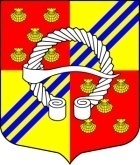 АДМИНИСТРАЦИЯМУНИЦИПАЛЬНОГО ОБРАЗОВАНИЯБЕГУНИЦКОЕ СЕЛЬСКОЕ ПОСЕЛЕНИЕВОЛОСОВСКОГО МУНИЦИПАЛЬНОГО РАЙОНАЛЕНИНГРАДСКОЙ ОБЛАСТИПОСТАНОВЛЕНИЕ 	         от 09  января  2024 г.	                                                       № 2В соответствии с постановлениями администрации муниципального образования  Бегуницкое сельское поселение Волосовского муниципального района Ленинградской области от 30 декабря  2021 года №309 «Об утверждении Порядка разработки, реализации и оценки эффективности муниципальных программ муниципального образования  Бегуницкое сельское поселение Волосовского муниципального района Ленинградской области», от 13 декабря 2021 года  № 287 «Об утверждении перечня муниципальных программ муниципального образования  Бегуницкое сельское поселение Волосовского муниципального района Ленинградской области в новой редакции», администрация муниципального образования Бегуницкое сельское поселение Волосовского муниципального района Ленинградской области  ПОСТАНОВЛЯЕТ:1. Утвердить муниципальную программу муниципального образования Бегуницкое сельское поселение Волосовского муниципального района Ленинградской области «Комплексное развитие территории Бегуницкого сельского поселения Волосовского муниципального района Ленинградской области» (приложение).2. Финансирование расходов, связанных с реализацией муниципальной программы муниципального образования  Бегуницкое сельское поселение Волосовского муниципального района Ленинградской области «Комплексное развитие территории Бегуницкого сельского поселения Волосовского муниципального района Ленинградской области», производить в пределах средств, предусмотренных на эти цели в бюджете муниципального образования  Бегуницкое сельское поселение Волосовского муниципального района Ленинградской области. 3. Настоящее постановление вступает в силу после его официального опубликования. 4. Признать утратившим силу постановление администрации Бегуницкого сельского поселения от 11 января 2023 года №6 «Об утверждении  муниципальной программы  «Комплексное развитие территории  Бегуницкого сельского поселения Волосовского муниципального района Ленинградской области»5. Обнародовать настоящее постановление в информационном  бюллетене  «Бегуницкий вестник» и официальном сайте муниципального образования Бегуницкое сельское поселение в информационно-телекоммуникационной сети интернет (http://begunici.ru)6. Контроль за исполнением постановления оставляю за собой.Глава администрации Бегуницкого сельского поселения   		   	              А.И. Минюк УТВЕРЖДЕНАпостановлением администрации  муниципального образования Бегуницкого сельского поселения Волосовского муниципального районаЛенинградской областиот 09 января 2024 г. №2(приложение)Муниципальная программа муниципального образования Бегуницкое сельское    поселение Волосовского муниципального района Ленинградской области«Комплексное развитие территории  Бегуницкого сельского поселения Волосовского муниципального района Ленинградской области»ПАСПОРТМуниципальной программы  «Комплексное развитие территории Бегуницкого сельского поселения Волосовского муниципального района Ленинградской области»Общая характеристика, основные проблемы и прогноз развития сферы реализации муниципальной программыДля успешного решения стратегических задач по реализации Государственной программы Ленинградской области «Комплексное развитие сельских территорий Ленинградской области» необходимо осуществление мер по повышению уровня и качества жизни в сельской местности.На селе ситуация,  сложившаяся в социальной сфере, препятствует формированию социально-экономических условий устойчивого развития агропромышленного комплекса.Повышение уровня и качества жизни на селе невозможно без комплексного развития сельских территорий. Разница в комфортности проживания в городских и сельских поселениях влияет на миграционные настроения сельского населения, особенно молодёжи, что существенно сужает перспективы воспроизводства трудоресурсного потенциала аграрной отрасли.Для обеспечения устойчивого социально-экономического развития сельской территории необходимо усилить муниципальную поддержку социального и инженерного обустройства населенных пунктов, расположенных в сельской местности, развития несельскохозяйственных видов деятельности в сельской местности, расширения рынка труда, развития процессов самоуправления и на этой основе повысить качество и активизацию человеческого потенциала.Без значительной государственной поддержки в современных условиях муниципальные образования, расположенные в сельской местности, не в состоянии эффективно участвовать в социальных реформах и удовлетворении основных жизненных потребностей проживающего на их территории населения.Таким образом, необходимость разработки и реализации программы обусловлена:- социально-политической остротой проблемы и ее общепоселенческим  значением;- потребностью формирования базовых условий для расширенного воспроизводства и закрепления на селе трудовых ресурсов, обеспечивающих эффективное решение задач агропромышленного комплекса;- межотраслевым и межведомственным характером проблемы, необходимостью привлечения к ее решению, органов местного самоуправления, организаций агропромышленного комплекса и общественных объединений сельских жителей;- приоритетностью  государственной и муниципальной поддержки развития социальной сферы и инженерной инфраструктуры в сельской местности.2. Приоритеты и цели государственной политики в сфере реализации муниципальной программыФормирование единой государственной политики в отношении сельских территорий на долгосрочный период заявлено в Стратегии устойчивого развития сельских территорий Российской Федерации на период до 2030 года (утверждена распоряжением Правительства Российской Федерации от 2 февраля 2015 года N 151-р).Стратегия направлена на создание условий для обеспечения стабильного повышения качества и уровня жизни сельского населения на основе преимуществ сельского образа жизни, что позволит сохранить социальный и экономический потенциал сельских территорий и обеспечит выполнение ими общенациональных функций - производственной, демографической, трудоресурсной, пространственно-коммуникационной, сохранения историко-культурных основ идентичности народов страны, поддержания социального контроля и освоенности сельских территорий.Дополнительно приоритеты государственной политики в сфере реализации муниципальной программы определены следующими правовыми актами:- Указ Президента Российской Федерации от 21.07.2020 № 474 «О национальных целях развития Российской Федерации на период до 2030 года»;- стратегия социально-экономического развития Российской Федерации;- стратегия социально-экономического развития Ленинградской области до 2030 года, утвержденная областным законом от 08.08.2016 № 76-оз;- государственная программа Ленинградской области «Комплексное развитие сельских территорий Ленинградской области», утвержденная постановлением Правительства Ленинградской области от 27.12.2019 № 636;- государственная программа Ленинградской области «Развитие транспортной системы Ленинградской области», утвержденная постановлением Правительства Ленинградской области от 14.11.2013 № 397;- государственная программа Ленинградской области «Развитие культуры Ленинградской области», утвержденная постановлением Правительства Ленинградской области от 14.11.2013 № 404;- государственная программа Ленинградской области «Устойчивое общественное развитие в Ленинградской области», утвержденная постановлением Правительства Ленинградской области от 14.11.2013 № 399.Основные цели и задачи долгосрочного развития сельских территорий Ленинградской области определены Стратегией социально-экономического развития Ленинградской области до 2030 года, утвержденной областным законом от 8 августа 2016 года № 76-оз, в рамках направлений и приоритетов социально-экономического развития "Продовольственная безопасность", "Комфортные поселения".Стратегической целью в рамках направления "Комфортные поселения" является повышение качества среды проживания во всех населенных пунктах Ленинградской области.Приложение № 1к муниципальной программе муниципального образования  Бегуницкое сельское поселение Волосовского муниципального района Ленинградской области  «Комплексное развитие территории   Бегуницкого сельского  поселения Волосовского муниципального района Ленинградской области»,  утверждённой постановлением  администрации муниципального образования  Бегуницкое сельское поселение Волосовского муниципального района Ленинградской области от 09 января  2024г. № 2Перечень проектов и комплексов процессных мероприятий муниципальной программы «Комплексное развитие территории Бегуницкого сельского поселения Волосовского муниципального района Ленинградской области»Приложение № 2к муниципальной программе муниципального образования  Бегуницкое сельское поселение Волосовского муниципального района Ленинградской области  «Комплексное развитие территории   Бегуницкого сельского  поселения Волосовского муниципального района Ленинградской области»,  утверждённой постановлением  администрации муниципального образования  Бегуницкое сельское поселение Волосовского муниципального района Ленинградской области от 09 января  2024г. № 2ПРОГНОЗНЫЕ ЗНАЧЕНИЯпоказателей (индикаторов) по реализациимуниципальной программы Бегуницкого сельского поселения Волосовского муниципального  района Ленинградской области«Комплексное развитие территории  Бегуницкого сельского поселения  Волосовского муниципального района ленинградской области»Приложение № 3к муниципальной программе муниципального образования  Бегуницкое сельское поселение Волосовского муниципального района Ленинградской области  «Комплексное развитие территории  Бегуницкого сельского  поселения Волосовского муниципального района Ленинградской области»,  утверждённой постановлением  администрации муниципального образования  Бегуницкое сельское поселение Волосовского муниципального района Ленинградской области от 09 января  2024г. № 2План реализации муниципальной программы "Комплексное развитие территории Бегуницкого  сельского поселения Волосовского муниципального района Ленинградской области"Приложение № 4к муниципальной программе муниципального образования  Бегуницкое сельское поселение Волосовского муниципального района Ленинградской области  «Комплексное развитие территории Бегуницкого сельского  поселения Волосовского муниципального района Ленинградской области»,  утверждённой постановлением  администрации муниципального образования  Бегуницкое сельское поселение Волосовского муниципального района Ленинградской области от 09 января  2024 г. № 2Сведения о налоговых расходах бюджета муниципального образования Бегуницкое сельское поселение,направленных на достижение цели муниципальной программы«Комплексное развитие территории Бегуницкого  сельского поселения Волосовского муниципального района Ленинградской области»АДМИНИСТРАЦИЯМУНИЦИПАЛЬНОГО ОБРАЗОВАНИЯБЕГУНИЦКОЕ СЕЛЬСКОЕ ПОСЕЛЕНИЕВОЛОСОВСКОГО МУНИЦИПАЛЬНОГО РАЙОНАЛЕНИНГРАДСКОЙ ОБЛАСТИПОСТАНОВЛЕНИЕ 	от 09 января  2024 г.	                                                  № 3В соответствии с постановлениями администрации муниципального образования  Бегуницкое сельское поселение Волосовского муниципального района Ленинградской области от 30 декабря  2021 года №309 «Об утверждении Порядка разработки, реализации и оценки эффективности муниципальных программ муниципального образования  Бегуницкое сельское поселение Волосовского муниципального района Ленинградской области», от 13 декабря 2021 года  № 287 «Об утверждении перечня муниципальных программ муниципального образования  Бегуницкое сельское поселение Волосовского муниципального района Ленинградской области в новой редакции», администрация муниципального образования Бегуницкое сельское поселение Волосовского муниципального района Ленинградской области  ПОСТАНОВЛЯЕТ:1. Утвердить муниципальную программу муниципального образования Бегуницкое сельское поселение Волосовского муниципального района Ленинградской области «Безопасность Бегуницкого сельского поселения Волосовского муниципального района Ленинградской области» (приложение).2. Финансирование расходов, связанных с реализацией муниципальной программы муниципального образования  Бегуницкое сельское поселение Волосовского муниципального района Ленинградской области «Безопасность Бегуницкого сельского поселения Волосовского муниципального района Ленинградской области», производить в пределах средств, предусмотренных на эти цели в бюджете муниципального образования  Бегуницкое сельское поселение Волосовского муниципального района Ленинградской области.3. Настоящее постановление вступает в силу после его официального опубликования4. Признать утратившим силу постановление администрации Бегуницкого сельского поселения от 11 января 2023 года №7 «Об утверждении  муниципальной программы  «Безопасность  Бегуницкого сельского поселения Волосовского муниципального района Ленинградской области»5. Обнародовать настоящее постановление в информационно бюллетене «Бегуницкий вестник» и официальном сайте муниципального образования Бегуницкое сельское поселение в информационно-телекоммуникационной сети интернет (http://begunici.ru)6. Контроль за исполнением постановления оставляю за собой.Глава администрации Бегуницкого сельского поселения   		   	              А.И. Минюк УТВЕРЖДЕНАпостановлением администрации  муниципального образованияБегуницкого сельского поселения Волосовского муниципального районаЛенинградской областиот 09 января  2024 г. №3(приложение)Муниципальная программа муниципального образования Бегуницкое сельское    поселение Волосовского муниципального района Ленинградской области«Безопасность Бегуницкого сельского поселения Волосовского муниципального района Ленинградской области»ПАСПОРТМуниципальной программы  «Безопасность Бегуницкого сельского поселения Волосовского муниципального района Ленинградской области»1. Общая характеристика, основные проблемы и прогноз развития сферы реализации муниципальной программы Важнейшей целью социально-экономического развития Бегуницкого сельского поселения является повышение уровня и качества жизни населения, в первую очередь благодаря повышению уровня безопасности жизнедеятельности населения на территории муниципального образования Бегуницкое сельское поселение Волосовского муниципального района Ленинградской области.Разработка программы обусловлена потребностью создания условий для  предупреждения совершения правонарушений и преступлений на территории муниципального образования Бегуницкое сельское поселение Волосовского муниципального района Ленинградской области, совершенствованию системы профилактических мер по повышению безопасности жизнедеятельности населения.Проблема обеспечения безопасности жизнедеятельности населения на территории Бегуницкого сельского поселения остаётся острой и требует комплексного подхода к её решению. В связи с этим необходимый уровень координации действий и концентрации ресурсов при её решении могут быть обеспечены путём реализации следующих основных программных направлений:- совершенствование нормативной правовой базы по вопросам профилактики правонарушений;- совершенствование системы профилактических мер по повышению безопасности жизнедеятельности населения;  - повышение уровня межведомственного взаимодействия по вопросам безопасности жизнедеятельности населения на территории Бегуницкого сельского поселения.2. Приоритеты и цели в сфере реализации муниципальной программыОсновополагающими документами общесистемного характера, определяющими основные направления и приоритеты в сфере развития территории Бегуницкого сельского поселения, являются указы Президента Российской Федерации от 7 мая 2018 года №204 «О национальных целях и стратегических задачах развития Российской Федерации на период до 2024 года» и от 21 июля 2020 года №474 «О национальных целях развития Российской Федерации на период до 2030 года».Основными документами определяющими цели и направления в сфере предупреждения совершения правонарушений и преступлений, являются: федеральные законы: от 6 октября 2003 года №131-ФЗ «Об общих принципах организации местного самоуправления Российской Федерации»,  от 02.04.2014 года №44-ФЗ «Об участии граждан в охране общественного порядка»,  другие федеральные законы, принимаемые в соответствии с ними иные нормативные правовые акты.Основной целью муниципальной программы, направленной на решение приоритетных направлений, является повышение уровня безопасности жизнедеятельности населения на территории Бегуницкого сельского поселения.Приложение № 1к муниципальной программе муниципального образования  Бегуницкое сельское поселение Волосовского муниципального района Ленинградской области  «Безопасность   Бегуницкого сельского  поселения Волосовского муниципального района Ленинградской области»,  утверждённой постановлением  администрации муниципального образования  Бегуницкое сельское поселение Волосовского муниципального района Ленинградской области от 11 января  2023 г. № 7Перечень проектов и комплексов процессных мероприятий муниципальной программы «Безопасность  Бегуницкого сельского поселения Волосовского муниципального района Ленинградской области»Приложение № 2к муниципальной программе муниципального образования  Бегуницкое сельское поселение Волосовского муниципального района Ленинградской области   «Безопасность  Бегуницкого сельского  поселения Волосовского муниципального района Ленинградской области»,  утверждённой постановлением  администрации муниципального образования  Бегуницкое сельское поселение Волосовского муниципального района Ленинградской области от 09 января 2024 г. № 3ПРОГНОЗНЫЕ ЗНАЧЕНИЯпоказателей (индикаторов) по реализациимуниципальной программы Бегуницкого сельского поселения Волосовского муниципального  района Ленинградской области«Безопасность Бегуницкого сельского поселения  Волосовского муниципального района ленинградской области »Приложение №3к муниципальной программе Бегуницкого сельского  поселения Волосовского муниципального района Ленинградской области «Безопасность Бегуницкого сельского поселения Волосовского муниципального района Ленинградской области»,  утвержденной постановлением администрации муниципального образования Бегуницкое сельское поселение Волосовского муниципального района Ленинградской областиот 09 января  2024 г. №3ПЛАНреализации муниципальной программы Бегуницкого сельского поселения Волосовского муниципального района Ленинградской области  «Безопасность Бегуницкого сельского поселения Волосовского муниципального района ленинградской области»АДМИНИСТРАЦИЯМУНИЦИПАЛЬНОГО ОБРАЗОВАНИЯБЕГУНИЦКОЕ СЕЛЬСКОЕ ПОСЕЛЕНИЕВОЛОСОВСКОГО МУНИЦИПАЛЬНОГО РАЙОНАЛЕНИНГРАДСКОЙ ОБЛАСТИПОСТАНОВЛЕНИЕ 	от 09  января  2024 г.	                                                             № 4В соответствии с постановлениями администрации муниципального образования  Бегуницкое сельское поселение Волосовского муниципального района Ленинградской области от 30 декабря  2021 года №309 «Об утверждении Порядка разработки, реализации и оценки эффективности муниципальных программ муниципального образования  Бегуницкое сельское поселение Волосовского муниципального района Ленинградской области», от 13 декабря 2021 года  № 287 «Об утверждении перечня муниципальных программ муниципального образования  Бегуницкое сельское поселение Волосовского муниципального района Ленинградской области в новой редакции», администрация муниципального образования Бегуницкое сельское поселение Волосовского муниципального района Ленинградской области  ПОСТАНОВЛЯЕТ:1. Утвердить муниципальную программу муниципального образования Бегуницкое сельское поселение Волосовского муниципального района Ленинградской области «Развитие социальной сферы Бегуницкого сельского поселения Волосовского муниципального района Ленинградской области» (приложение).2. Финансирование расходов, связанных с реализацией муниципальной программы муниципального образования  Бегуницкое сельское поселение Волосовского муниципального района Ленинградской области «Развитие социальной сферы сельского поселения Волосовского муниципального района Ленинградской области», производить в пределах средств, предусмотренных на эти цели в бюджете муниципального образования  Бегуницкое сельское поселение Волосовского муниципального района Ленинградской области.3. Настоящее постановление вступает в силу после его официального опубликования4. Признать утратившим силу постановление администрации Бегуницкого сельского поселения от 11 января 2023 года №8 «Об утверждении  муниципальной программы  «Развитие социальной сферы  Бегуницкого сельского поселения Волосовского муниципального района Ленинградской области»5. Обнародовать настоящее постановление в информационно бюллетене «Бегуницкий вестник» и на официальном сайте муниципального образования Бегуницкое сельское поселение в информационно-телекоммуникационной сети интернет (http://begunici.ru)6. Контроль за исполнением постановления оставляю за собой.Глава администрации Бегуницкого сельского поселения   		   	              А.И. Минюк УТВЕРЖДЕНАпостановлением администрации  муниципального образованияБегуницкого сельского поселения Волосовского муниципального районаЛенинградской областиот 09 января 2024 г. №4(приложение)Муниципальная программа муниципального образования Бегуницкое сельское    поселение Волосовского муниципального района Ленинградской области«Развитие социальной сферы Бегуницкого сельского поселения Волосовского муниципального района Ленинградской области»ПАСПОРТМуниципальной программы  «Развитие социальной сферы Бегуницкого сельского поселения Волосовского муниципального района Ленинградской области»1. Общая характеристика, основные проблемы и прогноз развития сферы реализации муниципальной программы В соответствии со статьей 44 Конституции Российской Федерации каждый человек, находящийся на территории России, имеет право на участие в культурной жизни и пользование учреждениями культуры, а также на доступ к культурным ценностям. Право гражданина качественное удовлетворение культурных потребностей должно подкрепляться соответствующим финансовым обеспечением, поэтому разработка и реализация муниципальной Программы имеет огромное значение.Отрасль культуры в учреждениях объединяет деятельность по развитию библиотечного дела, поддержке и развитию исполнительских искусств, изобразительного искусства, развитию традиционной народной культуры, сохранению объектов культурного наследия и укреплению межнациональных связей в сфере культуры.Деятельность учреждений культуры направлена на поддержку самодеятельного художественного творчества, выявление наиболее ярких, талантливых представителей самодеятельных коллективов, создание равного доступа культурно-досуговой деятельности для всех слоев населения поселения, повышение культурного уровня населения, организация праздников.В настоящее время бюджетное финансирование культуры значительно отстает от стремительно возрастающих под влиянием инфляции потребностей организаций культуры в финансовых средствах. Отсюда следуют такие проблемы как: недостаточная оснащенность, недостаточное внедрение информационных технологий. Необходима поддержка. Этими проблемами продиктована необходимость разработки и принятия настоящей Программы.Развитие физической культуры и спорта является основополагающей задачей для полноценного и всестороннего развития общества. Физическая культура и спорт как составляющая часть здорового образа жизни населения могут выступать как эффективное средство реабилитации и социальной адаптации, а так же как фактор улучшения самочувствия, повышения уровня физической подготовленности, удовлетворения потребности в общении, расширении круга знакомств, самореализации при занятиях спортом.Главной проблемой результатов повышения роли физической культуры и спорта в формировании здорового образа жизни населения сельского поселения, является  обеспеченность спортивными сооружениями всех групп населения сельского поселения. Сдерживающими факторами развития физкультуры и спорта являются:- слабый уровень материальной базы для занятий спортом;- недоступность качественной спортивной формы и инвентаря.Несмотря на спортивно-оздоровительную работу, проводимую в сельском поселении, отмечается недостаточная вовлечённость в систематические занятия физической культурой и спортом граждан. В связи, с чем необходимо увеличивать количество проводимых мероприятий среди лиц разных возрастных категорий и создать необходимые для занятий условия.Муниципальная Программа носит комплексный характер и обеспечивает последовательность в реализации системы мер по решению вышеуказанных проблемных вопросов, направленных на обеспечение условий для развития на территории Бегуницкого сельского поселения физической культуры и массового спорта, организации проведения физкультурно-оздоровительных и спортивных мероприятий поселения.В Прогнозе долгосрочного социально-экономического развития Российской Федерации на период  до 2030 года  культуре отводится ведущая роль в формировании человеческого капитала.Основная цель реализации молодёжной политики на территории поселения - развитие трудового потенциала у молодёжи в интересах поселения, вовлечение молодёжи в социально-экономическую, политическую и общественную жизнь сельского поселения, т.е увеличение интереса молодежи к инновационной, научной и творческой деятельности, выявление и продвижение талантливой молодежи, поддержка молодых людей, оказавшихся в трудной жизненной ситуации.Муниципальная целевая программа призвана создавать условия, благоприятные для роста социальной активности молодёжи в противовес социальному иждивенчеству отдельных её представителей, сформировать систему поддержки социальной активности молодёжи. 2. Приоритеты и цели в сфере реализации муниципальной программыФедеральным законом № 131-фз «Об общих принципах организации местного самоуправления в Российской Федерации» определены вопросы местного значения поселения, решение которых является задачей органов местного самоуправления. К социальной сфере относятся сферы культуры, спорта и молодежной политики. Муниципальная программа «Развитие социальной сферы муниципального образования Бегуницкое сельское поселение Волосовского муниципального района Ленинградской области» разработана в соответствии с постановлением администрации Волосовского муниципального района Ленинградской области от 30.12.2021 № 309 «Об утверждении порядка  разработки, реализации и оценки эффективности муниципальных программ муниципального образования Бегуницкое сельское поселение Волосовского муниципального района Ленинградской области».Программа представляет собой нормативно правовой документ, определяющий содержание основных направлений деятельности по реализации на территории Бегуницкого сельского поселения Волосовского муниципального района Ленинградской области развития социальной сферы в области культуры, спорта и молодежной политики. Как показала практика, решение приоритетных задач в данных областях целесообразно осуществлять в рамках целевых программ, что позволяет  сосредоточить ограниченные материальные и финансовые ресурсы  на решении наиболее острых проблем. Анализ ситуации свидетельствует, что культура, спорт и молодежная политика являются инструментами достижения социально-экономических целей, формирует привлекательный имидж муниципального образования, обеспечивает занятость населения, выступают как средство эстетического, нравственно-патриотического воспитания широких слоев населения, пропаганды здорового образа жизни.Программно-целевой метод позволит направить финансовые ресурсы на поддержку приоритетных направлений сохранения и развития культуры, спорта, молодежной политики, обеспечить сохранность и передачу последующим поколениям образцов ценностей через систему фестивалей, конкурсов, выставок, иных просветительских, развивающих проектов, спортивных турниров, состязаний и т.п.Основными целями программы являются:определение стратегии развития культуры Бегуницкого сельского поселения;определение стратегии развития физической культуры и спорта Бегуницкого сельского поселенияопределение стратегии развития молодежной политики Бегуницкого сельского поселения.В совокупности это должно привести к долговременному, экономически эффективному развитию социальной сферы поселения и повышению уровня и качества жизни населения.Основными участниками программы являются муниципальные учреждения культуры, имеющие материально-техническую базу, и общественные объединения поселения. Недостаточная материально-техническая база учреждений культуры не всегда позволяет полноценно выполнять возложенные на них функции, что сказывается на конечном результате их деятельности и в полной мере использовать потенциал  в качестве фактора социально-экономического развития. В условиях современного развития информационных технологий особо остро стоит на сегодняшний день проблема внедрения передовых технологий в работу учреждений. Недостаточно решены вопросы повышения квалификации работников. Приложение № 1к муниципальной программе муниципального образования  Бегуницкое сельское поселение Волосовского муниципального района Ленинградской области  «Развитие социальной сферы  Бегуницкого сельского  поселения Волосовского муниципального района Ленинградской области»,  утверждённой постановлением  администрации муниципального образования  Бегуницкое сельское поселение Волосовского муниципального района Ленинградской области от 09 января 2024г. № 4Перечень проектов и комплексов процессных мероприятий муниципальной программы «Развитие социальной сферы  Бегуницкого сельского поселения Волосовского муниципального района Ленинградской области»Приложение № 2к муниципальной программе муниципального образования  Бегуницкое сельское поселение Волосовского муниципального района Ленинградской области   «Развитие социальной сферы   Бегуницкого сельского  поселения Волосовского муниципального района Ленинградской области»,  утверждённой постановлением  администрации муниципального образования  Бегуницкое сельское поселение Волосовского муниципального района Ленинградской области от 09 января  2024г. № 4ПРОГНОЗНЫЕ ЗНАЧЕНИЯпоказателей (индикаторов) по реализациимуниципальной программы Бегуницкого сельского поселения Волосовского муниципального  района Ленинградской области«Развитие социальной сферы Бегуницкого сельского поселения  Волосовского муниципального района ленинградской области »Приложение №3к муниципальной программе Бегуницкого сельского  поселения Волосовского муниципального района Ленинградской области «Развитие социальной сферы Бегуницкого сельского поселения Волосовского муниципального района Ленинградской области»,  утвержденной постановлением администрации муниципального образования Бегуницкое сельское поселение Волосовского муниципального района Ленинградской областиот 09 января  2024г. №4ПЛАНреализации муниципальной программы Бегуницкого сельского поселения Волосовского муниципального района Ленинградской области  «Развитие социальной сферы  Бегуницкого сельского поселения Волосовского муниципального района ленинградской области»АДМИНИСТРАЦИЯМУНИЦИПАЛЬНОГО ОБРАЗОВАНИЯБЕГУНИЦКОЕ СЕЛЬСКОЕ ПОСЕЛЕНИЕВОЛОСОВСКОГО МУНИЦИПАЛЬНОГО РАЙОНАЛЕНИНГРАДСКОЙ ОБЛАСТИПОСТАНОВЛЕНИЕ 	от 09  января  2024 г.	                                                               № 5В соответствии с постановлениями администрации муниципального образования  Бегуницкое сельское поселение Волосовского муниципального района Ленинградской области от 30 декабря  2021 года №309 «Об утверждении Порядка разработки, реализации и оценки эффективности муниципальных программ муниципального образования  Бегуницкое сельское поселение Волосовского муниципального района Ленинградской области», от 13 декабря 2021 года  № 287 «Об утверждении перечня муниципальных программ муниципального образования  Бегуницкое сельское поселение Волосовского муниципального района Ленинградской области в новой редакции», администрация муниципального образования Бегуницкое сельское поселение Волосовского муниципального района Ленинградской области  ПОСТАНОВЛЯЕТ:1. Утвердить муниципальную программу муниципального образования Бегуницкое сельское поселение Волосовского муниципального района Ленинградской области «Муниципальное управление Бегуницкого сельского поселения Волосовского муниципального района Ленинградской области» (приложение).2. Финансирование расходов, связанных с реализацией муниципальной программы муниципального образования  Бегуницкое сельское поселение Волосовского муниципального района Ленинградской области «Муниципальное управление Бегуницкого сельского поселения Волосовского муниципального района Ленинградской области», производить в пределах средств, предусмотренных на эти цели в бюджете муниципального образования  Бегуницкое сельское поселение Волосовского муниципального района Ленинградской области.3. Настоящее постановление вступает в силу после его официального опубликования.4. Признать утратившим силу постановление администрации Бегуницкого сельского поселения от 11 января 2023 года № 9 «Об утверждении  муниципальной программы  «Муниципальное управление  Бегуницкого сельского поселения Волосовского муниципального района Ленинградской области»5. Обнародовать настоящее постановление в информационном бюллетене «Бегуницкий вестник» и официальном сайте муниципального образования Бегуницкое сельское поселение в информационно-телекоммуникационной сети интернет (http://begunici.ru)6. Контроль за исполнением постановления оставляю за собой.Глава администрации Бегуницкого сельского поселения   		   	              А.И. Минюк УТВЕРЖДЕНАпостановлением администрации  муниципального образованияБегуницкого сельского поселения Волосовского муниципального районаЛенинградской областиот 09 января 2024 г. № 5(приложение)Муниципальная программа муниципального образования Бегуницкое сельское    поселение Волосовского муниципального района Ленинградской области«Муниципальное управление Бегуницкого сельского поселения Волосовского муниципального района Ленинградской области»ПАСПОРТМуниципальной программы  «Муниципальное управление Бегуницкого сельского поселения Волосовского муниципального района Ленинградской области»1. Общая характеристика, основные проблемы и прогноз развития сферы реализации муниципальной программы Общая характеристика, основные проблемы и прогноз развития сферы реализации муниципальной программыРазвитие местного самоуправления является одним из важнейших системообразующих этапов в становлении современной политической системы России.Будучи максимально приближенным к населению, оно является центральным звеном в механизме взаимодействия гражданского общества и государства, а механизмом и инструментом реализации функций и задач органов местного самоуправления является муниципальная служба.Поэтому развитие и совершенствование муниципальной службы и муниципального управления является одним из условий повышения эффективности взаимодействия общества и власти.Положительный социально-экономический климат в поселении  возможен только в условиях совершенствования системы муниципального управления, поэтому вопросы формирования кадрового потенциала и обеспечение системности практической подготовки кадров, способных эффективно работать в органах муниципального управления, являются на сегодня особо актуальными.Современные условия развития общества обуславливают необходимость применения инновационных подходов в системе управления и организации функционирования муниципальной службы, эффективность которой зависит от компетентности ее кадрового состава, способного творчески решать сложные задачи социально-экономического развития поселения.         С каждым годом роль бюджета как важнейшего инструмента социально-экономической политики в  Бегуницком сельском поселении непрерывно возрастает, что связано с проводимой долгосрочной бюджетной политикой по мобилизации собственных доходов на основе экономического роста и развития налогового потенциала, концентрации средств на решение социальных и экономических задач, повышение эффективности бюджетного процесса.Эффективное, ответственное и прозрачное управление муниципальными финансами является базовым условием для повышения уровня и качества жизни населения Бегуницкого сельского поселения, устойчивого экономического роста, своевременного исполнения социальных обязательств и достижения других стратегических целей социально-экономического развития района.Основными результатами реализации бюджетных реформ последних лет стали:-формирование и исполнение бюджета Бегуницкого сельского поселения по предусмотренным Бюджетным кодексом Российской Федерации единым правилам;-внедрение в бюджетный процесс долгосрочного бюджетного планирования;-применение программно-целевого метода бюджетного планирования и инструментов бюджетирования, ориентированного на результат, посредством формирования долгосрочных целевых программ, реестров расходных обязательств, докладов о результатах и основных направлений деятельности, муниципальных заданий на оказание муниципальных услуг;-осуществление планирования и исполнения  бюджета Бегуницкого сельского поселения с применением электронного документооборота.От эффективности управления и распоряжения муниципальным имуществом и земельными ресурсами в значительной степени зависят объемы поступлений в местный бюджет.Оценка управления муниципальным имуществом позволяет определить следующие основные проблемы:1. Невостребованность на рынке недвижимости объектов муниципального недвижимого имущества, выставляемого на торги с целью заключения договоров аренды, а так же приватизации, в связи с их не ликвидностью (удаленность объекта от центральных улиц, неудовлетворительное состояние объекта), и как следствие, недополучение  доходов в бюджет муниципального  образования;2.  Необходимость совершенствования системы учета для эффективного  управления муниципальным имуществом и земельными ресурсами, в том числе формирование и использование базы данных (реестров) по объектам собственности муниципального образования.2. Приоритеты и цели в сфере реализации муниципальной программыПриоритетные цели в сфере реализации муниципальной программы согласуются с основными положениями, изложенными в федеральных, региональных и муниципальных нормативно-правовых актах, составляющих основу для разработки программы:Указ Президента Российской Федерации от 7 мая 2018 г. N 204 "О национальных целях и стратегических задачах развития Российской Федерации на период до 2024 года";Концепция повышения эффективности бюджетных расходов в 2019-2024 годах, утвержденная распоряжением Правительства Российской Федерации от 31 января 2019 г. N 117-р;Указ Президента Российской Федерации от 7 мая 2012 г. N 601 "Об основных направлениях совершенствования системы государственного управления";Стратегия социально-экономического развития Ленинградской области до 2030 года, утвержденная областным законом от 8 августа 2016 года N 76-оз;Федеральный закон от 02 марта . N 25-ФЗ "О муниципальной службе в Российской Федерации"Первоочередными задачами в сфере муниципального управления на современном этапе являются:- повышение эффективности муниципальной службы и результативности профессиональной служебной деятельности муниципальных служащих;- повышение качества и доступности муниципальных услуг на территории Бегуницкого сельского поселенияКроме того, основными направлениями деятельности в настоящее время являются:- регламентация процесса предоставления муниципальных услуг;- регламентация функций, исполняемых органами местного самоуправления района;- внедрение технологий предоставления муниципальных услуг с использованием межведомственного информационного взаимодействия и оказание муниципальных услуг в электронном виде;- совершенствование системы аттестации муниципальных служащих, включая введение новых форм проведения аттестации (в т.ч. тестирования), проведение аттестации руководителей муниципальных учреждений и предприятий;- совершенствование системы подготовки и дополнительного профессионального образования;- проведение антикоррупционной пропаганды, мониторинга уровня коррупции;- выполнение требований, предусмотренных федеральным, региональным законодательством о противодействии коррупции;- проведение антикоррупционной экспертизы муниципальных правовых актов и их проектов;- создание оптимальных условий для результативного труда муниципальных служащих;- повышение качества управления муниципальными финансами и повышение открытости и прозрачности представления информации о бюджетном процессе в муниципальном образовании Бегуницкое сельское поселение Волосовского муниципального района Ленинградской области.Приложение № 1к муниципальной программе муниципального образования  Бегуницкое сельское поселение Волосовского муниципального района Ленинградской области  «Муниципальное управление  Бегуницкого сельского  поселения Волосовского муниципального района Ленинградской области»,  утверждённой постановлением  администрации муниципального образования  Бегуницкое сельское поселение Волосовского муниципального района Ленинградской области от 11 января  2023г. № 9Перечень проектов и комплексов процессных мероприятий муниципальной программы «Безопасность  Бегуницкого сельского поселения Волосовского муниципального района Ленинградской области»Приложение № 2к муниципальной программе муниципального образования  Бегуницкое сельское поселение Волосовского муниципального района Ленинградской области   «Муниципальное управление   Бегуницкого сельского  поселения Волосовского муниципального района Ленинградской области»,  утверждённой постановлением  администрации муниципального образования  Бегуницкое сельское поселение Волосовского муниципального района Ленинградской области от 09 января  2024г. № 5ПРОГНОЗНЫЕ ЗНАЧЕНИЯпоказателей (индикаторов) по реализациимуниципальной программы Бегуницкого сельского поселения Волосовского муниципального  района Ленинградской области«Муниципальное управление Бегуницкого сельского поселения  Волосовского муниципального района ленинградской области »Приложение №3к муниципальной программе Бегуницкого сельского  поселения Волосовского муниципального района Ленинградской области «Муниципальное управление  Бегуницкого сельского поселения Волосовского муниципального района Ленинградской области»,  утвержденной постановлением администрации муниципального образования Бегуницкое сельское поселение Волосовского муниципального района Ленинградской областиот 09 января  2024г. № 5ПЛАНреализации муниципальной программы Бегуницкого сельского поселения Волосовского муниципального района Ленинградской области  «Муниципальное управление Бегуницкого сельского поселения Волосовского муниципального района ленинградской области»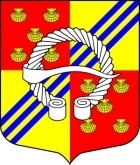 АДМИНИСТРАЦИЯМУНИЦИПАЛЬНОГО ОБРАЗОВАНИЯБЕГУНИЦКОЕ СЕЛЬСКОЕ ПОСЕЛЕНИЕВОЛОСОВСКОГО МУНИЦИПАЛЬНОГО РАЙОНАЛЕНИНГРАДСКОЙ ОБЛАСТИПОСТАНОВЛЕНИЕ		от 10.01.2024 г.								№ 13д. БегуницыОб утверждении Положения о порядке информирования населения об установке дорожного знака или нанесение разметки на автомобильных дорог общего пользования местного значения, расположенных в границах муниципального образования Бегуницкое сельское поселение Волосовского муниципального района Ленинградской области	В соответствии с Федеральным законом от 06.10.2003 № 131-ФЗ «Об общих принципах организации местного самоуправления в Российской Федерации», Федеральным законом от 10.12.1995 № 196-ФЗ «О безопасности дорожного движения» Администрация Бегуницкого сельского поселения ПОСТАНОВЛЯЕТ: 1. Утвердить прилагаемое Положение о порядке информирования населения об установке дорожного знака или нанесения разметки на автомобильных дорогах местного значения, расположенных в границах МО Бегуницкое сельское поселение Волосовского муниципального района Ленинградской области.2. Настоящее постановление подлежит размещению на официальном сайте МО Бегуницкое сельское поселение в информационно-телекоммуникационной сети «Интернет».3.	Настоящее постановление вступает в силу после его обнародования.4.	Контроль за исполнением настоящего решения оставляю за собой.Глава администрацииМО Бегуницкое сельское поселение					А.И. МинюкУтверждено постановлением от 10.01.2024 № 13ПОЛОЖЕНИЕО ПОРЯДКЕ ИНФОРМИРОВАНИЯ НАСЕЛЕНИЯ ОБ УСТАНОВКЕ ДОРОЖНОГОЗНАКА ИЛИ НАНЕСЕНИЯ РАЗМЕТКИ 
НА АВТОМОБИЛЬНЫХ ДОРОГАХМЕСТНОГО ЗНАЧЕНИЯ, РАСПОЛОЖЕННЫХ В ГРАНИЦАХ
МУНИЦИПАЛЬНОГО ОБРАЗОВАНИЯ БЕГУНИЦКОЕ СЕЛЬСКОЕ ПОСЕЛЕНИЕ ВОЛОСОВСКОГО МУНИЦИПАЛЬНОГО РАЙОНА ЛЕНИНГРАДСКОЙ ОБЛАСТИ1. Порядок информирования населения об установке дорожных знаков или нанесения разметки на автомобильных дорогах местного значения, расположенных в границах МО Бегуницкое сельское поселение Волосовского муниципального района Ленинградской области, запрещающих въезд всех транспортных средств в данном направлении, остановку или стоянку транспортных средств, либо обозначающих дорогу или проезжую часть с односторонним движением, либо выезд на такую дорогу или проезжую часть, разработан в целях обеспечения безопасности дорожного движения на указанных дорогах на основании Федерального закона от 06.10.2003 № 131-ФЗ «Об общих принципах организации местного самоуправления в Российской Федерации», а также Федерального закона от 10.12.1995 № 196-ФЗ «О безопасности дорожного движения».2. Задачами настоящего Порядка являются: охрана жизни, здоровья и имущества граждан, участников дорожного движения, защита их прав и законных интересов, а также защита интересов общества путем предупреждения дорожно-транспортных происшествий, снижения тяжести их последствий на автомобильных дорогах местного значения, расположенных в границах сельских поселений Кольского района.3. Не позднее, чем за двадцать дней до установки дорожных знаков, утвержденных постановлением Правительства Российской Федерации
от 23.10.1993 № 1090 «О Правилах дорожного движения» или нанесения разметки (выполняющей функции этих знаков), запрещающих въезд всех транспортных средств в данном направлении (знак 3.1), остановку или стоянку транспортных средств (знаки: 3.27, 3.28, 3.29, 3.30) либо обозначающих дорогу или проезжую часть с односторонним движением либо выезд на такую дорогу или проезжую часть (знаки: 5.5, 5.7.1, 5.7.2), граждане информируются о введении соответствующего запрета и (или) изменении схемы организации дорожного движения, а также о причинах принятия такого решения на автомобильных дорогах местного значения, расположенных в границах МО Бегуницкое сельское поселение Волосовского муниципального района Ленинградской области.4. Информирование осуществляется в установленные пунктом 3 настоящего Порядка сроки посредством:- размещения информации на официальном сайте администрации МО Бегуницкое сельское поселение в сети Интернет;- размещения информации на информационных стендах (табло) возле здания администрации и непосредственно на дороге вблизи от места установки соответствующих дорожных знаков или нанесения разметки;- опубликования информации в газете Сельская Новь.5. В качестве дополнительных источников могут использоваться иные источники, способствующие информированию населения об установке дорожного знака или нанесения разметки.                               Ад м и н и с т р а ц и ямуниципального образования Бегуницкое сельское поселение Волосовского муниципального районаЛ е н и н г р а д с к о й   о б л а с т и                            П О С Т А Н О В Л Е Н И Е               От            12.01.2024 года           №  14В целях реализации федеральных целевых программ, государственных программ Ленинградской области, муниципальных программ, направленных на улучшение жилищных условий граждан, в соответствии с распоряжением комитета по строительству Ленинградской области № 79 от 13.03.2020 г. «О мерах по обеспечению осуществления полномочий комитета по строительству Ленинградской области по расчету размера субсидий и социальных выплат, предоставляемых на строительство (приобретение) жилья за счет средств областного бюджета Ленинградской области в рамках реализации на территории Ленинградской области мероприятий государственных программ Российской Федерации «Обеспечение доступным и комфортным жильем и коммунальными услугами граждан Российской Федерации» и «Комплексное развитие сельских территорий», а также мероприятий государственных программ Ленинградской области «Формирование городской среды и обеспечение качественным жильем граждан на территории Ленинградской области» и «Комплексное развитие сельских территорий Ленинградской области»,  в соответствии с Приказом Министерства строительства и жилищно-коммунального хозяйства Российской Федерации от 11 декабря 2023 г. N 888/пр "О нормативе стоимости одного квадратного метра общей площади жилого помещения по Российской Федерации на первое полугодие 2024 года и показателях средней рыночной стоимости одного квадратного метра общей площади жилого помещения по субъектам Российской Федерации на I квартал 2024 года", в целях реализации федеральных целевых программ, государственных программ Ленинградской области, муниципальных программ, направленных на улучшение жилищных условий граждан, администрация Бегуницкого  сельского поселения   ПОСТАНОВЛЯЕТ:1.Установить на территории Бегуницкого сельского поселения Волосовского муниципального района Ленинградской области на первый квартал 2024 года:- норматив стоимости одного квадратного метра общей площади жилья в Бегуницком сельском поселении Волосовского муниципального района Ленинградской области в рамках реализации мероприятия по обеспечению жильем молодых семей федерального проекта «Содействия субъектам Российской Федерации в реализации полномочий по оказанию государственной поддержки гражданам в обеспечении жильем и оплате жилищно-коммунальных услуг» государственной программы Российской Федерации «Обеспечение доступным и комфортным жильем и коммунальными услугами граждан Российской Федерации», а также мероприятий по улучшению жилищных условий молодых граждан (молодых семей)  и по улучшению жилищных условий граждан с использованием средств ипотечного кредита (займа)  государственной программы Ленинградской области «Формирование городской среды и обеспечение качественным жильем граждан на территории Ленинградской области»  95 135 рублей 97 копеек  (Приложение 1);- стоимость одного квадратного метра общей площади жилья в Бегуницком сельском поселении Волосовского муниципального района Ленинградской области в рамках реализации мероприятий по улучшению жилищных условий граждан, проживающих на сельских территориях, федерального проекта «Развитие жилищного проекта строительства на сельских территориях и повышение уровня благоустройства домовладений и государственной программы Ленинградской области «Комплексное развитие сельских территорий Ленинградской области» - 59 964 рубля 76 копеек (Приложение 2). 2. Обнародовать настоящее постановление в установленном порядке.3.Постановление вступает в силу после его обнародования.Глава администрации        Бегуницкого сельского поселения                                            А.И. Минюк                                                              					 Приложение 1к постановлению администрацииБегуницкого сельского поселенияВолосовского муниципального районаЛенинградской области               от 12.01.2024 года № 14РАСЧЕТнорматива стоимости одного квадратного метра общей площади жилья в Бегуницком сельском поселении Волосовского муниципального района Ленинградской области в рамках реализации мероприятия по обеспечению жильем молодых семей федерального проекта «Содействия субъектам Российской Федерации в реализации полномочий по оказанию государственной поддержки гражданам в обеспечении жильем и оплате жилищно-коммунальных услуг» государственной программы Российской Федерации «Обеспечение доступным и комфортным жильем и коммунальными услугами граждан Российской Федерации», а также мероприятий по улучшению жилищных условий молодых граждан (молодых семей)  и по улучшению жилищных условий граждан с использованием средств ипотечного кредита (займа)  государственной программы Ленинградской области «Формирование городской среды и обеспечение качественным жильем граждан на территории Ленинградской области»  Исходные данные (показатели):Ст дог = 62 617,26 рублейТальман Е.А. 79,8 кв.м. 4 996 857,17 рублей2) Средняя стоимость  общей площади жилья по данным риелторских организаций: Ст_кред = 107 000 руб.;2) Ст_стат. – 121 856,6  руб. Расчет стоимости одного квадратного метра общей площади жилья на территории Бегуницкого  сельского поселения:Ср_квм = (Ст_дог х 0,92 + Ст_кред х 0,92 + Ст_стат + Ст_стр) / NСТ квм = Ср_квм. х К_дефл.,где: 0,92 – коэффициент учитывающий долю затрат покупателя по оплате услуг риелторов, нотариусов, кредитных организаций (банков) и других затрат;N- кол-во показателей, используемых при расчете.К_дефл. – индекса цен производителей (раздел капитальные вложения (инвестиции), определяемый уполномоченным федеральным органом исполнительной власти на расчетный квартал.Индекс цен производителей на первый  квартал 2023 года в качестве коэффициента-дефлятора – 102,4. Ср_квм = (62617,26х0,92+107000х0,92+121856,6)/ 3 = 92 634,83 руб.СТ квм = 92 634,83 х 102,7 = 95135,97 руб.Приложение 2к постановлению администрацииБегуницкого  сельского поселенияВолосовского муниципального районаЛенинградской области               от 12.01.2024 года № 14 РАСЧЕТстоимости одного квадратного метра общей площади жилья в Бегуницком сельском поселении Волосовского муниципального района Ленинградской области в рамках реализации мероприятий по улучшению жилищных условий граждан, проживающих на сельских территориях, федерального проекта «Развитие жилищного проекта строительства на сельских территориях и повышение уровня благоустройства домовладений и государственной программы Ленинградской области «Комплексное развитие сельских территорий Ленинградской области»Фактическая стоимость жилого помещения, построенного (приобретенного) гражданами в течение года рассчитывается как:ФСТЖ = ∑ФСТЖмо/Gгде: ∑ФСТЖмо – сумма стоимости всех жилых помещений, приобретенных (построенных) гражданами,G – количество граждан, которые построили (приобрели) жилые помещения.Коротков А.Е.  3 500 000,00 руб.Карпушина К.И. 1 500 000,00 руб.Андреева С.В.  2 450 000,00 руб.Давыденко В.В. 11 234 391,30 руб.Ефименко М.И. 3 550 000,00 руб.Кравцов В.А. 7 560 802,50 руб.Бехбудова Н.М. 2 900 000,00 руб.Милюхина О.И. 3 400 000,00 руб.Абделли А.В. 3 200 000,00 руб.Маркус Э.И. 3 750 000,00 руб.Павлова В.В. 3 500 000,00 руб.Панкратьева С.В. 2 550 000,00 руб.ФСТЖ = 49 095 193,80/12 = 4 091 266,15 руб. Общая площадь жилого помещения, построенного (приобретенного) гражданами в течение года рассчитывается как:Пл= ∑ Плмо/ Gгде: ∑ Плмо - сумма площади всех жилых помещений, приобретенных (построенных) гражданамиG – количество граждан, которые построили (приобрели) жилые помещения.Коротков А.Е.  72,9 кв.м.Карпушина К.И. 35,4 кв.м.Андреева С.В.  44,5 кв.м.Давыденко В.В. 156,0 кв.м.Ефименко М.И. 50,0 кв.м.Кравцов В.А. 136,2 кв.м.Бехбудова Н.М. 51,3 кв.м.Милюхина О.И. 45,8 кв.м.Абделли А.В. 56,2 кв.м.Маркус Э.И. 72,9 кв.м.Павлова В.В. 61,5 кв.м.Панкратьева 58,1 кв.м.          Пл = 840,8/ 12 = 70,07 кв.м.Исходные данные (показатели):1) 4 091 266,15  руб. – фактическая стоимость жилого помещения, построенного (приобретенного) гражданами в течение года;2) 70,07 кв. м. – общая площадь жилого помещения, построенного (приобретенного) гражданами в течение года;3) 102,7 показатель инфляции.Расчет фактической стоимости одного квадратного метра общей площади жилья на территории Бегуницкого  сельского поселенияФСТ квм = ФСТЖ / Пл * И,где: ФСТ кв. м – фактическая стоимость одного квадратного метра общей площади жилья в сельской местности,ФСТЖ – фактическая стоимость жилого помещения, построенного (приобретенного) гражданами в течение года,Пл – общая площадь жилого помещения, построенного (приобретенного) гражданами в течение года,И – прогнозный уровень инфляции.ФСТ квм = 4 091 266,15 / 70,07 кв. м. * 102,7    = 59 964,76 руб.АДМИНИСТРАЦИЯМУНИЦИПАЛЬНОГО ОБРАЗОВАНИЯБЕГУНИЦКОЕ СЕЛЬСКОЕ ПОСЕЛЕНИЕВОЛОСОВСКОГО МУНИЦИПАЛЬНОГО РАЙОНАЛЕНИНГРАДСКОЙ ОБЛАСТИПОСТАНОВЛЕНИЕ		от 17.01.2024 г.								№ 18д. БегуницыОб утверждении перечня автомобильных дорог общего пользования местного значения, относящихся к собственности МО Бегуницкое сельское поселение Волосовского муниципального района Ленинградской области	Руководствуясь Федеральным законом от 06.10.2003 № 131-ФЗ «Об общих принципах организации местного самоуправления в Российской Федерации», Федеральным законом от 08.11.2007г.  № 257-ФЗ «Об автомобильных дорогах и о дорожной деятельности в Российской Федерации и внесении изменений в отдельные законодательные акты Российской Федерации»,  и Уставом Бегуницкого сельского поселения, Администрация Бегуницкого сельского поселения ПОСТАНОВЛЯЕТ:	1. Утвердить Перечень автомобильных дорог общего пользования местного значения МО Бегуницкое сельское поселение Волосовского муниципального района Ленинградской области, согласно приложению. 	2. Настоящее постановление подлежит размещению на официальном сайте МО Бегуницкое сельское поселение в информационно-телекоммуникационной сети «Интернет».	3. Постановление вступает в силу после его опубликования (обнародования).Глава администрацииМО Бегуницкое сельское поселение				А.И. Минюк                                                                                                                   Приложение Перечень автомобильных дорог общего пользования местного значения МО Бегуницкое сельское поселениеВолосовского муниципального района Ленинградской областиАДМИНИСТРАЦИЯмуниципального образования  Бегуницкое сельское поселениеВолосовского муниципального районаЛенинградской областиПОСТАНОВЛЕНИЕот 24.01.2024 года     № 23В целях реализации положений части 7 статьи 55 федерального закона от 10.01.2003 №19-фз «О выборах Президента Российской Федерации», постановления Избирательной комиссии Ленинградской области от 20.12.2023 № 36/208 «Об обеспечении равных условий проведения агитационных публичных мероприятий и размещения предвыборных агитационных материалов для зарегистрированных кандидатов, политических партий, выдвинувших зарегистрированных кандидатов на выборах Президента Российской Федерации», рассмотрев предложение территориальной избирательной комиссии Волосовского муниципального района, администрация  Бегуницкого сельского поселения  ПОСТАНОВЛЯЕТ:1. Выделить специальные места для бесплатного размещения печатных агитационных материалов:- доска объявлений, расположенная около магазина  "Нурлан" (д. Бегуницы, 14б);- доска объявлений, расположенная около аптеки  (д. Бегуницы, д.63);- доска объявлений, расположенная около магазина  "Время есть"(д. Бегуницы, д. 71);- доска объявлений, расположенная около МКУ Бегуницкий ДК  (д. Бегуницы, 57);-  д. Большое Тешково - частный магазин;- д. Местаново – колодец;- доска объявлений, расположенная около магазина «Крендель»  (п. Зимитицы, 59а);- информационный стенд в помещении здания администрации (п.Зимитицы д. 32);- информационный стенд в помещении МКУК Зимитицкий ДК (п. Зимитицы д. 40);- информационный стенд в помещении здания администрации (д. Терпилицы д. 37);- информационный стенд в помещении МКУК Терпилицкий КДЦ (д. Терпилицы д. 20);- информационные щиты, расположенные в деревнях: Верницы, Горки, Горье, Кальмус, Канаршино, Кюльвия, Ославье, Пежевицы, Поддубье, Рекково, Татьянино, Худанки, Коростовицы2. Обнародовать постановление путем опубликования в официальном издании администрации муниципального образования Бегуницкое сельское поселение «Бегуницкий вестник» и размещения на официальном сайте в информационно-телекоммуникационной сети интернет по адресу http://begunici.ru.3. Настоящее решение вступает в силу после его обнародования. 4. Контроль за исполнением настоящего постановления оставляю за собой.Глава администрацииБегуницкого сельского поселения                                                   А.И. Минюк             АДМИНИСТРАЦИЯ МУНИЦИПАЛЬНОГО ОБРАЗОВАНИЯБЕГУНИЦКОЕ СЕЛЬСКОЕ ПОСЕЛЕНИЕ ВОЛОСОВСКОГО МУНИЦИПАЛЬНОГО РАЙОНА ЛЕНИНГРАДСКОЙ ОБЛАСТИПОСТАНОВЛЕНИЕот   31.01.2024 года   № 31Об утверждении перечня объектов, в отношении которых планируется заключение концессионных соглашений на 2024 год         В соответствии с ч. 3 ст. 4 Федерального закона от 21 июля 2005 года № 115-ФЗ «О концессионных соглашениях», Уставом муниципального образования Бегуницкое сельское поселение Волосовского муниципального района Ленинградской области, администрация МО Бегуницкое сельское поселение Волосовского муниципального района Ленинградской области, администрация ПОСТАНОВЛЯЕТ:1. Утвердить перечень объектов, в отношении которых планируется заключение концессионных соглашений на 2024 год, согласно приложению к настоящему постановления (Приложение № 1).2. Настоящее постановление опубликовать в газете «Сельская новь» и разместить на официальном сайте администрации Бегуницкого сельского поселения Волосовского муниципального района 3. Настоящее постановление вступает в силу со дня его опубликования (обнародования).4. Контроль за исполнением настоящего постановления оставляю за собой. Глава администрации МО Бегуницкое сельское поселение                                         А.И. МинюкПриложение № 1
к Постановлению администрации
Бегуницкого сельского поселения
от 31.01.2024г.  № 31  
Перечень объектов, в отношении которых планируется заключение концессионных соглашений в 2024 годуОб утверждении муниципальной программы «Комплексное развитие территории   Бегуницкого сельского поселения Волосовского муниципального района Ленинградской области»Сроки реализации муниципальной программы 2024-2026 годыОтветственный исполнитель муниципальной программыАдминистрация муниципального образования Бегуницкое сельское поселение Волосовского муниципального района Ленинградской областиСоисполнители муниципальной программы нетЦели муниципальной программы Создание условий для устойчивого и сбалансированного социального и экономического развития Бегуницкого сельского поселения  Волосовского муниципального района Ленинградской области на планируемый период.Задачи муниципальной программы - создание условий для проведения мероприятий  направленных на развитие и содержание  автомобильных дорог, на создание инвентаризационной и технической документации в сфере дорожного хозяйства, на проведение ремонтных работ по дорогам общего пользования  и дворовых территорий на  территории Бегуницкого сельского поселения;- создание условий для устойчивого функционирования  жилищно-коммунального хозяйства на территории Бегуницкого сельского поселения;- создание условий для проведения мероприятий  направленных на сферу благоустройства территории Бегуницкого сельского поселения;- создание условий для удовлетворения потребностей населения, в том числе молодых семей и молодых специалистов в благоустроенном жилье;- создание  безопасных условий существования граждан, проживающих на  территории Бегуницкого сельского поселения;- обеспечение противопожарным оборудованием и совершенствование противопожарной защиты объектов социальной сферы;- разработка и реализация мероприятий, направленных на соблюдение правил пожарной безопасности населением и работниками учреждений социальной сферы;- повышение объема знаний и навыков в области пожарной безопасности руководителей, должностных лиц и специалистов;- информирование  населения  о  правилах  поведения  и действиях в чрезвычайных ситуациях;  - создание  материальных  резервов  для  ликвидации  чрезвычайных ситуаций.Ожидаемые результаты муниципальной программы Реализация мероприятий муниципальной программы позволит создать устойчивое и сбалансированное социально-экономическое развитие сельского поселенияФинансовое обеспечение муниципальной программы, всего, в том числе по годам реализацииОбщий объем финансового обеспечения реализации муниципальной программы на 2024-2026 гг. составляет -   109 787,29 тыс.руб., в том числе:   Областной бюджет – 25 635,54 тыс. руб.Районный бюджет – 9 415,65 тыс. руб.Местный бюджет- 74 736,10 тыс. руб.Из них по годам реализации: в 2024 год-   35 411,73 тыс. рублей  в том числе:Областной бюджет – 6 979,18 тыс. руб.Районный бюджет – 2 687,76 тыс. руб.Местный бюджет- 25 744,79 тыс. руб.в 2025 год-     38 286,67 тыс. рублей в том числе:Областной бюджет – 7 426,06 тыс. руб.Районный бюджет – 3 303,49 тыс. руб.Местный бюджет- 27 557,12 тыс. руб.в 2026 год-   36 088,89  тыс. руб.    в том числе:Областной бюджет – 11 230,30 тыс. руб.Районный бюджет – 3 424,40 тыс. руб.   Местный бюджет- 21 434,19 тыс. руб.Проекты, реализуемые в рамках муниципальной программы«Развитие и приведение в нормативное состояние автомобильных дорог общего пользования», «Формирование комфортной городской среды»",  «Эффективное обращение с отходами производства и потребления на территории Ленинградской области» «Благоустройство сельских территорий», «Современный облик сельских территорий», «Развитие транспортной инфраструктуры на сельских территориях»Размер налоговых расходов, направленных на достижение цели муниципальной программы, всего, в том числе по годам реализацииНалоговые расходы предусмотрены (приложение 4 к муниципальной программе)№ п/пНаименование проекта, комплекса процессных мероприятийСроки реализацииЦель проектаПоказатели муниципальной программыЗадачи муниципальной программы Цели (задачи) плана мероприятий по реализации Стратегии11. Региональный проект "Формирование комфортной городской среды»2024Комплексное развитие сельских территорий1Обеспечение повышения уровня обустройства населенных пунктов, расположенных в сельской местности, объектами социальной инфраструктурыОбеспечение комплексного развития современной  городской инфраструктуры на основе единых подходов21. Отраслевой проект «Развитие и приведение в нормативное состояние автомобильных дорог  общего пользования»2025-2026Комплексное развитие сельских территорий2-4Совершенствование и развитие сети  автомобильных дорог, ликвидация на них очагов аварийности и улучшение инженерного обустройстваСоздание современного транспортного комплекса, обеспечивающего потребности населения и предприятий поселения, улучшение транспортно-эксплуатационного состояния существующей сети автомобильных дорог муниципального значения, а также искусственных дорожных сооружений на них32. Отраслевой проект «Эффективное обращение с отходами производства и потребления на территории Ленинградской области»2025-2026Комплексное развитие сельских территорий5-6Обеспечение повышения уровня благоустроенности территории сельского поселенияСоздание мест (площадок) накопления твердых коммунальных отходов, ликвидация несанкционированных свалок43. Мероприятия, направленные на достижение цели федерального проекта "Благоустройство сельских территорий"2024-2025Повышения уровня благоустройства сельских территорий7Обеспечение повышения уровня благоустройства сельских территорийОсвобождение земельных площадей от засоренности борщевиком Сосновского54. Отраслевой проект "Современный облик сельских территорий"2024-2026Комплексное развитие сельских территорий8Обеспечение повышения уровня обустройства населенных пунктов, расположенных в сельской местности, объектами социальной инфраструктурыОбеспечение повышения уровня и качества водоснабжения на сельских территорияхСоздание многофункциональных культурных центров и иных объектов культурыСтроительство коммунальной и инженерной инфраструктуры65. Отраслевой проект «Развитие транспортной инфраструктуры на сельских территориях "2024Развитие транспортной системы Ленинградской области9Создание и развитие транспортной системы в Ленинградской областиДоступность инженерной и транспортной инфраструктуры7Комплекс процессных мероприятий 1 «Строительство, капитальный ремонт, ремонт и содержание автомобильных дорог общего пользования»2024-2026-10-17Совершенствование и развитие сети  автомобильных дорог, ликвидация на них очагов аварийности и улучшение инженерного обустройстваСоздание современного транспортного комплекса, обеспечивающего потребности населения и предприятий поселения, улучшение транспортно-эксплуатационного состояния существующей сети автомобильных дорог муниципального значения, а также искусственных дорожных сооружений на них8 Комплекс процессных мероприятий 2 «Мероприятия в области жилищного хозяйства муниципального образования»2024-2026-18-19Создание комфортных условий для проживания населения путем удовлетворения потребности в благоустроенном жильеОбеспечение населения благоустроенным жильем9Комплекс процессных мероприятий 3 «Мероприятия в области коммунального  хозяйства муниципального образования»2024-2026-20-21Создание условий для устойчивого функционирования  жилищно-коммунального хозяйства на территории сельского поселенияРазвитие и эксплуатация коммунальной инфраструктуры, необходимой для обеспечения установленного уровня качества коммунальных услуг и комфортных условий жизни населения10Комплекс процессных мероприятий 4 «Мероприятия по повышению благоустроенности муниципального образования»2024-2026-22-34Обеспечение повышения уровня благоустроенности территории сельского поселенияСоздание благоустроенных парковок, пешеходных дорожек, детских площадок11Комплекс процессных мероприятий 5 "Мероприятия по предупреждению чрезвычайных ситуаций и подготовке населения к действиям в чрезвычайных ситуациях"2024-2026-35Предупреждение чрезвычайных ситуаций и подготовке населения к действиям в чрезвычайных ситуацияхПрофилактические мероприятия по предупреждению чрезвычайных ситуаций12Комплекс процессных мероприятий 6 "Обеспечение первичных мер пожарной безопасности в границах населенных пунктов муниципального образования"2024-2026-36-37Обеспечение первичных мер пожарной безопасности в границах населенных пунктов муниципального образованияПрофилактические мероприятия по обеспечению первичных мер пожарной безопасности в границах населенных пунктов муниципального образования№ п/пНаименование показателя Единицаизмерения Значение показателя Значение показателя Значение показателя № п/пНаименование показателя Единицаизмерения 2024год2025год2026год1Мероприятия по формированию комфортной городской среды. Благоустройство общественной территории у ДК п. Зимитицы  (2 этап)Ед.12.Ремонт асфальтобетонного покрытия  участка автодороги  п. Зимитицы (от а/дороги А-180 «Нарва» до МОУ «Зимитицкая ООШ»)км/п.м0,4053.Ремонт асфальтобетонного покрытия  участка автодороги  д. Бегуницы  (от а/дороги 41К-014-до МОУ «Бегуницкая СОШ»)км/п.м0,7224.Ремонт асфальтобетонного покрытия  участка автодороги   д.Терпилицы (от а/дороги 41К-014-Дом культуры)км/п.м0,5505Создание мест (площадок)  накопления твердых коммунальных отходовЕд.56. Ликвидация несанкционированных свалокКол-во/объем12/10206/24007.Уничтожение борщевика Сосновского на территории Бегуницкого сельского поселения, оценка эффективностига1351258.Мероприятия по строительству, реконструкции, модернизации объектов культуры, строительство Дома культуры в д. Терпилицы Волосовского района %70,085,0100,09.Ремонт асфальтобетонного покрытия Подъезд к конеферме «Гомонтово» в д. Гомонтово Волосовского р-нап.м63510.Содержание дорог в зимний период (переданные полномочия)Кв.м/кол-во расчисток150 870/35150 870/35150 870/3511.Грейдирование дорог в летний период (переданные полномочия)Кв.м/кол-во грейдирований98 575/298 575/298 575/212.Содержание обочин дорог в летний период (переданные полномочия)м28910289102891013.Посыпка дорог щебнем в летний период (переданные полномочия)кв.м98575985759857514.Расчистка дорог в зимний период  км51535515.Грейдирование дорог , подсыпка щебнем км24516.Ямочный ремонт дорог кв.м30050060017.Ремонт участков дороги в д. БуяницыЕд.118.Взносы на капитальный ремонт общего имущества многоквартирных домов жилых помещений, находящихся в муниципальной собственностиМес.12121219.Ремонт квартир (собственность муниципального образования)Ед.11120.Ремонт и содержание скважин муниципального образования Ед.66621.Перечисление иных межбюджетных трансфертов на выполнение части полномочий по организации в границах поселения централизованного водоснабжения, водоотведения Мес.12121222.Организация  уличного  освещения в  населенных пунктах сельского поселенияЕд.47474723.Ликвидация ветхих деревьев Ед.15202024.Окашивание центральных населенных пунктов (Бегуницы, Зимитицы, Терпилицы)Ед./кол-во раз3/93/93/925.Содержание площадок ТКО Ед. 57626526.Ликвидация несанкционированных свалокЕд.11127.Вывоз мусора с  кладбищТонн9010010028.Содержание площадок ТКО на кладбищахЕд.10121229.Создание площадок ТКО на кладбищахЕд.22230.Акарицидная обработка кладбищЕд.14141431.Устройство парковок на территории сельского поселенияЕд.13332.Устройство детских площадок на территории сельского поселенияЕд.12233.Приобретение и установка детского игрового оборудования  в д. ОславьеЕд.134.Устройство парковки у д.12 д. Бегуницы Волосовского р-на Ленинградской обл.Ед.135.Количество профилактических мероприятий по предупреждению чрезвычайных ситуаций Ед.44436.Обустройство пожарных водоемовЕд.22237.Обслуживание и ремонт пожарных гидрантовЕд.202020Наименование муниципальной программы/структурного элемента Ответственный исполнитель, соисполнитель, участникОтветственный исполнитель, соисполнитель, участникГоды реализацииОценка расходов (тыс. руб., в ценах соответствующих лет)Оценка расходов (тыс. руб., в ценах соответствующих лет)Оценка расходов (тыс. руб., в ценах соответствующих лет)Оценка расходов (тыс. руб., в ценах соответствующих лет)Оценка расходов (тыс. руб., в ценах соответствующих лет)Оценка расходов (тыс. руб., в ценах соответствующих лет)Оценка расходов (тыс. руб., в ценах соответствующих лет)Оценка расходов (тыс. руб., в ценах соответствующих лет)Оценка расходов (тыс. руб., в ценах соответствующих лет)Наименование муниципальной программы/структурного элемента Ответственный исполнитель, соисполнитель, участникОтветственный исполнитель, соисполнитель, участникГоды реализацииВсегоФедеральный бюджетФедеральный бюджетОбластной бюджетОбластной бюджетРайонный бюджет Районный бюджет Местный бюджет Прочие источникиНаименование муниципальной программы/структурного элемента Ответственный исполнитель, соисполнитель, участникОтветственный исполнитель, соисполнитель, участникГоды реализацииВсегоФедеральный бюджетФедеральный бюджетОбластной бюджетОбластной бюджетРайонный бюджет Районный бюджет Местный бюджет Прочие источникиНаименование муниципальной программы/структурного элемента Ответственный исполнитель, соисполнитель, участникОтветственный исполнитель, соисполнитель, участникГоды реализацииВсегоФедеральный бюджетФедеральный бюджетОбластной бюджетОбластной бюджетРайонный бюджет Районный бюджет Местный бюджет Прочие источникиНаименование муниципальной программы/структурного элемента Ответственный исполнитель, соисполнитель, участникОтветственный исполнитель, соисполнитель, участникГоды реализацииВсегоФедеральный бюджетФедеральный бюджетОбластной бюджетОбластной бюджетРайонный бюджет Районный бюджет Местный бюджет Прочие источникиНаименование муниципальной программы/структурного элемента Ответственный исполнитель, соисполнитель, участникОтветственный исполнитель, соисполнитель, участникГоды реализацииВсегоФедеральный бюджетФедеральный бюджетОбластной бюджетОбластной бюджетРайонный бюджет Районный бюджет Местный бюджет Прочие источники1223455667789Муниципальная программа "Комплексное развитие территории Бегуницкого сельского поселения Волосовского муниципального района Ленинградской области"Муниципальная программа "Комплексное развитие территории Бегуницкого сельского поселения Волосовского муниципального района Ленинградской области"Муниципальная программа "Комплексное развитие территории Бегуницкого сельского поселения Волосовского муниципального района Ленинградской области"202435 411,730,000,006 979,186 979,182 687,762 687,7625 744,790,00Муниципальная программа "Комплексное развитие территории Бегуницкого сельского поселения Волосовского муниципального района Ленинградской области"Муниципальная программа "Комплексное развитие территории Бегуницкого сельского поселения Волосовского муниципального района Ленинградской области"Муниципальная программа "Комплексное развитие территории Бегуницкого сельского поселения Волосовского муниципального района Ленинградской области"202538 286,670,000,007 426,067 426,063 303,493 303,4927 557,120,00Муниципальная программа "Комплексное развитие территории Бегуницкого сельского поселения Волосовского муниципального района Ленинградской области"Муниципальная программа "Комплексное развитие территории Бегуницкого сельского поселения Волосовского муниципального района Ленинградской области"Муниципальная программа "Комплексное развитие территории Бегуницкого сельского поселения Волосовского муниципального района Ленинградской области"202636 088,890,000,0011 230,3011 230,303 424,403 424,4021 434,190,00Муниципальная программа "Комплексное развитие территории Бегуницкого сельского поселения Волосовского муниципального района Ленинградской области"Муниципальная программа "Комплексное развитие территории Бегуницкого сельского поселения Волосовского муниципального района Ленинградской области"Муниципальная программа "Комплексное развитие территории Бегуницкого сельского поселения Волосовского муниципального района Ленинградской области"2024-2026109 787,290,000,0025 635,5425 635,549 415,659 415,6574 736,100,00ПРОЕКТНАЯ ЧАСТЬПРОЕКТНАЯ ЧАСТЬПРОЕКТНАЯ ЧАСТЬПРОЕКТНАЯ ЧАСТЬПРОЕКТНАЯ ЧАСТЬПРОЕКТНАЯ ЧАСТЬПРОЕКТНАЯ ЧАСТЬПРОЕКТНАЯ ЧАСТЬПРОЕКТНАЯ ЧАСТЬПРОЕКТНАЯ ЧАСТЬПРОЕКТНАЯ ЧАСТЬПРОЕКТНАЯ ЧАСТЬПРОЕКТНАЯ ЧАСТЬРегиональные проектыРегиональные проектыРегиональные проекты20241 682,580,000,000,000,000,000,001 682,580,00Региональные проектыРегиональные проектыРегиональные проекты20250,000,000,000,000,000,000,000,000,00Региональные проектыРегиональные проектыРегиональные проекты20260,000,000,000,000,000,000,000,000,00Региональные проектыРегиональные проектыРегиональные проекты2024-20261 682,580,000,000,000,000,000,001 682,580,001. Региональный  проект  "Формирование комфортной городской среды"1. Региональный  проект  "Формирование комфортной городской среды"1. Региональный  проект  "Формирование комфортной городской среды"20240,000,000,000,000,000,000,000,000,001. Региональный  проект  "Формирование комфортной городской среды"1. Региональный  проект  "Формирование комфортной городской среды"1. Региональный  проект  "Формирование комфортной городской среды"20250,000,000,000,000,000,000,000,000,001. Региональный  проект  "Формирование комфортной городской среды"1. Региональный  проект  "Формирование комфортной городской среды"1. Региональный  проект  "Формирование комфортной городской среды"20260,000,000,000,000,000,000,000,000,001. Региональный  проект  "Формирование комфортной городской среды"1. Региональный  проект  "Формирование комфортной городской среды"1. Региональный  проект  "Формирование комфортной городской среды"2024-20260,000,000,000,000,000,000,000,000,001.1 Мероприятия по формированию комфортной городской среды. Благоустройство  территории у ДК п. Зимитицы (2 этап)Администрация Бегуницкого сельского поселенияАдминистрация Бегуницкого сельского поселения20241 682,580,000,000,000,000,000,001 682,580,001.1 Мероприятия по формированию комфортной городской среды. Благоустройство  территории у ДК п. Зимитицы (2 этап)Администрация Бегуницкого сельского поселенияАдминистрация Бегуницкого сельского поселения20250,000,000,000,000,000,000,000,000,001.1 Мероприятия по формированию комфортной городской среды. Благоустройство  территории у ДК п. Зимитицы (2 этап)Администрация Бегуницкого сельского поселенияАдминистрация Бегуницкого сельского поселения20260,000,000,000,000,000,000,000,000,001.1 Мероприятия по формированию комфортной городской среды. Благоустройство  территории у ДК п. Зимитицы (2 этап)Администрация Бегуницкого сельского поселенияАдминистрация Бегуницкого сельского поселения2024-20261 682,580,000,000,000,000,000,001 682,580,00Отраслевые проектыОтраслевые проектыОтраслевые проекты20245 245,620,000,002 958,782 958,780,000,002 286,840,00Отраслевые проектыОтраслевые проектыОтраслевые проекты202510 381,280,000,007 426,067 426,060,000,002 955,220,00Отраслевые проектыОтраслевые проектыОтраслевые проекты202613 218,310,000,0011 230,3011 230,300,000,001 988,010,00Отраслевые проектыОтраслевые проектыОтраслевые проекты2024-202628 845,210,000,0021 615,1421 615,140,000,007 230,070,001. Отраслевой проект "Развитие и приведение в нормативное состояние автомобильных дорог общего пользования"1. Отраслевой проект "Развитие и приведение в нормативное состояние автомобильных дорог общего пользования"1. Отраслевой проект "Развитие и приведение в нормативное состояние автомобильных дорог общего пользования"20240,000,000,000,000,000,000,000,000,001. Отраслевой проект "Развитие и приведение в нормативное состояние автомобильных дорог общего пользования"1. Отраслевой проект "Развитие и приведение в нормативное состояние автомобильных дорог общего пользования"1. Отраслевой проект "Развитие и приведение в нормативное состояние автомобильных дорог общего пользования"20255 610,510,000,005 105,565 105,560,000,00504,950,001. Отраслевой проект "Развитие и приведение в нормативное состояние автомобильных дорог общего пользования"1. Отраслевой проект "Развитие и приведение в нормативное состояние автомобильных дорог общего пользования"1. Отраслевой проект "Развитие и приведение в нормативное состояние автомобильных дорог общего пользования"20266 618,310,000,005 890,305 890,300,000,00728,010,001. Отраслевой проект "Развитие и приведение в нормативное состояние автомобильных дорог общего пользования"1. Отраслевой проект "Развитие и приведение в нормативное состояние автомобильных дорог общего пользования"1. Отраслевой проект "Развитие и приведение в нормативное состояние автомобильных дорог общего пользования"2024-202612 228,820,000,0010 995,8610 995,860,000,001 232,960,001.1 Расходы на капитальный ремонт и ремонт автомобильных дорог общего пользования местного значения, имеющих приоритетный социально-значимый характер.                       Ремонт асфальтобетонного покрытия  участка автодороги  п. Зимитицы (от а/дороги А-180 «Нарва» до МОУ «Зимитицкая ООШ»);         Ремонт асфальтобетонного покрытия  участка автодороги  д. Бегуницы  (от а/дороги 41К-014-до МОУ «Бегуницкая СОШ»); Ремонт асфальтобетонного покрытия  участка автодороги   д.Терпилицы (от а/дороги 41К-014-Дом культуры)             1.1 Расходы на капитальный ремонт и ремонт автомобильных дорог общего пользования местного значения, имеющих приоритетный социально-значимый характер.                       Ремонт асфальтобетонного покрытия  участка автодороги  п. Зимитицы (от а/дороги А-180 «Нарва» до МОУ «Зимитицкая ООШ»);         Ремонт асфальтобетонного покрытия  участка автодороги  д. Бегуницы  (от а/дороги 41К-014-до МОУ «Бегуницкая СОШ»); Ремонт асфальтобетонного покрытия  участка автодороги   д.Терпилицы (от а/дороги 41К-014-Дом культуры)             Администрация Бегуницкого сельского поселения20240,000,000,000,000,000,000,000,000,001.1 Расходы на капитальный ремонт и ремонт автомобильных дорог общего пользования местного значения, имеющих приоритетный социально-значимый характер.                       Ремонт асфальтобетонного покрытия  участка автодороги  п. Зимитицы (от а/дороги А-180 «Нарва» до МОУ «Зимитицкая ООШ»);         Ремонт асфальтобетонного покрытия  участка автодороги  д. Бегуницы  (от а/дороги 41К-014-до МОУ «Бегуницкая СОШ»); Ремонт асфальтобетонного покрытия  участка автодороги   д.Терпилицы (от а/дороги 41К-014-Дом культуры)             1.1 Расходы на капитальный ремонт и ремонт автомобильных дорог общего пользования местного значения, имеющих приоритетный социально-значимый характер.                       Ремонт асфальтобетонного покрытия  участка автодороги  п. Зимитицы (от а/дороги А-180 «Нарва» до МОУ «Зимитицкая ООШ»);         Ремонт асфальтобетонного покрытия  участка автодороги  д. Бегуницы  (от а/дороги 41К-014-до МОУ «Бегуницкая СОШ»); Ремонт асфальтобетонного покрытия  участка автодороги   д.Терпилицы (от а/дороги 41К-014-Дом культуры)             Администрация Бегуницкого сельского поселения20255 610,510,000,005 105,565 105,560,000,00504,950,001.1 Расходы на капитальный ремонт и ремонт автомобильных дорог общего пользования местного значения, имеющих приоритетный социально-значимый характер.                       Ремонт асфальтобетонного покрытия  участка автодороги  п. Зимитицы (от а/дороги А-180 «Нарва» до МОУ «Зимитицкая ООШ»);         Ремонт асфальтобетонного покрытия  участка автодороги  д. Бегуницы  (от а/дороги 41К-014-до МОУ «Бегуницкая СОШ»); Ремонт асфальтобетонного покрытия  участка автодороги   д.Терпилицы (от а/дороги 41К-014-Дом культуры)             1.1 Расходы на капитальный ремонт и ремонт автомобильных дорог общего пользования местного значения, имеющих приоритетный социально-значимый характер.                       Ремонт асфальтобетонного покрытия  участка автодороги  п. Зимитицы (от а/дороги А-180 «Нарва» до МОУ «Зимитицкая ООШ»);         Ремонт асфальтобетонного покрытия  участка автодороги  д. Бегуницы  (от а/дороги 41К-014-до МОУ «Бегуницкая СОШ»); Ремонт асфальтобетонного покрытия  участка автодороги   д.Терпилицы (от а/дороги 41К-014-Дом культуры)             Администрация Бегуницкого сельского поселения20266 618,310,000,005 890,305 890,300,000,00728,010,001.1 Расходы на капитальный ремонт и ремонт автомобильных дорог общего пользования местного значения, имеющих приоритетный социально-значимый характер.                       Ремонт асфальтобетонного покрытия  участка автодороги  п. Зимитицы (от а/дороги А-180 «Нарва» до МОУ «Зимитицкая ООШ»);         Ремонт асфальтобетонного покрытия  участка автодороги  д. Бегуницы  (от а/дороги 41К-014-до МОУ «Бегуницкая СОШ»); Ремонт асфальтобетонного покрытия  участка автодороги   д.Терпилицы (от а/дороги 41К-014-Дом культуры)             1.1 Расходы на капитальный ремонт и ремонт автомобильных дорог общего пользования местного значения, имеющих приоритетный социально-значимый характер.                       Ремонт асфальтобетонного покрытия  участка автодороги  п. Зимитицы (от а/дороги А-180 «Нарва» до МОУ «Зимитицкая ООШ»);         Ремонт асфальтобетонного покрытия  участка автодороги  д. Бегуницы  (от а/дороги 41К-014-до МОУ «Бегуницкая СОШ»); Ремонт асфальтобетонного покрытия  участка автодороги   д.Терпилицы (от а/дороги 41К-014-Дом культуры)             Администрация Бегуницкого сельского поселения2024-202612 228,820,000,0010 995,8610 995,860,000,001 232,960,002. Отраслевой проект "Эффективное обращение с отходами производства и потребления на территории Ленинградской области"2. Отраслевой проект "Эффективное обращение с отходами производства и потребления на территории Ленинградской области"2. Отраслевой проект "Эффективное обращение с отходами производства и потребления на территории Ленинградской области"20241 528,020,000,001 317,701 317,700,000,00210,320,002. Отраслевой проект "Эффективное обращение с отходами производства и потребления на территории Ленинградской области"2. Отраслевой проект "Эффективное обращение с отходами производства и потребления на территории Ленинградской области"2. Отраслевой проект "Эффективное обращение с отходами производства и потребления на территории Ленинградской области"20252 600,000,000,002 320,502 320,500,000,00279,500,002. Отраслевой проект "Эффективное обращение с отходами производства и потребления на территории Ленинградской области"2. Отраслевой проект "Эффективное обращение с отходами производства и потребления на территории Ленинградской области"2. Отраслевой проект "Эффективное обращение с отходами производства и потребления на территории Ленинградской области"20266 000,000,000,005 340,005 340,000,000,00660,000,002. Отраслевой проект "Эффективное обращение с отходами производства и потребления на территории Ленинградской области"2. Отраслевой проект "Эффективное обращение с отходами производства и потребления на территории Ленинградской области"2. Отраслевой проект "Эффективное обращение с отходами производства и потребления на территории Ленинградской области"2024-202610 128,020,000,008 978,208 978,200,000,001 149,820,002.1 Расходы по созданию мест(площадок) накопления твердых коммунальных отходов2.1 Расходы по созданию мест(площадок) накопления твердых коммунальных отходовАдминистрация Бегуницкого сельского поселения20241 528,020,000,001 317,701 317,700,000,00210,320,002.1 Расходы по созданию мест(площадок) накопления твердых коммунальных отходов2.1 Расходы по созданию мест(площадок) накопления твердых коммунальных отходовАдминистрация Бегуницкого сельского поселения202550,000,000,000,000,000,000,0050,000,002.1 Расходы по созданию мест(площадок) накопления твердых коммунальных отходов2.1 Расходы по созданию мест(площадок) накопления твердых коммунальных отходовАдминистрация Бегуницкого сельского поселения20260,000,000,000,000,000,000,000,000,002.1 Расходы по созданию мест(площадок) накопления твердых коммунальных отходов2.1 Расходы по созданию мест(площадок) накопления твердых коммунальных отходовАдминистрация Бегуницкого сельского поселения2024-20261 578,020,000,000,000,000,000,00260,320,002.2 Мероприятия по ликвидации несанкционированных свалок2.2 Мероприятия по ликвидации несанкционированных свалокАдминистрация Бегуницкого сельского поселения20240,000,000,000,000,000,000,000,000,002.2 Мероприятия по ликвидации несанкционированных свалок2.2 Мероприятия по ликвидации несанкционированных свалокАдминистрация Бегуницкого сельского поселения20252 550,000,000,002 320,502 320,500,000,00229,500,002.2 Мероприятия по ликвидации несанкционированных свалок2.2 Мероприятия по ликвидации несанкционированных свалокАдминистрация Бегуницкого сельского поселения20266 000,000,000,005 340,005 340,000,000,00660,000,002.2 Мероприятия по ликвидации несанкционированных свалок2.2 Мероприятия по ликвидации несанкционированных свалокАдминистрация Бегуницкого сельского поселения2024-20268 550,000,000,007 660,507 660,500,000,00889,500,003. Мероприятия, направленные на достижение цели федерального проекта "Благоустройство сельских территорий"3. Мероприятия, направленные на достижение цели федерального проекта "Благоустройство сельских территорий"3. Мероприятия, направленные на достижение цели федерального проекта "Благоустройство сельских территорий"20241 832,620,000,001 641,081 641,080,000,00191,540,003. Мероприятия, направленные на достижение цели федерального проекта "Благоустройство сельских территорий"3. Мероприятия, направленные на достижение цели федерального проекта "Благоустройство сельских территорий"3. Мероприятия, направленные на достижение цели федерального проекта "Благоустройство сельских территорий"2025170,770,000,000,000,000,000,00170,770,003. Мероприятия, направленные на достижение цели федерального проекта "Благоустройство сельских территорий"3. Мероприятия, направленные на достижение цели федерального проекта "Благоустройство сельских территорий"3. Мероприятия, направленные на достижение цели федерального проекта "Благоустройство сельских территорий"20260,000,000,000,000,000,000,000,000,003. Мероприятия, направленные на достижение цели федерального проекта "Благоустройство сельских территорий"3. Мероприятия, направленные на достижение цели федерального проекта "Благоустройство сельских территорий"3. Мероприятия, направленные на достижение цели федерального проекта "Благоустройство сельских территорий"2024-20262 003,390,000,000,000,000,000,00362,310,003.1. Расходы на реализацию комплекса мероприятий по борьбе с борщевиком Сосновского на территориях муниципальных образований Ленинградской области 3.1. Расходы на реализацию комплекса мероприятий по борьбе с борщевиком Сосновского на территориях муниципальных образований Ленинградской области Администрация Бегуницкого сельского поселения20241 117,100,000,00925,56925,560,000,00191,540,003.1. Расходы на реализацию комплекса мероприятий по борьбе с борщевиком Сосновского на территориях муниципальных образований Ленинградской области 3.1. Расходы на реализацию комплекса мероприятий по борьбе с борщевиком Сосновского на территориях муниципальных образований Ленинградской области Администрация Бегуницкого сельского поселения2025886,290,000,00715,52715,520,000,00170,770,003.1. Расходы на реализацию комплекса мероприятий по борьбе с борщевиком Сосновского на территориях муниципальных образований Ленинградской области 3.1. Расходы на реализацию комплекса мероприятий по борьбе с борщевиком Сосновского на территориях муниципальных образований Ленинградской области Администрация Бегуницкого сельского поселения20260,000,000,000,000,000,000,000,000,003.1. Расходы на реализацию комплекса мероприятий по борьбе с борщевиком Сосновского на территориях муниципальных образований Ленинградской области 3.1. Расходы на реализацию комплекса мероприятий по борьбе с борщевиком Сосновского на территориях муниципальных образований Ленинградской области Администрация Бегуницкого сельского поселения2024-20262 003,390,000,001 641,081 641,080,000,00362,310,004. Отраслевой проект "Современный облик сельских территорий"4. Отраслевой проект "Современный облик сельских территорий"4. Отраслевой проект "Современный облик сельских территорий"2024794,000,000,000,000,000,000,00794,000,004. Отраслевой проект "Современный облик сельских территорий"4. Отраслевой проект "Современный облик сельских территорий"4. Отраслевой проект "Современный облик сельских территорий"20252 000,000,000,000,000,000,000,002 000,000,004. Отраслевой проект "Современный облик сельских территорий"4. Отраслевой проект "Современный облик сельских территорий"4. Отраслевой проект "Современный облик сельских территорий"2026600,000,000,000,000,000,000,00600,000,004. Отраслевой проект "Современный облик сельских территорий"4. Отраслевой проект "Современный облик сельских территорий"4. Отраслевой проект "Современный облик сельских территорий"2024-20263 394,000,000,000,000,000,000,003 394,000,004.1 Расходы на мероприятия по строительству, реконструкции, модернизации объектов. Строительство Дома культуры в д. Терпилицы на 150 мест4.1 Расходы на мероприятия по строительству, реконструкции, модернизации объектов. Строительство Дома культуры в д. Терпилицы на 150 местАдминистрация Бегуницкого сельского поселения2024794,000,000,000,000,000,000,00794,000,004.1 Расходы на мероприятия по строительству, реконструкции, модернизации объектов. Строительство Дома культуры в д. Терпилицы на 150 мест4.1 Расходы на мероприятия по строительству, реконструкции, модернизации объектов. Строительство Дома культуры в д. Терпилицы на 150 местАдминистрация Бегуницкого сельского поселения20252 000,000,000,000,000,000,000,002 000,000,004.1 Расходы на мероприятия по строительству, реконструкции, модернизации объектов. Строительство Дома культуры в д. Терпилицы на 150 мест4.1 Расходы на мероприятия по строительству, реконструкции, модернизации объектов. Строительство Дома культуры в д. Терпилицы на 150 местАдминистрация Бегуницкого сельского поселения2026600,000,000,000,000,000,000,00600,000,004.1 Расходы на мероприятия по строительству, реконструкции, модернизации объектов. Строительство Дома культуры в д. Терпилицы на 150 мест4.1 Расходы на мероприятия по строительству, реконструкции, модернизации объектов. Строительство Дома культуры в д. Терпилицы на 150 местАдминистрация Бегуницкого сельского поселения2024-20263 394,000,000,000,000,000,000,003 394,000,005. Отраслевой проект "Развитие транспортной инфраструктуры на сельских территориях"5. Отраслевой проект "Развитие транспортной инфраструктуры на сельских территориях"5. Отраслевой проект "Развитие транспортной инфраструктуры на сельских территориях"20241 090,980,000,000,000,000,000,001 090,980,005. Отраслевой проект "Развитие транспортной инфраструктуры на сельских территориях"5. Отраслевой проект "Развитие транспортной инфраструктуры на сельских территориях"5. Отраслевой проект "Развитие транспортной инфраструктуры на сельских территориях"20250,000,000,000,000,000,000,000,000,005. Отраслевой проект "Развитие транспортной инфраструктуры на сельских территориях"5. Отраслевой проект "Развитие транспортной инфраструктуры на сельских территориях"5. Отраслевой проект "Развитие транспортной инфраструктуры на сельских территориях"20260,000,000,000,000,000,000,000,000,005. Отраслевой проект "Развитие транспортной инфраструктуры на сельских территориях"5. Отраслевой проект "Развитие транспортной инфраструктуры на сельских территориях"5. Отраслевой проект "Развитие транспортной инфраструктуры на сельских территориях"2024-20261 090,980,000,000,000,000,000,001 090,980,005.1 Развитие транспортной инфраструктуры на сельских территориях. Подъезд к конеферме «Гомонтово» в д. Гомонтово Волосовского р-на5.1 Развитие транспортной инфраструктуры на сельских территориях. Подъезд к конеферме «Гомонтово» в д. Гомонтово Волосовского р-наАдминистрация Бегуницкого сельского поселения20241 090,980,000,000,000,000,000,00570,98520,005.1 Развитие транспортной инфраструктуры на сельских территориях. Подъезд к конеферме «Гомонтово» в д. Гомонтово Волосовского р-на5.1 Развитие транспортной инфраструктуры на сельских территориях. Подъезд к конеферме «Гомонтово» в д. Гомонтово Волосовского р-наАдминистрация Бегуницкого сельского поселения20250,000,000,000,000,000,000,000,000,005.1 Развитие транспортной инфраструктуры на сельских территориях. Подъезд к конеферме «Гомонтово» в д. Гомонтово Волосовского р-на5.1 Развитие транспортной инфраструктуры на сельских территориях. Подъезд к конеферме «Гомонтово» в д. Гомонтово Волосовского р-наАдминистрация Бегуницкого сельского поселения20260,000,000,000,000,000,000,000,000,005.1 Развитие транспортной инфраструктуры на сельских территориях. Подъезд к конеферме «Гомонтово» в д. Гомонтово Волосовского р-на5.1 Развитие транспортной инфраструктуры на сельских территориях. Подъезд к конеферме «Гомонтово» в д. Гомонтово Волосовского р-наАдминистрация Бегуницкого сельского поселения2024-20261 090,980,000,000,000,000,000,00570,980,00ПРОЦЕССНАЯ ЧАСТЬПРОЦЕССНАЯ ЧАСТЬПРОЦЕССНАЯ ЧАСТЬПРОЦЕССНАЯ ЧАСТЬПРОЦЕССНАЯ ЧАСТЬПРОЦЕССНАЯ ЧАСТЬПРОЦЕССНАЯ ЧАСТЬПРОЦЕССНАЯ ЧАСТЬПРОЦЕССНАЯ ЧАСТЬПРОЦЕССНАЯ ЧАСТЬПРОЦЕССНАЯ ЧАСТЬПРОЦЕССНАЯ ЧАСТЬПРОЦЕССНАЯ ЧАСТЬ Комплекс процессных мероприятий  Комплекс процессных мероприятий  Комплекс процессных мероприятий 202428 483,5328 483,530,004 020,402 687,762 687,7621 775,3721 775,370,00 Комплекс процессных мероприятий  Комплекс процессных мероприятий  Комплекс процессных мероприятий 202527 905,3927 905,390,000,003 303,493 303,4924 601,9024 601,900,00 Комплекс процессных мероприятий  Комплекс процессных мероприятий  Комплекс процессных мероприятий 202622 870,5822 870,580,000,003 424,403 424,4019 446,1819 446,180,00 Комплекс процессных мероприятий  Комплекс процессных мероприятий  Комплекс процессных мероприятий 2024-202679 259,5079 259,500,004 020,409 415,659 415,6565 823,4565 823,450,00 Комплекс процессных мероприятий 1 «Строительство, капитальный ремонт, ремонт и содержание автомобильных дорог общего пользования» Комплекс процессных мероприятий 1 «Строительство, капитальный ремонт, ремонт и содержание автомобильных дорог общего пользования» Комплекс процессных мероприятий 1 «Строительство, капитальный ремонт, ремонт и содержание автомобильных дорог общего пользования»202410 750,5710 750,570,002 500,002 687,762 687,765 562,815 562,810,00 Комплекс процессных мероприятий 1 «Строительство, капитальный ремонт, ремонт и содержание автомобильных дорог общего пользования» Комплекс процессных мероприятий 1 «Строительство, капитальный ремонт, ремонт и содержание автомобильных дорог общего пользования» Комплекс процессных мероприятий 1 «Строительство, капитальный ремонт, ремонт и содержание автомобильных дорог общего пользования»20259 701,399 701,390,000,003 303,493 303,496 397,906 397,900,00 Комплекс процессных мероприятий 1 «Строительство, капитальный ремонт, ремонт и содержание автомобильных дорог общего пользования» Комплекс процессных мероприятий 1 «Строительство, капитальный ремонт, ремонт и содержание автомобильных дорог общего пользования» Комплекс процессных мероприятий 1 «Строительство, капитальный ремонт, ремонт и содержание автомобильных дорог общего пользования»202610 032,0110 032,010,000,003 424,403 424,406 607,616 607,610,00 Комплекс процессных мероприятий 1 «Строительство, капитальный ремонт, ремонт и содержание автомобильных дорог общего пользования» Комплекс процессных мероприятий 1 «Строительство, капитальный ремонт, ремонт и содержание автомобильных дорог общего пользования» Комплекс процессных мероприятий 1 «Строительство, капитальный ремонт, ремонт и содержание автомобильных дорог общего пользования»2024-202630 483,9730 483,970,002 500,009 415,659 415,6518 568,3218 568,320,00Мероприятие 1.1 Мероприятия по текущему ремонту дорог общего пользования муниципального  значения и сооружений на них (в том числе подготовка проектно-сметной документации и прохождение государственной экспертизы, получение экспертного заключения)Мероприятие 1.1 Мероприятия по текущему ремонту дорог общего пользования муниципального  значения и сооружений на них (в том числе подготовка проектно-сметной документации и прохождение государственной экспертизы, получение экспертного заключения)Администрация Бегуницкого сельского поселения2024650,00650,000,000,000,000,00650,00650,000,00Мероприятие 1.1 Мероприятия по текущему ремонту дорог общего пользования муниципального  значения и сооружений на них (в том числе подготовка проектно-сметной документации и прохождение государственной экспертизы, получение экспертного заключения)Мероприятие 1.1 Мероприятия по текущему ремонту дорог общего пользования муниципального  значения и сооружений на них (в том числе подготовка проектно-сметной документации и прохождение государственной экспертизы, получение экспертного заключения)Администрация Бегуницкого сельского поселения20251 200,001 200,000,000,000,000,001 200,001 200,000,00Мероприятие 1.1 Мероприятия по текущему ремонту дорог общего пользования муниципального  значения и сооружений на них (в том числе подготовка проектно-сметной документации и прохождение государственной экспертизы, получение экспертного заключения)Мероприятие 1.1 Мероприятия по текущему ремонту дорог общего пользования муниципального  значения и сооружений на них (в том числе подготовка проектно-сметной документации и прохождение государственной экспертизы, получение экспертного заключения)Администрация Бегуницкого сельского поселения2026421,10421,100,000,000,000,00421,10421,100,00Мероприятие 1.1 Мероприятия по текущему ремонту дорог общего пользования муниципального  значения и сооружений на них (в том числе подготовка проектно-сметной документации и прохождение государственной экспертизы, получение экспертного заключения)Мероприятие 1.1 Мероприятия по текущему ремонту дорог общего пользования муниципального  значения и сооружений на них (в том числе подготовка проектно-сметной документации и прохождение государственной экспертизы, получение экспертного заключения)Администрация Бегуницкого сельского поселения2024-20262 271,102 271,100,000,000,000,002 271,102 271,100,00Мероприятие 1.2 Мероприятия по содержанию дорог  общего пользования муниципального значения и сооружений на них: зимнее и летнее содержание дорог Мероприятие 1.2 Мероприятия по содержанию дорог  общего пользования муниципального значения и сооружений на них: зимнее и летнее содержание дорог Администрация Бегуницкого сельского поселения20247 199,427 199,420,000,002 687,762 687,764 511,664 511,660,00Мероприятие 1.2 Мероприятия по содержанию дорог  общего пользования муниципального значения и сооружений на них: зимнее и летнее содержание дорог Мероприятие 1.2 Мероприятия по содержанию дорог  общего пользования муниципального значения и сооружений на них: зимнее и летнее содержание дорог Администрация Бегуницкого сельского поселения20258 501,398 501,390,000,003 303,493 303,495 197,905 197,900,00Мероприятие 1.2 Мероприятия по содержанию дорог  общего пользования муниципального значения и сооружений на них: зимнее и летнее содержание дорог Мероприятие 1.2 Мероприятия по содержанию дорог  общего пользования муниципального значения и сооружений на них: зимнее и летнее содержание дорог Администрация Бегуницкого сельского поселения20269 610,919 610,910,000,003 424,403 424,406 186,516 186,510,00Мероприятие 1.2 Мероприятия по содержанию дорог  общего пользования муниципального значения и сооружений на них: зимнее и летнее содержание дорог Мероприятие 1.2 Мероприятия по содержанию дорог  общего пользования муниципального значения и сооружений на них: зимнее и летнее содержание дорог Администрация Бегуницкого сельского поселения2024-202625 311,7225 311,720,000,009 415,659 415,6515 896,0715 896,070,00Мероприятие 1.3 Мероприятия по реализации областного закона от 28 декабря 2018 года № 147-оз "О старостах сельских населенных пунктов Ленинградской области и содействии участию населения в осуществлении местного самоуправления в иных формах на частях территорий муниципальных образований Ленинградской области": Ремонт участка дороги в д. Буяницы Мероприятие 1.3 Мероприятия по реализации областного закона от 28 декабря 2018 года № 147-оз "О старостах сельских населенных пунктов Ленинградской области и содействии участию населения в осуществлении местного самоуправления в иных формах на частях территорий муниципальных образований Ленинградской области": Ремонт участка дороги в д. Буяницы Администрация Бегуницкого сельского поселения20242 901,152 901,150,002 500,000,000,00401,15401,150,00Мероприятие 1.3 Мероприятия по реализации областного закона от 28 декабря 2018 года № 147-оз "О старостах сельских населенных пунктов Ленинградской области и содействии участию населения в осуществлении местного самоуправления в иных формах на частях территорий муниципальных образований Ленинградской области": Ремонт участка дороги в д. Буяницы Мероприятие 1.3 Мероприятия по реализации областного закона от 28 декабря 2018 года № 147-оз "О старостах сельских населенных пунктов Ленинградской области и содействии участию населения в осуществлении местного самоуправления в иных формах на частях территорий муниципальных образований Ленинградской области": Ремонт участка дороги в д. Буяницы Администрация Бегуницкого сельского поселения20250,000,000,000,000,000,000,000,000,00Мероприятие 1.3 Мероприятия по реализации областного закона от 28 декабря 2018 года № 147-оз "О старостах сельских населенных пунктов Ленинградской области и содействии участию населения в осуществлении местного самоуправления в иных формах на частях территорий муниципальных образований Ленинградской области": Ремонт участка дороги в д. Буяницы Мероприятие 1.3 Мероприятия по реализации областного закона от 28 декабря 2018 года № 147-оз "О старостах сельских населенных пунктов Ленинградской области и содействии участию населения в осуществлении местного самоуправления в иных формах на частях территорий муниципальных образований Ленинградской области": Ремонт участка дороги в д. Буяницы Администрация Бегуницкого сельского поселения20260,000,000,000,000,000,000,000,000,00Мероприятие 1.3 Мероприятия по реализации областного закона от 28 декабря 2018 года № 147-оз "О старостах сельских населенных пунктов Ленинградской области и содействии участию населения в осуществлении местного самоуправления в иных формах на частях территорий муниципальных образований Ленинградской области": Ремонт участка дороги в д. Буяницы Мероприятие 1.3 Мероприятия по реализации областного закона от 28 декабря 2018 года № 147-оз "О старостах сельских населенных пунктов Ленинградской области и содействии участию населения в осуществлении местного самоуправления в иных формах на частях территорий муниципальных образований Ленинградской области": Ремонт участка дороги в д. Буяницы Администрация Бегуницкого сельского поселения2024-20262 901,152 901,150,002 500,000,000,00401,15401,150,00 Комплекс процессных мероприятий 2 «Мероприятия в области жилищного хозяйства муниципального образования» Комплекс процессных мероприятий 2 «Мероприятия в области жилищного хозяйства муниципального образования» Комплекс процессных мероприятий 2 «Мероприятия в области жилищного хозяйства муниципального образования»20242 200,002 200,000,000,000,000,002 200,002 200,000,00 Комплекс процессных мероприятий 2 «Мероприятия в области жилищного хозяйства муниципального образования» Комплекс процессных мероприятий 2 «Мероприятия в области жилищного хозяйства муниципального образования» Комплекс процессных мероприятий 2 «Мероприятия в области жилищного хозяйства муниципального образования»20252 400,002 400,000,000,000,000,002 400,002 400,000,00 Комплекс процессных мероприятий 2 «Мероприятия в области жилищного хозяйства муниципального образования» Комплекс процессных мероприятий 2 «Мероприятия в области жилищного хозяйства муниципального образования» Комплекс процессных мероприятий 2 «Мероприятия в области жилищного хозяйства муниципального образования»20262 400,002 400,000,000,000,000,002 400,002 400,000,00 Комплекс процессных мероприятий 2 «Мероприятия в области жилищного хозяйства муниципального образования» Комплекс процессных мероприятий 2 «Мероприятия в области жилищного хозяйства муниципального образования» Комплекс процессных мероприятий 2 «Мероприятия в области жилищного хозяйства муниципального образования»2024-20267 000,007 000,000,000,000,000,007 000,007 000,000,00Мероприятие 2.1 Перечисление взносов на капитальный ремонт общего имущества в многоквартирных домах на счет Регионального оператора в целях формирования фонда капитального ремонта, в отношении жилых помещений, находящихся в муниципальной собственности Мероприятие 2.1 Перечисление взносов на капитальный ремонт общего имущества в многоквартирных домах на счет Регионального оператора в целях формирования фонда капитального ремонта, в отношении жилых помещений, находящихся в муниципальной собственности Администрация Бегуницкого сельского поселения20241 800,001 800,000,000,000,000,001 800,001 800,000,00Мероприятие 2.1 Перечисление взносов на капитальный ремонт общего имущества в многоквартирных домах на счет Регионального оператора в целях формирования фонда капитального ремонта, в отношении жилых помещений, находящихся в муниципальной собственности Мероприятие 2.1 Перечисление взносов на капитальный ремонт общего имущества в многоквартирных домах на счет Регионального оператора в целях формирования фонда капитального ремонта, в отношении жилых помещений, находящихся в муниципальной собственности Администрация Бегуницкого сельского поселения20251 800,001 800,000,000,000,000,001 800,001 800,000,00Мероприятие 2.1 Перечисление взносов на капитальный ремонт общего имущества в многоквартирных домах на счет Регионального оператора в целях формирования фонда капитального ремонта, в отношении жилых помещений, находящихся в муниципальной собственности Мероприятие 2.1 Перечисление взносов на капитальный ремонт общего имущества в многоквартирных домах на счет Регионального оператора в целях формирования фонда капитального ремонта, в отношении жилых помещений, находящихся в муниципальной собственности Администрация Бегуницкого сельского поселения20261 800,001 800,000,000,000,000,001 800,001 800,000,00Мероприятие 2.1 Перечисление взносов на капитальный ремонт общего имущества в многоквартирных домах на счет Регионального оператора в целях формирования фонда капитального ремонта, в отношении жилых помещений, находящихся в муниципальной собственности Мероприятие 2.1 Перечисление взносов на капитальный ремонт общего имущества в многоквартирных домах на счет Регионального оператора в целях формирования фонда капитального ремонта, в отношении жилых помещений, находящихся в муниципальной собственности Администрация Бегуницкого сельского поселения2024-20265 400,005 400,000,000,000,000,005 400,005 400,000,00Мероприятие 2.2 Мероприятия в области содержания имущества жилищного хозяйства муниципального образованияМероприятие 2.2 Мероприятия в области содержания имущества жилищного хозяйства муниципального образованияАдминистрация Бегуницкого сельского поселения2024400,00400,000,000,000,000,00400,00400,000,00Мероприятие 2.2 Мероприятия в области содержания имущества жилищного хозяйства муниципального образованияМероприятие 2.2 Мероприятия в области содержания имущества жилищного хозяйства муниципального образованияАдминистрация Бегуницкого сельского поселения2025600,00600,000,000,000,000,00600,00600,000,00Мероприятие 2.2 Мероприятия в области содержания имущества жилищного хозяйства муниципального образованияМероприятие 2.2 Мероприятия в области содержания имущества жилищного хозяйства муниципального образованияАдминистрация Бегуницкого сельского поселения2026600,00600,000,000,000,000,00600,00600,000,00Мероприятие 2.2 Мероприятия в области содержания имущества жилищного хозяйства муниципального образованияМероприятие 2.2 Мероприятия в области содержания имущества жилищного хозяйства муниципального образованияАдминистрация Бегуницкого сельского поселения2024-20261 600,001 600,000,000,000,000,001 600,001 600,000,00 Комплекс процессных мероприятий 3 «Мероприятия в области коммунального  хозяйства муниципального образования» Комплекс процессных мероприятий 3 «Мероприятия в области коммунального  хозяйства муниципального образования» Комплекс процессных мероприятий 3 «Мероприятия в области коммунального  хозяйства муниципального образования»2024592,04592,040,000,000,000,00592,04592,040,00 Комплекс процессных мероприятий 3 «Мероприятия в области коммунального  хозяйства муниципального образования» Комплекс процессных мероприятий 3 «Мероприятия в области коммунального  хозяйства муниципального образования» Комплекс процессных мероприятий 3 «Мероприятия в области коммунального  хозяйства муниципального образования»2025295,73295,730,000,000,000,00295,73295,730,00 Комплекс процессных мероприятий 3 «Мероприятия в области коммунального  хозяйства муниципального образования» Комплекс процессных мероприятий 3 «Мероприятия в области коммунального  хозяйства муниципального образования» Комплекс процессных мероприятий 3 «Мероприятия в области коммунального  хозяйства муниципального образования»2026299,56299,560,000,000,000,00299,56299,560,00 Комплекс процессных мероприятий 3 «Мероприятия в области коммунального  хозяйства муниципального образования» Комплекс процессных мероприятий 3 «Мероприятия в области коммунального  хозяйства муниципального образования» Комплекс процессных мероприятий 3 «Мероприятия в области коммунального  хозяйства муниципального образования»2024-20261 187,331 187,330,000,000,000,001 187,331 187,330,00Мероприятие 3.1  Мероприятия по владению, пользованию и распоряжению имуществом, находящимся в муниципальной собственностиМероприятие 3.1  Мероприятия по владению, пользованию и распоряжению имуществом, находящимся в муниципальной собственностиАдминистрация Бегуницкого сельского поселения2024500,00500,000,000,000,000,00500,00500,000,00Мероприятие 3.1  Мероприятия по владению, пользованию и распоряжению имуществом, находящимся в муниципальной собственностиМероприятие 3.1  Мероприятия по владению, пользованию и распоряжению имуществом, находящимся в муниципальной собственностиАдминистрация Бегуницкого сельского поселения2025200,00200,000,000,000,000,00200,00200,000,00Мероприятие 3.1  Мероприятия по владению, пользованию и распоряжению имуществом, находящимся в муниципальной собственностиМероприятие 3.1  Мероприятия по владению, пользованию и распоряжению имуществом, находящимся в муниципальной собственностиАдминистрация Бегуницкого сельского поселения2026200,00200,000,000,000,000,00200,00200,000,00Мероприятие 3.1  Мероприятия по владению, пользованию и распоряжению имуществом, находящимся в муниципальной собственностиМероприятие 3.1  Мероприятия по владению, пользованию и распоряжению имуществом, находящимся в муниципальной собственностиАдминистрация Бегуницкого сельского поселения2024-2026900,00900,000,000,000,000,00900,00900,000,00Мероприятие 3.2  Иные межбюджетные трансферты из бюджетов поселений на выполнение части полномочий по организации в границах поселения централизованного водоснабжения, водоотведенияМероприятие 3.2  Иные межбюджетные трансферты из бюджетов поселений на выполнение части полномочий по организации в границах поселения централизованного водоснабжения, водоотведенияАдминистрация Бегуницкого сельского поселения202492,0492,040,000,000,000,0092,0492,040,00Мероприятие 3.2  Иные межбюджетные трансферты из бюджетов поселений на выполнение части полномочий по организации в границах поселения централизованного водоснабжения, водоотведенияМероприятие 3.2  Иные межбюджетные трансферты из бюджетов поселений на выполнение части полномочий по организации в границах поселения централизованного водоснабжения, водоотведенияАдминистрация Бегуницкого сельского поселения202595,7395,730,000,000,000,0095,7395,730,00Мероприятие 3.2  Иные межбюджетные трансферты из бюджетов поселений на выполнение части полномочий по организации в границах поселения централизованного водоснабжения, водоотведенияМероприятие 3.2  Иные межбюджетные трансферты из бюджетов поселений на выполнение части полномочий по организации в границах поселения централизованного водоснабжения, водоотведенияАдминистрация Бегуницкого сельского поселения202699,5699,560,000,000,000,0099,5699,560,00Мероприятие 3.2  Иные межбюджетные трансферты из бюджетов поселений на выполнение части полномочий по организации в границах поселения централизованного водоснабжения, водоотведенияМероприятие 3.2  Иные межбюджетные трансферты из бюджетов поселений на выполнение части полномочий по организации в границах поселения централизованного водоснабжения, водоотведенияАдминистрация Бегуницкого сельского поселения2024-2026287,33287,330,000,000,000,00287,33287,330,00Комплекс процессных мероприятий 4 «Мероприятия по повышению благоустроенности муниципального образования»Комплекс процессных мероприятий 4 «Мероприятия по повышению благоустроенности муниципального образования»Комплекс процессных мероприятий 4 «Мероприятия по повышению благоустроенности муниципального образования»202413 696,6513 696,650,001 520,400,000,0012 176,2512 176,250,00Комплекс процессных мероприятий 4 «Мероприятия по повышению благоустроенности муниципального образования»Комплекс процессных мероприятий 4 «Мероприятия по повышению благоустроенности муниципального образования»Комплекс процессных мероприятий 4 «Мероприятия по повышению благоустроенности муниципального образования»202514 364,0014 364,000,000,000,000,0014 364,0014 364,000,00Комплекс процессных мероприятий 4 «Мероприятия по повышению благоустроенности муниципального образования»Комплекс процессных мероприятий 4 «Мероприятия по повышению благоустроенности муниципального образования»Комплекс процессных мероприятий 4 «Мероприятия по повышению благоустроенности муниципального образования»20268 994,748 994,740,000,000,000,008 994,748 994,740,00Комплекс процессных мероприятий 4 «Мероприятия по повышению благоустроенности муниципального образования»Комплекс процессных мероприятий 4 «Мероприятия по повышению благоустроенности муниципального образования»Комплекс процессных мероприятий 4 «Мероприятия по повышению благоустроенности муниципального образования»2024-202637 055,3937 055,390,001 520,400,000,0035 534,9935 534,990,00Мероприятие 4.1 Мероприятия по организации и содержанию уличного освещения населенных пунктов муниципального образования: ремонт  и содержание сети уличного освещенияМероприятие 4.1 Мероприятия по организации и содержанию уличного освещения населенных пунктов муниципального образования: ремонт  и содержание сети уличного освещенияАдминистрация Бегуницкого сельского поселения20244 780,004 780,000,000,000,000,004 780,004 780,000,00Мероприятие 4.1 Мероприятия по организации и содержанию уличного освещения населенных пунктов муниципального образования: ремонт  и содержание сети уличного освещенияМероприятие 4.1 Мероприятия по организации и содержанию уличного освещения населенных пунктов муниципального образования: ремонт  и содержание сети уличного освещенияАдминистрация Бегуницкого сельского поселения20255 200,005 200,000,000,000,000,005 200,005 200,000,00Мероприятие 4.1 Мероприятия по организации и содержанию уличного освещения населенных пунктов муниципального образования: ремонт  и содержание сети уличного освещенияМероприятие 4.1 Мероприятия по организации и содержанию уличного освещения населенных пунктов муниципального образования: ремонт  и содержание сети уличного освещенияАдминистрация Бегуницкого сельского поселения20264 900,004 900,000,000,000,000,005 300,005 300,000,00Мероприятие 4.1 Мероприятия по организации и содержанию уличного освещения населенных пунктов муниципального образования: ремонт  и содержание сети уличного освещенияМероприятие 4.1 Мероприятия по организации и содержанию уличного освещения населенных пунктов муниципального образования: ремонт  и содержание сети уличного освещенияАдминистрация Бегуницкого сельского поселения2024-202614 880,0014 880,000,000,000,000,0015 280,0015 280,000,00Мероприятие 4.2 Мероприятия по озеленению территории муниципального образования: посадка зеленых насаждений, спил ветхих деревьев, кустарников, обкашивание центральных территорийМероприятие 4.2 Мероприятия по озеленению территории муниципального образования: посадка зеленых насаждений, спил ветхих деревьев, кустарников, обкашивание центральных территорийАдминистрация Бегуницкого сельского поселения20241 730,001 730,000,000,000,000,001 730,001 730,000,00Мероприятие 4.2 Мероприятия по озеленению территории муниципального образования: посадка зеленых насаждений, спил ветхих деревьев, кустарников, обкашивание центральных территорийМероприятие 4.2 Мероприятия по озеленению территории муниципального образования: посадка зеленых насаждений, спил ветхих деревьев, кустарников, обкашивание центральных территорийАдминистрация Бегуницкого сельского поселения20251 930,001 930,000,000,000,000,001 930,001 930,000,00Мероприятие 4.2 Мероприятия по озеленению территории муниципального образования: посадка зеленых насаждений, спил ветхих деревьев, кустарников, обкашивание центральных территорийМероприятие 4.2 Мероприятия по озеленению территории муниципального образования: посадка зеленых насаждений, спил ветхих деревьев, кустарников, обкашивание центральных территорийАдминистрация Бегуницкого сельского поселения20261 200,001 200,000,000,000,000,001 930,001 930,000,00Мероприятие 4.2 Мероприятия по озеленению территории муниципального образования: посадка зеленых насаждений, спил ветхих деревьев, кустарников, обкашивание центральных территорийМероприятие 4.2 Мероприятия по озеленению территории муниципального образования: посадка зеленых насаждений, спил ветхих деревьев, кустарников, обкашивание центральных территорийАдминистрация Бегуницкого сельского поселения2024-20264 860,004 860,000,000,000,000,005 590,005 590,000,00 Мероприятие 4.3 Мероприятия по организации сбора и вывоза бытовых отходов и мусора на территории населенных пунктов муниципального образования: ремонт и содержание площадок ТКО, вывоз несанкционированных свалок, уборка территории Мероприятие 4.3 Мероприятия по организации сбора и вывоза бытовых отходов и мусора на территории населенных пунктов муниципального образования: ремонт и содержание площадок ТКО, вывоз несанкционированных свалок, уборка территорииАдминистрация Бегуницкого сельского поселения20242 500,002 500,000,000,000,000,002 500,002 500,000,00 Мероприятие 4.3 Мероприятия по организации сбора и вывоза бытовых отходов и мусора на территории населенных пунктов муниципального образования: ремонт и содержание площадок ТКО, вывоз несанкционированных свалок, уборка территории Мероприятие 4.3 Мероприятия по организации сбора и вывоза бытовых отходов и мусора на территории населенных пунктов муниципального образования: ремонт и содержание площадок ТКО, вывоз несанкционированных свалок, уборка территорииАдминистрация Бегуницкого сельского поселения20252 500,002 500,000,000,000,000,002 500,002 500,000,00 Мероприятие 4.3 Мероприятия по организации сбора и вывоза бытовых отходов и мусора на территории населенных пунктов муниципального образования: ремонт и содержание площадок ТКО, вывоз несанкционированных свалок, уборка территории Мероприятие 4.3 Мероприятия по организации сбора и вывоза бытовых отходов и мусора на территории населенных пунктов муниципального образования: ремонт и содержание площадок ТКО, вывоз несанкционированных свалок, уборка территорииАдминистрация Бегуницкого сельского поселения2026814,74814,740,000,000,000,00814,74814,740,00 Мероприятие 4.3 Мероприятия по организации сбора и вывоза бытовых отходов и мусора на территории населенных пунктов муниципального образования: ремонт и содержание площадок ТКО, вывоз несанкционированных свалок, уборка территории Мероприятие 4.3 Мероприятия по организации сбора и вывоза бытовых отходов и мусора на территории населенных пунктов муниципального образования: ремонт и содержание площадок ТКО, вывоз несанкционированных свалок, уборка территорииАдминистрация Бегуницкого сельского поселения2024-20265 814,745 814,740,000,000,000,005 814,745 814,740,00Мероприятие 4.4 Мероприятия по организации и содержанию мест захоронения муниципального образования: создание площадок ТКО, вывоз мусора с территории  кладбищ, спил аварийных деревьев, расчистка дорогМероприятие 4.4 Мероприятия по организации и содержанию мест захоронения муниципального образования: создание площадок ТКО, вывоз мусора с территории  кладбищ, спил аварийных деревьев, расчистка дорогАдминистрация Бегуницкого сельского поселения20241 530,001 530,000,000,000,000,001 530,001 530,000,00Мероприятие 4.4 Мероприятия по организации и содержанию мест захоронения муниципального образования: создание площадок ТКО, вывоз мусора с территории  кладбищ, спил аварийных деревьев, расчистка дорогМероприятие 4.4 Мероприятия по организации и содержанию мест захоронения муниципального образования: создание площадок ТКО, вывоз мусора с территории  кладбищ, спил аварийных деревьев, расчистка дорогАдминистрация Бегуницкого сельского поселения20251 150,001 150,000,000,000,000,001 150,001 150,000,00Мероприятие 4.4 Мероприятия по организации и содержанию мест захоронения муниципального образования: создание площадок ТКО, вывоз мусора с территории  кладбищ, спил аварийных деревьев, расчистка дорогМероприятие 4.4 Мероприятия по организации и содержанию мест захоронения муниципального образования: создание площадок ТКО, вывоз мусора с территории  кладбищ, спил аварийных деревьев, расчистка дорогАдминистрация Бегуницкого сельского поселения2026350,00350,000,000,000,000,00350,00350,000,00Мероприятие 4.4 Мероприятия по организации и содержанию мест захоронения муниципального образования: создание площадок ТКО, вывоз мусора с территории  кладбищ, спил аварийных деревьев, расчистка дорогМероприятие 4.4 Мероприятия по организации и содержанию мест захоронения муниципального образования: создание площадок ТКО, вывоз мусора с территории  кладбищ, спил аварийных деревьев, расчистка дорогАдминистрация Бегуницкого сельского поселения2024-20263 030,003 030,000,000,000,000,003 030,003 030,000,00 Мероприятие 4.5 Мероприятия по организации  благоустройства территории: содержание,  устройство и ремонт тротуаров, парковок, детских площадок Мероприятие 4.5 Мероприятия по организации  благоустройства территории: содержание,  устройство и ремонт тротуаров, парковок, детских площадокАдминистрация Бегуницкого сельского поселения20241 409,001 409,000,000,000,000,001 409,001 409,000,00 Мероприятие 4.5 Мероприятия по организации  благоустройства территории: содержание,  устройство и ремонт тротуаров, парковок, детских площадок Мероприятие 4.5 Мероприятия по организации  благоустройства территории: содержание,  устройство и ремонт тротуаров, парковок, детских площадокАдминистрация Бегуницкого сельского поселения20253 584,003 584,000,000,000,000,003 584,003 584,000,00 Мероприятие 4.5 Мероприятия по организации  благоустройства территории: содержание,  устройство и ремонт тротуаров, парковок, детских площадок Мероприятие 4.5 Мероприятия по организации  благоустройства территории: содержание,  устройство и ремонт тротуаров, парковок, детских площадокАдминистрация Бегуницкого сельского поселения2026600,00600,000,000,000,000,00600,00600,000,00 Мероприятие 4.5 Мероприятия по организации  благоустройства территории: содержание,  устройство и ремонт тротуаров, парковок, детских площадок Мероприятие 4.5 Мероприятия по организации  благоустройства территории: содержание,  устройство и ремонт тротуаров, парковок, детских площадокАдминистрация Бегуницкого сельского поселения2024-20265 593,005 593,000,000,000,000,005 593,005 593,000,00Мероприятие 4.6 Мероприятия по реализации областного закона от 15 января 2018 года № 3-оз "О содействии участию населения в осуществлении местного самоуправления в иных формах на территориях административных центров и городских поселков муниципальных образований Ленинградской области Устройство парковки у д.21 дер. БегуницыМероприятие 4.6 Мероприятия по реализации областного закона от 15 января 2018 года № 3-оз "О содействии участию населения в осуществлении местного самоуправления в иных формах на территориях административных центров и городских поселков муниципальных образований Ленинградской области Устройство парковки у д.21 дер. БегуницыАдминистрация Бегуницкого сельского поселения20241 121,321 121,320,001 020,400,000,00100,92100,920,00Мероприятие 4.6 Мероприятия по реализации областного закона от 15 января 2018 года № 3-оз "О содействии участию населения в осуществлении местного самоуправления в иных формах на территориях административных центров и городских поселков муниципальных образований Ленинградской области Устройство парковки у д.21 дер. БегуницыМероприятие 4.6 Мероприятия по реализации областного закона от 15 января 2018 года № 3-оз "О содействии участию населения в осуществлении местного самоуправления в иных формах на территориях административных центров и городских поселков муниципальных образований Ленинградской области Устройство парковки у д.21 дер. БегуницыАдминистрация Бегуницкого сельского поселения20250,000,000,000,000,000,000,000,000,00Мероприятие 4.6 Мероприятия по реализации областного закона от 15 января 2018 года № 3-оз "О содействии участию населения в осуществлении местного самоуправления в иных формах на территориях административных центров и городских поселков муниципальных образований Ленинградской области Устройство парковки у д.21 дер. БегуницыМероприятие 4.6 Мероприятия по реализации областного закона от 15 января 2018 года № 3-оз "О содействии участию населения в осуществлении местного самоуправления в иных формах на территориях административных центров и городских поселков муниципальных образований Ленинградской области Устройство парковки у д.21 дер. БегуницыАдминистрация Бегуницкого сельского поселения20260,000,000,000,000,000,000,000,000,00Мероприятие 4.6 Мероприятия по реализации областного закона от 15 января 2018 года № 3-оз "О содействии участию населения в осуществлении местного самоуправления в иных формах на территориях административных центров и городских поселков муниципальных образований Ленинградской области Устройство парковки у д.21 дер. БегуницыМероприятие 4.6 Мероприятия по реализации областного закона от 15 января 2018 года № 3-оз "О содействии участию населения в осуществлении местного самоуправления в иных формах на территориях административных центров и городских поселков муниципальных образований Ленинградской области Устройство парковки у д.21 дер. БегуницыАдминистрация Бегуницкого сельского поселения2024-20261 121,321 121,320,001 020,400,000,00100,92100,920,00Мероприятие 4.7 Расходы на поддержку общественной инфраструктуры муниципального значения: Приобретение и установка  детского игрового оборудования в д. ОславьеМероприятие 4.7 Расходы на поддержку общественной инфраструктуры муниципального значения: Приобретение и установка  детского игрового оборудования в д. ОславьеАдминистрация Бегуницкого сельского поселения2024626,33626,330,00500,000,000,00126,33126,330,00Мероприятие 4.7 Расходы на поддержку общественной инфраструктуры муниципального значения: Приобретение и установка  детского игрового оборудования в д. ОславьеМероприятие 4.7 Расходы на поддержку общественной инфраструктуры муниципального значения: Приобретение и установка  детского игрового оборудования в д. ОславьеАдминистрация Бегуницкого сельского поселения20250,000,000,000,000,000,000,000,000,00Мероприятие 4.7 Расходы на поддержку общественной инфраструктуры муниципального значения: Приобретение и установка  детского игрового оборудования в д. ОславьеМероприятие 4.7 Расходы на поддержку общественной инфраструктуры муниципального значения: Приобретение и установка  детского игрового оборудования в д. ОславьеАдминистрация Бегуницкого сельского поселения20260,000,000,000,000,000,000,000,000,00Мероприятие 4.7 Расходы на поддержку общественной инфраструктуры муниципального значения: Приобретение и установка  детского игрового оборудования в д. ОславьеМероприятие 4.7 Расходы на поддержку общественной инфраструктуры муниципального значения: Приобретение и установка  детского игрового оборудования в д. ОславьеАдминистрация Бегуницкого сельского поселения2024-2026626,33626,330,00500,000,000,00126,33126,330,00 Комплекс процессных мероприятий 5 "Мероприятия по предупреждению чрезвычайных ситуаций и подготовке населения к действиям в чрезвычайных ситуациях" Комплекс процессных мероприятий 5 "Мероприятия по предупреждению чрезвычайных ситуаций и подготовке населения к действиям в чрезвычайных ситуациях" Комплекс процессных мероприятий 5 "Мероприятия по предупреждению чрезвычайных ситуаций и подготовке населения к действиям в чрезвычайных ситуациях"2024844,27844,270,000,000,000,00844,27844,270,00 Комплекс процессных мероприятий 5 "Мероприятия по предупреждению чрезвычайных ситуаций и подготовке населения к действиям в чрезвычайных ситуациях" Комплекс процессных мероприятий 5 "Мероприятия по предупреждению чрезвычайных ситуаций и подготовке населения к действиям в чрезвычайных ситуациях" Комплекс процессных мероприятий 5 "Мероприятия по предупреждению чрезвычайных ситуаций и подготовке населения к действиям в чрезвычайных ситуациях"2025844,27844,270,000,000,000,00844,27844,270,00 Комплекс процессных мероприятий 5 "Мероприятия по предупреждению чрезвычайных ситуаций и подготовке населения к действиям в чрезвычайных ситуациях" Комплекс процессных мероприятий 5 "Мероприятия по предупреждению чрезвычайных ситуаций и подготовке населения к действиям в чрезвычайных ситуациях" Комплекс процессных мероприятий 5 "Мероприятия по предупреждению чрезвычайных ситуаций и подготовке населения к действиям в чрезвычайных ситуациях"2026844,27844,270,000,000,000,00844,27844,270,00 Комплекс процессных мероприятий 5 "Мероприятия по предупреждению чрезвычайных ситуаций и подготовке населения к действиям в чрезвычайных ситуациях" Комплекс процессных мероприятий 5 "Мероприятия по предупреждению чрезвычайных ситуаций и подготовке населения к действиям в чрезвычайных ситуациях" Комплекс процессных мероприятий 5 "Мероприятия по предупреждению чрезвычайных ситуаций и подготовке населения к действиям в чрезвычайных ситуациях"2024-20262 532,812 532,810,000,000,000,002 532,812 532,810,00Мероприятие 5.1 Мероприятия по предупреждению и ликвидации последствий чрезвычайных ситуаций и стихийных бедствий на территории муниципального образования. Установка системы оповещения Мероприятие 5.1 Мероприятия по предупреждению и ликвидации последствий чрезвычайных ситуаций и стихийных бедствий на территории муниципального образования. Установка системы оповещения Администрация Бегуницкого сельского поселения2024844,27844,270,000,000,000,00844,27844,270,00Мероприятие 5.1 Мероприятия по предупреждению и ликвидации последствий чрезвычайных ситуаций и стихийных бедствий на территории муниципального образования. Установка системы оповещения Мероприятие 5.1 Мероприятия по предупреждению и ликвидации последствий чрезвычайных ситуаций и стихийных бедствий на территории муниципального образования. Установка системы оповещения Администрация Бегуницкого сельского поселения2025844,27844,270,000,000,000,00844,27844,270,00Мероприятие 5.1 Мероприятия по предупреждению и ликвидации последствий чрезвычайных ситуаций и стихийных бедствий на территории муниципального образования. Установка системы оповещения Мероприятие 5.1 Мероприятия по предупреждению и ликвидации последствий чрезвычайных ситуаций и стихийных бедствий на территории муниципального образования. Установка системы оповещения Администрация Бегуницкого сельского поселения2026844,27844,270,000,000,000,00844,27844,270,00Мероприятие 5.1 Мероприятия по предупреждению и ликвидации последствий чрезвычайных ситуаций и стихийных бедствий на территории муниципального образования. Установка системы оповещения Мероприятие 5.1 Мероприятия по предупреждению и ликвидации последствий чрезвычайных ситуаций и стихийных бедствий на территории муниципального образования. Установка системы оповещения Администрация Бегуницкого сельского поселения2024-20262 532,812 532,810,000,000,000,002 532,812 532,810,00 Комплекс процессных мероприятий 6"Обеспечение первичных мер пожарной безопасности в границах населенных пунктов муниципального образования" Комплекс процессных мероприятий 6"Обеспечение первичных мер пожарной безопасности в границах населенных пунктов муниципального образования" Комплекс процессных мероприятий 6"Обеспечение первичных мер пожарной безопасности в границах населенных пунктов муниципального образования"2024400,00400,000,000,000,000,00400,00400,000,00 Комплекс процессных мероприятий 6"Обеспечение первичных мер пожарной безопасности в границах населенных пунктов муниципального образования" Комплекс процессных мероприятий 6"Обеспечение первичных мер пожарной безопасности в границах населенных пунктов муниципального образования" Комплекс процессных мероприятий 6"Обеспечение первичных мер пожарной безопасности в границах населенных пунктов муниципального образования"2025300,00300,000,000,000,000,00300,00300,000,00 Комплекс процессных мероприятий 6"Обеспечение первичных мер пожарной безопасности в границах населенных пунктов муниципального образования" Комплекс процессных мероприятий 6"Обеспечение первичных мер пожарной безопасности в границах населенных пунктов муниципального образования" Комплекс процессных мероприятий 6"Обеспечение первичных мер пожарной безопасности в границах населенных пунктов муниципального образования"2026300,00300,000,000,000,000,00300,00300,000,00 Комплекс процессных мероприятий 6"Обеспечение первичных мер пожарной безопасности в границах населенных пунктов муниципального образования" Комплекс процессных мероприятий 6"Обеспечение первичных мер пожарной безопасности в границах населенных пунктов муниципального образования" Комплекс процессных мероприятий 6"Обеспечение первичных мер пожарной безопасности в границах населенных пунктов муниципального образования"2024-20261 000,001 000,000,000,000,000,001 000,001 000,000,00Мероприятие 6.1 Мероприятия по обеспечению первичных мер пожарной безопасности в границах населенных пунктов поселения: Мероприятие 6.1 Мероприятия по обеспечению первичных мер пожарной безопасности в границах населенных пунктов поселения: Администрация Бегуницкого сельского поселения2024400,00400,000,000,000,000,00400,00400,000,00Мероприятие 6.1 Мероприятия по обеспечению первичных мер пожарной безопасности в границах населенных пунктов поселения: Мероприятие 6.1 Мероприятия по обеспечению первичных мер пожарной безопасности в границах населенных пунктов поселения: Администрация Бегуницкого сельского поселения2025300,00300,000,000,000,000,00300,00300,000,00Мероприятие 6.1 Мероприятия по обеспечению первичных мер пожарной безопасности в границах населенных пунктов поселения: Мероприятие 6.1 Мероприятия по обеспечению первичных мер пожарной безопасности в границах населенных пунктов поселения: Администрация Бегуницкого сельского поселения2026300,00300,000,000,000,000,00300,00300,000,00Мероприятие 6.1 Мероприятия по обеспечению первичных мер пожарной безопасности в границах населенных пунктов поселения: Мероприятие 6.1 Мероприятия по обеспечению первичных мер пожарной безопасности в границах населенных пунктов поселения: Администрация Бегуницкого сельского поселения2024-20261 000,001 000,000,000,000,000,001 000,001 000,000,00№ п/пНаименование налога, по которому предусматривается налоговая льготаРеквизиты нормативного правового акта, устанавливающего налоговую льготуЦелевая категория налогоплательщиковПоказатели достижения целей муниципальной программыФинансовый год Численность плательщиков налога, воспользовавшихся льготой (ед.)Размер налогового расхода (тыс. руб.)12345671Земельный налогРешение совета депутатов от 13.11.2019 № 22Лица, которым установлены налоговые льготы в виде уменьшения налоговой базы на величину кадастровой стоимости 1200 кв. м  площади земельного участка, предоставленного на основании Областных законов Ленинградской области  от 14.10.2008 № 105-оз и от 17.07.2018 № 75-оз, находящегося в собственности налогоплательщика (членов многодетной семьи)2022 год - отчетный 2329Земельный налогРешение совета депутатов от 13.11.2019 № 22Лица, которым установлены налоговые льготы в виде уменьшения налоговой базы на величину кадастровой стоимости 1200 кв. м  площади земельного участка, предоставленного на основании Областных законов Ленинградской области  от 14.10.2008 № 105-оз и от 17.07.2018 № 75-оз, находящегося в собственности налогоплательщика (членов многодетной семьи)2023 год оценка3034Земельный налогРешение совета депутатов от 13.11.2019 № 22Лица, которым установлены налоговые льготы в виде уменьшения налоговой базы на величину кадастровой стоимости 1200 кв. м  площади земельного участка, предоставленного на основании Областных законов Ленинградской области  от 14.10.2008 № 105-оз и от 17.07.2018 № 75-оз, находящегося в собственности налогоплательщика (членов многодетной семьи)2024 год - первыйЗемельный налогРешение совета депутатов от 13.11.2019 № 22Лица, которым установлены налоговые льготы в виде уменьшения налоговой базы на величину кадастровой стоимости 1200 кв. м  площади земельного участка, предоставленного на основании Областных законов Ленинградской области  от 14.10.2008 № 105-оз и от 17.07.2018 № 75-оз, находящегося в собственности налогоплательщика (членов многодетной семьи)2025 годЗемельный налогРешение совета депутатов от 13.11.2019 № 22Лица, которым установлены налоговые льготы в виде уменьшения налоговой базы на величину кадастровой стоимости 1200 кв. м  площади земельного участка, предоставленного на основании Областных законов Ленинградской области  от 14.10.2008 № 105-оз и от 17.07.2018 № 75-оз, находящегося в собственности налогоплательщика (членов многодетной семьи)2026 год - последнийОб утверждении муниципальной программы «Безопасность Бегуницкого сельского поселения Волосовского муниципального района Ленинградской области»Сроки реализации муниципальной программы 2024-2026 годыОтветственный исполнитель муниципальной программыАдминистрация муниципального образования Бегуницкое сельское поселение Волосовского муниципального района Ленинградской областиСоисполнители муниципальной программы нетЦели муниципальной программы Повышение уровня безопасности жизнедеятельности населения на территории Бегуницкого сельского поселенияЗадачи муниципальной программы Совершенствование системы профилактических мер по повышению  общественной безопасности жизнедеятельности населенияОжидаемые результаты муниципальной программы Реализация мероприятий муниципальной программы позволит повысить уровень безопасности жизнедеятельности населения за счёт Финансовое обеспечение муниципальной программы, всего, в том числе по годам реализацииОбщий объем финансового обеспечения реализации муниципальной программы осуществляется за счет средств местного бюджета на 2024-2026 гг. и  составляет -   45,0 тыс. руб., в том числе по годам реализации:2024 год – 15,0 тыс. руб.2025 год – 15,0 тыс. руб.2026 год – 15,0 тыс. руб.Проекты, реализуемые в рамках муниципальной программыРеализация проектов не предусмотренаРазмер налоговых расходов, направленных на достижение цели муниципальной программы, всего, в том числе по годам реализации№ п/пНаименование проекта, комплекса процессных мероприятийСроки реализацииЦель проектаПоказатели муниципальной программыЗадачи муниципальной программы Цели (задачи) плана мероприятий по реализации Стратегии11. Мероприятия по предупреждению и профилактике правонарушений, обеспечение общественной безопасности2024-2026-1-3Предупреждение и профилактика терроризма и экстремизмаПрофилактика терроризма и экстремизма, а также в минимизации и (или) ликвидации последствий проявления терроризма и экстремизма в границах поселения№ п/пНаименование показателя Единицаизмерения Значение показателя Значение показателя Значение показателя № п/пНаименование показателя Единицаизмерения 2024год2025год2026год1 Количество состоявшихся заседаний комиссий, рабочих групп по вопросам общественного порядка по профилактике терроризма и экстремизма, а также в минимизации и (или) ликвидации последствий проявления терроризма и экстремизма в границах поселенияКол-во 2222 Количество созданных и размещённых информационных материалов в СМИ по вопросам профилактики правонарушений и преступлений по профилактике терроризма и экстремизма, а также в минимизации и (или) ликвидации последствий проявления терроризма и экстремизма в границах поселенияКол-во 6663 Количество мероприятий, проведённых по вопросам предупреждения и обеспечения общественного порядка и безопасности по профилактике терроризма и экстремизма, а также в минимизации и (или) ликвидации последствий проявления терроризма и экстремизма в границах поселенияКол-во 444Структурный элементОтветственный исполнительГоды  реализацииОценка расходов (тыс. руб., в ценах соответствующих лет) Оценка расходов (тыс. руб., в ценах соответствующих лет) Оценка расходов (тыс. руб., в ценах соответствующих лет) Оценка расходов (тыс. руб., в ценах соответствующих лет) Оценка расходов (тыс. руб., в ценах соответствующих лет) Структурный элементОтветственный исполнительГоды  реализацииВсего Федеральный бюджет Областной бюджет Районный бюджетМестный бюджет Прочие источники 12 3 45 6 78 9 Муниципальная программа «Безопасность Бегуницкого сельского поселения Волосовского муниципального района Ленинградской области»Муниципальная программа «Безопасность Бегуницкого сельского поселения Волосовского муниципального района Ленинградской области»202415,000,000,000,0015,000,00Муниципальная программа «Безопасность Бегуницкого сельского поселения Волосовского муниципального района Ленинградской области»Муниципальная программа «Безопасность Бегуницкого сельского поселения Волосовского муниципального района Ленинградской области»202515,000,000,000,0015,000,00Муниципальная программа «Безопасность Бегуницкого сельского поселения Волосовского муниципального района Ленинградской области»Муниципальная программа «Безопасность Бегуницкого сельского поселения Волосовского муниципального района Ленинградской области»202615,000,000,000,0015,000,00Муниципальная программа «Безопасность Бегуницкого сельского поселения Волосовского муниципального района Ленинградской области»Муниципальная программа «Безопасность Бегуницкого сельского поселения Волосовского муниципального района Ленинградской области»2024-202645,000,000,000,0045,000,00Процессная частьПроцессная частьПроцессная частьПроцессная частьПроцессная частьПроцессная частьПроцессная частьПроцессная частьПроцессная частьКомплекс процессных мероприятий 1 « Мероприятия по предупреждению и профилактике правонарушений, обеспечение общественной безопасности»Комплекс процессных мероприятий 1 « Мероприятия по предупреждению и профилактике правонарушений, обеспечение общественной безопасности»202415,000,000,000,0015,000,00Комплекс процессных мероприятий 1 « Мероприятия по предупреждению и профилактике правонарушений, обеспечение общественной безопасности»Комплекс процессных мероприятий 1 « Мероприятия по предупреждению и профилактике правонарушений, обеспечение общественной безопасности»202515,000,000,000,0015,000,00Комплекс процессных мероприятий 1 « Мероприятия по предупреждению и профилактике правонарушений, обеспечение общественной безопасности»Комплекс процессных мероприятий 1 « Мероприятия по предупреждению и профилактике правонарушений, обеспечение общественной безопасности»202615,000,000,000,0015,000,00Комплекс процессных мероприятий 1 « Мероприятия по предупреждению и профилактике правонарушений, обеспечение общественной безопасности»Комплекс процессных мероприятий 1 « Мероприятия по предупреждению и профилактике правонарушений, обеспечение общественной безопасности»2024-202645,000,000,000,0045,000,00Мероприятия по профилактике терроризма и экстремизма, а также в минимизации и (или) ликвидации последствий проявления терроризма и экстремизма в границах поселенияАдминистрация Бегуницкого сельского поселения202415,000,000,000,0015,000,00  Мероприятия по профилактике терроризма и экстремизма, а также в минимизации и (или) ликвидации последствий проявления терроризма и экстремизма в границах поселенияАдминистрация Бегуницкого сельского поселения202515,000,000,000,0015,000,00Мероприятия по профилактике терроризма и экстремизма, а также в минимизации и (или) ликвидации последствий проявления терроризма и экстремизма в границах поселенияАдминистрация Бегуницкого сельского поселения202615,000,000,000,0015,000,00Мероприятия по профилактике терроризма и экстремизма, а также в минимизации и (или) ликвидации последствий проявления терроризма и экстремизма в границах поселенияАдминистрация Бегуницкого сельского поселения2024-202645,000,000,000,0045,000,00Об утверждении муниципальной программы «Развитие социальной сферы Бегуницкого сельского поселения Волосовского муниципального района Ленинградской области»Сроки реализации муниципальной программы 2024-2026 годыОтветственный исполнитель муниципальной программыАдминистрация муниципального образования Бегуницкое сельское поселение Волосовского муниципального района Ленинградской областиСоисполнители муниципальной программы МКУ «Бегуницкий ДК», МКУК «Зимитицкий ДК»Цели муниципальной программы Создание благоприятных условий для сохранения и развития культуры, народного творчества;Обеспечение прав граждан на доступ к культурным ценностям;Сохранение и развитие муниципальных учреждений культуры поселения;Развитие библиотечного обслуживания населения на территории поселения;Обеспечение свободы творчества и прав граждан на участие в культурной жизни на территории поселения;Создание условий для организации досуга и обеспечения жителей поселения услугами организаций культуры;Организация и осуществление мероприятий по работе с детьми и молодежью в поселении;Обеспечение условий для развития на территории поселения физической культуры, организация проведения официальных физкультурно-оздоровительных и спортивных мероприятий поселения.Задачи муниципальной программы Создание условий для организации досуга и обеспечения жителей поселения услугами учреждений культуры;поддержка и содействие в работе действующих творческих объединений и создание новых, обеспечение эффективности работы муниципальных учреждений культуры за счет совершенствования форм работы и внедрения современных технологий;организация библиотечного обслуживания путем введения новых информационных технологий, повышения уровня комфортности библиотечного обслуживания;улучшение материально – технической базы муниципальных учреждений культуры на территории поселения;организация обучения, повышения квалификации, подготовка кадров для работы в муниципальных учреждениях культуры;улучшение  качества   культурно-массовых   мероприятий, проводимых на территории поселения, повышение посещаемости культурно-массовых мероприятий;Создание системы по выявлению и развитию талантливой молодёжи, формирование здорового образа жизни молодежи, развитие системы клубов для молодежи и подростков, создание условий для самореализации и самовыражение молодежи;увеличение доли населения  поселения, систематически занимающегося физической культурой и спортом;  поддержка инфраструктуры для занятий,  увеличение числа участников спортивных секций, спортивных мероприятий,  увеличение числа проводимых спортивных мероприятий для населения.Ожидаемые результаты муниципальной программы Активное участие творческих коллективов поселения во всероссийских, международных, областных, районных праздниках, фестивалях, конкурсах, выставках.Увеличение количества и качества мероприятий в муниципальных учреждениях культуры. Увеличение количества посещений (зрителей) мероприятий в муниципальных учреждениях культуры. Увеличение доли детей (до 14 лет), привлекаемых к участию в культурно-досуговых мероприятиях. Увеличение количества клубных формирований в муниципальных учреждениях культуры. Увеличение участников клубных формирований в муниципальных учреждениях культуры. Увеличение количества пользователей  библиотек.Активное участие населения в областных, районных соревнованиях, турнирах, спортивных праздниках. Увеличение количества спортивных  и физкультурных мероприятий на территории поселения. Увеличение количества систематически занимающихся физической культурой и спортом. Создание и развитие молодежных, детских общественных объединений.Увеличения общего охвата участников молодёжных мероприятий.Увеличение численности молодёжи, участвующей в молодёжных патриотических мероприятиях и мероприятиях по гражданско-патриотическому и духовно-нравственному воспитанию молодёжи.Финансовое обеспечение муниципальной программы, всего, в том числе по годам реализацииОбщий объем финансового обеспечения реализации муниципальной программы на 2023-2025гг. составляет -   82 906,34 тыс.руб., в том числе:   Областной бюджет – 14 199,00 тыс. руб.Районный бюджет – 0,00 тыс. руб.Местный бюджет- 68 707,34 тыс. руб.Из них по годам реализации: в 2024 год-   29 684,51 тыс. рублей  в том числе:Областной бюджет – 5 033,00 тыс. руб.Районный бюджет – 0,00 тыс. руб.Местный бюджет- 24 651,51 тыс. руб.в 2025 год-     28 986,10 тыс. рублей в том числе:Областной бюджет – 4 583,00 тыс. руб.Районный бюджет – 0,00 тыс. руб.Местный бюджет- 24 403,10 тыс. руб.в 2026 год-   24 235,73  тыс. руб.    в том числе:Областной бюджет – 4 583,00 тыс. руб.Районный бюджет – 0,00 тыс. руб.   Местный бюджет- 19 652,73 тыс. руб.Проекты, реализуемые в рамках муниципальной программыРеализация проектов не предусмотренаРазмер налоговых расходов, направленных на достижение цели муниципальной программы, всего, в том числе по годам реализации№ п/пНаименование проекта, комплекса процессных мероприятийСроки реализацииЦель проектаПоказатели муниципальной программыЗадачи муниципальной программы Цели (задачи) плана мероприятий по реализации Стратегии1Комплекс процессных мероприятий 1 «Обеспечение деятельности муниципальных учреждений»2024-2026-1-5Создание условий для организации досуга и обеспечения жителей поселения услугами учреждений культуры;поддержка и содействие в работе действующих творческих объединений и создание новых, обеспечение эффективности работы муниципальных учреждений культуры за счет совершенствования форм работы и внедрения современных технологий;организация библиотечного обслуживания путем введения новых информационных технологий, повышения уровня комфортности библиотечного обслуживания;улучшение материально – технической базы муниципальных учреждений культуры на территории поселения;организация обучения, повышения квалификации, подготовка кадров для работы в муниципальных учреждениях культурыСоздание благоприятных условий для сохранения и развития культуры, народного творчества;Обеспечение прав граждан на доступ к культурным ценностям;Сохранение и развитие муниципальных учреждений культуры поселения;Развитие библиотечного обслуживания населения на территории поселения;Обеспечение свободы творчества и прав граждан на участие в культурной жизни на территории поселения.2Комплекс процессных мероприятий 2 "Мероприятия по организационно-воспитательной работе с молодежью"2024-2026-6-7Создание системы по выявлению и развитию талантливой молодёжи, формирование здорового образа жизни молодежи, развитие системы клубов для молодежи и подростков, создание условий для самореализации и самовыражение молодежиОрганизация и осуществление мероприятий по работе с детьми и молодежью в поселении3Комплекс процессных мероприятий 3"Проведение мероприятий культурно-досугового направления" 2024-2026-8-9Улучшение  качества   культурно-массовых   мероприятий, проводимых на территории поселения, повышение посещаемости культурно-массовых мероприятийСоздание условий для организации досуга и обеспечения жителей поселения услугами организаций культуры4Комплекс процессных мероприятий 4"Проведение мероприятий по вовлечению населения в занятия физической культуры и массового спорта"2024-2026-10-14Увеличение доли населения  поселения, систематически занимающегося физической культурой и спортом,  поддержка инфраструктуры для занятий,  увеличение числа участников спортивных секций, спортивных мероприятий,  увеличение числа проводимых спортивных мероприятий для населения.Обеспечение условий для развития на территории поселения физической культуры,  организация проведения официальных физкультурно-оздоровительных и спортивных мероприятий поселения№ п/пНаименование показателя Единицаизмерения Значение показателя Значение показателя Значение показателя № п/пНаименование показателя Единицаизмерения 2024год2025год2026год1Увеличение количества посещений библиотеки%1010102Увеличение библиотечного фонда%510103Соотношение средней заработной платы работников учреждений культуры поселения к средней заработной плате по Ленинградской области%1001001004Увеличение количества посещений кружков, объединений %1015155Привлечение  квалифицированных кадровЕд.2226Количество молодежных мероприятий, в том числе молодежных форумовЕд.4687Количество молодежных общественных объединенийЕд.3338Увеличение количества проведения мероприятий %1010109Увеличение количества посещений культурно-массовых мероприятий%15202010Доля и численность населения, систематически занимающегося физической культурой и спортом%25304011Уровень обеспеченности населения спортивными сооружениями, объектами%50607012Количество проведенных  спортивных мероприятийЕд.581313Увеличение числа участников спортивных секций%10151514Увеличение числа участников районных соревнований%151515Наименование муниципальной программы/структурного элемента Ответственный исполнитель, соисполнитель, участникОтветственный исполнитель, соисполнитель, участникГоды реализацииОценка расходов (тыс. руб., в ценах соответствующих лет)Оценка расходов (тыс. руб., в ценах соответствующих лет)Оценка расходов (тыс. руб., в ценах соответствующих лет)Оценка расходов (тыс. руб., в ценах соответствующих лет)Оценка расходов (тыс. руб., в ценах соответствующих лет)Оценка расходов (тыс. руб., в ценах соответствующих лет)Наименование муниципальной программы/структурного элемента Ответственный исполнитель, соисполнитель, участникОтветственный исполнитель, соисполнитель, участникГоды реализацииВсегоФедеральный бюджетОбластной бюджетРайонный бюджет Местный бюджет Прочие источникиНаименование муниципальной программы/структурного элемента Ответственный исполнитель, соисполнитель, участникОтветственный исполнитель, соисполнитель, участникГоды реализацииВсегоФедеральный бюджетОбластной бюджетРайонный бюджет Местный бюджет Прочие источникиНаименование муниципальной программы/структурного элемента Ответственный исполнитель, соисполнитель, участникОтветственный исполнитель, соисполнитель, участникГоды реализацииВсегоФедеральный бюджетОбластной бюджетРайонный бюджет Местный бюджет Прочие источникиНаименование муниципальной программы/структурного элемента Ответственный исполнитель, соисполнитель, участникОтветственный исполнитель, соисполнитель, участникГоды реализацииВсегоФедеральный бюджетОбластной бюджетРайонный бюджет Местный бюджет Прочие источникиНаименование муниципальной программы/структурного элемента Ответственный исполнитель, соисполнитель, участникОтветственный исполнитель, соисполнитель, участникГоды реализацииВсегоФедеральный бюджетОбластной бюджетРайонный бюджет Местный бюджет Прочие источники1223456789Муниципальная программа "Развитие социальной сферы Бегуницкого сельского поселения Волосовского муниципального района Ленинградской области"Муниципальная программа "Развитие социальной сферы Бегуницкого сельского поселения Волосовского муниципального района Ленинградской области"Муниципальная программа "Развитие социальной сферы Бегуницкого сельского поселения Волосовского муниципального района Ленинградской области"202429 684,510,005 033,000,0024 651,510,00Муниципальная программа "Развитие социальной сферы Бегуницкого сельского поселения Волосовского муниципального района Ленинградской области"Муниципальная программа "Развитие социальной сферы Бегуницкого сельского поселения Волосовского муниципального района Ленинградской области"Муниципальная программа "Развитие социальной сферы Бегуницкого сельского поселения Волосовского муниципального района Ленинградской области"202528 986,100,004 583,000,0024 403,100,00Муниципальная программа "Развитие социальной сферы Бегуницкого сельского поселения Волосовского муниципального района Ленинградской области"Муниципальная программа "Развитие социальной сферы Бегуницкого сельского поселения Волосовского муниципального района Ленинградской области"Муниципальная программа "Развитие социальной сферы Бегуницкого сельского поселения Волосовского муниципального района Ленинградской области"202624 235,730,004 583,000,0019 652,730,00Муниципальная программа "Развитие социальной сферы Бегуницкого сельского поселения Волосовского муниципального района Ленинградской области"Муниципальная программа "Развитие социальной сферы Бегуницкого сельского поселения Волосовского муниципального района Ленинградской области"Муниципальная программа "Развитие социальной сферы Бегуницкого сельского поселения Волосовского муниципального района Ленинградской области"2024-202682 906,340,0014 199,000,0068 707,340,00ПРОЦЕССНАЯ ЧАСТЬПРОЦЕССНАЯ ЧАСТЬПРОЦЕССНАЯ ЧАСТЬПРОЦЕССНАЯ ЧАСТЬПРОЦЕССНАЯ ЧАСТЬПРОЦЕССНАЯ ЧАСТЬПРОЦЕССНАЯ ЧАСТЬПРОЦЕССНАЯ ЧАСТЬПРОЦЕССНАЯ ЧАСТЬПРОЦЕССНАЯ ЧАСТЬ Комплекс процессных мероприятий  Комплекс процессных мероприятий  Комплекс процессных мероприятий 202429 684,510,005 033,000,0024 651,510,00 Комплекс процессных мероприятий  Комплекс процессных мероприятий  Комплекс процессных мероприятий 202528 986,100,004 583,000,0024 403,100,00 Комплекс процессных мероприятий  Комплекс процессных мероприятий  Комплекс процессных мероприятий 202624 235,730,004 583,000,0019 652,730,00 Комплекс процессных мероприятий  Комплекс процессных мероприятий  Комплекс процессных мероприятий 2024-202682 906,340,0014 199,000,0068 707,340,00 Комплекс процессных мероприятий 1 «Обеспечение деятельности муниципальных учреждений» Комплекс процессных мероприятий 1 «Обеспечение деятельности муниципальных учреждений» Комплекс процессных мероприятий 1 «Обеспечение деятельности муниципальных учреждений»202428 749,510,005 033,000,0023 716,510,00 Комплекс процессных мероприятий 1 «Обеспечение деятельности муниципальных учреждений» Комплекс процессных мероприятий 1 «Обеспечение деятельности муниципальных учреждений» Комплекс процессных мероприятий 1 «Обеспечение деятельности муниципальных учреждений»202526 771,390,004 583,000,0022 188,390,00 Комплекс процессных мероприятий 1 «Обеспечение деятельности муниципальных учреждений» Комплекс процессных мероприятий 1 «Обеспечение деятельности муниципальных учреждений» Комплекс процессных мероприятий 1 «Обеспечение деятельности муниципальных учреждений»202623 538,230,004 583,000,0018 955,230,00 Комплекс процессных мероприятий 1 «Обеспечение деятельности муниципальных учреждений» Комплекс процессных мероприятий 1 «Обеспечение деятельности муниципальных учреждений» Комплекс процессных мероприятий 1 «Обеспечение деятельности муниципальных учреждений»2024-202679 059,130,0014 199,000,0064 860,130,00Мероприятие 1.1 Расходы на обеспечение деятельности муниципальных учреждений культурыМероприятие 1.1 Расходы на обеспечение деятельности муниципальных учреждений культурыАдминистрация Бегуницкого сельского поселенияМКУ "Бегуницкий ДК", МКУК "Зимитицкий ДК" 202417 500,350,000,000,0017 500,350,00Мероприятие 1.1 Расходы на обеспечение деятельности муниципальных учреждений культурыМероприятие 1.1 Расходы на обеспечение деятельности муниципальных учреждений культурыАдминистрация Бегуницкого сельского поселенияМКУ "Бегуницкий ДК", МКУК "Зимитицкий ДК" 202516 082,140,000,000,0016 082,140,00Мероприятие 1.1 Расходы на обеспечение деятельности муниципальных учреждений культурыМероприятие 1.1 Расходы на обеспечение деятельности муниципальных учреждений культурыАдминистрация Бегуницкого сельского поселенияМКУ "Бегуницкий ДК", МКУК "Зимитицкий ДК" 202612 836,260,000,000,0012 836,260,00Мероприятие 1.1 Расходы на обеспечение деятельности муниципальных учреждений культурыМероприятие 1.1 Расходы на обеспечение деятельности муниципальных учреждений культурыАдминистрация Бегуницкого сельского поселенияМКУ "Бегуницкий ДК", МКУК "Зимитицкий ДК" 2024-202646 418,750,000,000,0046 418,750,00Мероприятие 1.2 Расходы на обеспечение деятельности муниципальных учреждений культуры в части содержания библиотечных отделов (секторов)Мероприятие 1.2 Расходы на обеспечение деятельности муниципальных учреждений культуры в части содержания библиотечных отделов (секторов)МКУ "Бегуницкий ДК", МКУК "Зимитицкий ДК" 20241 549,460,000,000,001 549,460,00Мероприятие 1.2 Расходы на обеспечение деятельности муниципальных учреждений культуры в части содержания библиотечных отделов (секторов)Мероприятие 1.2 Расходы на обеспечение деятельности муниципальных учреждений культуры в части содержания библиотечных отделов (секторов)МКУ "Бегуницкий ДК", МКУК "Зимитицкий ДК" 20251 523,250,000,000,001 523,250,00Мероприятие 1.2 Расходы на обеспечение деятельности муниципальных учреждений культуры в части содержания библиотечных отделов (секторов)Мероприятие 1.2 Расходы на обеспечение деятельности муниципальных учреждений культуры в части содержания библиотечных отделов (секторов)МКУ "Бегуницкий ДК", МКУК "Зимитицкий ДК" 20261 535,970,000,000,001 535,970,00Мероприятие 1.2 Расходы на обеспечение деятельности муниципальных учреждений культуры в части содержания библиотечных отделов (секторов)Мероприятие 1.2 Расходы на обеспечение деятельности муниципальных учреждений культуры в части содержания библиотечных отделов (секторов)МКУ "Бегуницкий ДК", МКУК "Зимитицкий ДК" 2024-20264 608,680,000,000,004 608,680,00Мероприятие 1.3 Дополнительные расходы на сохранение целевых показателей повышения оплаты труда работников муниципальных учреждений культуры в соответствии с Указом Президента Российской Федерации от 7 мая 2012 года № 597 "О мероприятиях по реализации государственной социальной политики"Мероприятие 1.3 Дополнительные расходы на сохранение целевых показателей повышения оплаты труда работников муниципальных учреждений культуры в соответствии с Указом Президента Российской Федерации от 7 мая 2012 года № 597 "О мероприятиях по реализации государственной социальной политики"Администрация Бегуницкого сельского поселения МКУ "Бегуницкий ДК", МКУК "Зимитицкий ДК" 20249 166,000,004 583,000,004 583,000,00Мероприятие 1.3 Дополнительные расходы на сохранение целевых показателей повышения оплаты труда работников муниципальных учреждений культуры в соответствии с Указом Президента Российской Федерации от 7 мая 2012 года № 597 "О мероприятиях по реализации государственной социальной политики"Мероприятие 1.3 Дополнительные расходы на сохранение целевых показателей повышения оплаты труда работников муниципальных учреждений культуры в соответствии с Указом Президента Российской Федерации от 7 мая 2012 года № 597 "О мероприятиях по реализации государственной социальной политики"Администрация Бегуницкого сельского поселения МКУ "Бегуницкий ДК", МКУК "Зимитицкий ДК" 20259 166,000,004 583,000,004 583,000,00Мероприятие 1.3 Дополнительные расходы на сохранение целевых показателей повышения оплаты труда работников муниципальных учреждений культуры в соответствии с Указом Президента Российской Федерации от 7 мая 2012 года № 597 "О мероприятиях по реализации государственной социальной политики"Мероприятие 1.3 Дополнительные расходы на сохранение целевых показателей повышения оплаты труда работников муниципальных учреждений культуры в соответствии с Указом Президента Российской Федерации от 7 мая 2012 года № 597 "О мероприятиях по реализации государственной социальной политики"Администрация Бегуницкого сельского поселения МКУ "Бегуницкий ДК", МКУК "Зимитицкий ДК" 20269 166,000,004 583,000,004 583,000,00Мероприятие 1.3 Дополнительные расходы на сохранение целевых показателей повышения оплаты труда работников муниципальных учреждений культуры в соответствии с Указом Президента Российской Федерации от 7 мая 2012 года № 597 "О мероприятиях по реализации государственной социальной политики"Мероприятие 1.3 Дополнительные расходы на сохранение целевых показателей повышения оплаты труда работников муниципальных учреждений культуры в соответствии с Указом Президента Российской Федерации от 7 мая 2012 года № 597 "О мероприятиях по реализации государственной социальной политики"Администрация Бегуницкого сельского поселения МКУ "Бегуницкий ДК", МКУК "Зимитицкий ДК" 2024-202627 498,000,0013 749,000,0013 749,000,00Мероприятие 1.4  Расходы на поддержку развития общественной инфраструктуры муниципального значения. Приобретение оргтехники; Приобретение радиосистемы на два микрофона для отделения д. Терпилицы (д. Терпилицы, д.4а)Мероприятие 1.4  Расходы на поддержку развития общественной инфраструктуры муниципального значения. Приобретение оргтехники; Приобретение радиосистемы на два микрофона для отделения д. Терпилицы (д. Терпилицы, д.4а)МКУ "Бегуницкий ДК"2024533,700,00450,000,0083,700,00Мероприятие 1.4  Расходы на поддержку развития общественной инфраструктуры муниципального значения. Приобретение оргтехники; Приобретение радиосистемы на два микрофона для отделения д. Терпилицы (д. Терпилицы, д.4а)Мероприятие 1.4  Расходы на поддержку развития общественной инфраструктуры муниципального значения. Приобретение оргтехники; Приобретение радиосистемы на два микрофона для отделения д. Терпилицы (д. Терпилицы, д.4а)МКУ "Бегуницкий ДК"20250,000,000,000,000,000,00Мероприятие 1.4  Расходы на поддержку развития общественной инфраструктуры муниципального значения. Приобретение оргтехники; Приобретение радиосистемы на два микрофона для отделения д. Терпилицы (д. Терпилицы, д.4а)Мероприятие 1.4  Расходы на поддержку развития общественной инфраструктуры муниципального значения. Приобретение оргтехники; Приобретение радиосистемы на два микрофона для отделения д. Терпилицы (д. Терпилицы, д.4а)МКУ "Бегуницкий ДК"20260,000,000,000,000,000,00Мероприятие 1.4  Расходы на поддержку развития общественной инфраструктуры муниципального значения. Приобретение оргтехники; Приобретение радиосистемы на два микрофона для отделения д. Терпилицы (д. Терпилицы, д.4а)Мероприятие 1.4  Расходы на поддержку развития общественной инфраструктуры муниципального значения. Приобретение оргтехники; Приобретение радиосистемы на два микрофона для отделения д. Терпилицы (д. Терпилицы, д.4а)МКУ "Бегуницкий ДК"2024-2026533,700,000,000,0083,700,00 Комплекс процессных мероприятий 2 "Мероприятия по организационно-воспитательной работе с молодежью" Комплекс процессных мероприятий 2 "Мероприятия по организационно-воспитательной работе с молодежью" Комплекс процессных мероприятий 2 "Мероприятия по организационно-воспитательной работе с молодежью"202450,000,000,000,0050,000,00 Комплекс процессных мероприятий 2 "Мероприятия по организационно-воспитательной работе с молодежью" Комплекс процессных мероприятий 2 "Мероприятия по организационно-воспитательной работе с молодежью" Комплекс процессных мероприятий 2 "Мероприятия по организационно-воспитательной работе с молодежью"202550,000,000,000,0050,000,00 Комплекс процессных мероприятий 2 "Мероприятия по организационно-воспитательной работе с молодежью" Комплекс процессных мероприятий 2 "Мероприятия по организационно-воспитательной работе с молодежью" Комплекс процессных мероприятий 2 "Мероприятия по организационно-воспитательной работе с молодежью"202650,000,000,000,0050,000,00 Комплекс процессных мероприятий 2 "Мероприятия по организационно-воспитательной работе с молодежью" Комплекс процессных мероприятий 2 "Мероприятия по организационно-воспитательной работе с молодежью" Комплекс процессных мероприятий 2 "Мероприятия по организационно-воспитательной работе с молодежью"2024-2026150,000,000,000,00150,000,00Мероприятие 2.1 Проведение мероприятий для детей и молодежиМероприятие 2.1 Проведение мероприятий для детей и молодежиАдминистрация Бегуницкого сельского поселения МКУ "Бегуницкий ДК", МКУК "Зимитицкий ДК" 202450,000,000,000,0050,000,00Мероприятие 2.1 Проведение мероприятий для детей и молодежиМероприятие 2.1 Проведение мероприятий для детей и молодежиАдминистрация Бегуницкого сельского поселения МКУ "Бегуницкий ДК", МКУК "Зимитицкий ДК" 202550,000,000,000,0050,000,00Мероприятие 2.1 Проведение мероприятий для детей и молодежиМероприятие 2.1 Проведение мероприятий для детей и молодежиАдминистрация Бегуницкого сельского поселения МКУ "Бегуницкий ДК", МКУК "Зимитицкий ДК" 202650,000,000,000,0050,000,00Мероприятие 2.1 Проведение мероприятий для детей и молодежиМероприятие 2.1 Проведение мероприятий для детей и молодежиАдминистрация Бегуницкого сельского поселения МКУ "Бегуницкий ДК", МКУК "Зимитицкий ДК" 2024-2026150,000,000,000,00150,000,00 Комплекс процессных мероприятий 3"Проведение мероприятий культурно-досугового направления" Комплекс процессных мероприятий 3"Проведение мероприятий культурно-досугового направления" Комплекс процессных мероприятий 3"Проведение мероприятий культурно-досугового направления"2024685,000,000,000,00685,000,00 Комплекс процессных мероприятий 3"Проведение мероприятий культурно-досугового направления" Комплекс процессных мероприятий 3"Проведение мероприятий культурно-досугового направления" Комплекс процессных мероприятий 3"Проведение мероприятий культурно-досугового направления"2025617,500,000,000,00617,500,00 Комплекс процессных мероприятий 3"Проведение мероприятий культурно-досугового направления" Комплекс процессных мероприятий 3"Проведение мероприятий культурно-досугового направления" Комплекс процессных мероприятий 3"Проведение мероприятий культурно-досугового направления"2026417,500,000,000,00417,500,00 Комплекс процессных мероприятий 3"Проведение мероприятий культурно-досугового направления" Комплекс процессных мероприятий 3"Проведение мероприятий культурно-досугового направления" Комплекс процессных мероприятий 3"Проведение мероприятий культурно-досугового направления"2024-20261 720,000,000,000,001 720,000,00Мероприятие3.1Расходы на организацию и проведение культурно-досуговых мероприятийМероприятие3.1Расходы на организацию и проведение культурно-досуговых мероприятийМКУ "Бегуницкий ДК", МКУК "Зимитицкий ДК" 2024685,000,000,000,00685,000,00Мероприятие3.1Расходы на организацию и проведение культурно-досуговых мероприятийМероприятие3.1Расходы на организацию и проведение культурно-досуговых мероприятийМКУ "Бегуницкий ДК", МКУК "Зимитицкий ДК" 2025617,500,000,000,00617,500,00Мероприятие3.1Расходы на организацию и проведение культурно-досуговых мероприятийМероприятие3.1Расходы на организацию и проведение культурно-досуговых мероприятийМКУ "Бегуницкий ДК", МКУК "Зимитицкий ДК" 2026417,500,000,000,00417,500,00Мероприятие3.1Расходы на организацию и проведение культурно-досуговых мероприятийМероприятие3.1Расходы на организацию и проведение культурно-досуговых мероприятийМКУ "Бегуницкий ДК", МКУК "Зимитицкий ДК" 2024-20261 720,000,000,000,001 720,000,00 Комплекс процессных мероприятий 4"Проведение мероприятий по вовлечению населения в занятия физической культуры и массового спорта" Комплекс процессных мероприятий 4"Проведение мероприятий по вовлечению населения в занятия физической культуры и массового спорта" Комплекс процессных мероприятий 4"Проведение мероприятий по вовлечению населения в занятия физической культуры и массового спорта"2024200,000,000,000,00200,000,00 Комплекс процессных мероприятий 4"Проведение мероприятий по вовлечению населения в занятия физической культуры и массового спорта" Комплекс процессных мероприятий 4"Проведение мероприятий по вовлечению населения в занятия физической культуры и массового спорта" Комплекс процессных мероприятий 4"Проведение мероприятий по вовлечению населения в занятия физической культуры и массового спорта"20251 547,210,000,000,001 547,210,00 Комплекс процессных мероприятий 4"Проведение мероприятий по вовлечению населения в занятия физической культуры и массового спорта" Комплекс процессных мероприятий 4"Проведение мероприятий по вовлечению населения в занятия физической культуры и массового спорта" Комплекс процессных мероприятий 4"Проведение мероприятий по вовлечению населения в занятия физической культуры и массового спорта"2026230,000,000,000,00230,000,00 Комплекс процессных мероприятий 4"Проведение мероприятий по вовлечению населения в занятия физической культуры и массового спорта" Комплекс процессных мероприятий 4"Проведение мероприятий по вовлечению населения в занятия физической культуры и массового спорта" Комплекс процессных мероприятий 4"Проведение мероприятий по вовлечению населения в занятия физической культуры и массового спорта"2024-20261 977,210,000,000,001 977,210,00Мероприятие 4.1 Мероприятия по созданию условий для занятий физической культурой и спортом среди различных групп населенияМероприятие 4.1 Мероприятия по созданию условий для занятий физической культурой и спортом среди различных групп населенияАдминистрация Бегуницкого сельского поселения202430,000,000,000,0030,000,00Мероприятие 4.1 Мероприятия по созданию условий для занятий физической культурой и спортом среди различных групп населенияМероприятие 4.1 Мероприятия по созданию условий для занятий физической культурой и спортом среди различных групп населенияАдминистрация Бегуницкого сельского поселения20251 297,210,000,000,001 297,210,00Мероприятие 4.1 Мероприятия по созданию условий для занятий физической культурой и спортом среди различных групп населенияМероприятие 4.1 Мероприятия по созданию условий для занятий физической культурой и спортом среди различных групп населенияАдминистрация Бегуницкого сельского поселения20260,000,000,000,000,000,00Мероприятие 4.1 Мероприятия по созданию условий для занятий физической культурой и спортом среди различных групп населенияМероприятие 4.1 Мероприятия по созданию условий для занятий физической культурой и спортом среди различных групп населенияАдминистрация Бегуницкого сельского поселения2024-20261 327,210,000,000,001 327,210,00Мероприятие 4.2 Расходы на обеспечение участия команд поселения в районных, областных и всероссийских соревнованияхМероприятие 4.2 Расходы на обеспечение участия команд поселения в районных, областных и всероссийских соревнованияхАдминистрация Бегуницкого сельского поселения2024170,000,000,000,00170,000,00Мероприятие 4.2 Расходы на обеспечение участия команд поселения в районных, областных и всероссийских соревнованияхМероприятие 4.2 Расходы на обеспечение участия команд поселения в районных, областных и всероссийских соревнованияхАдминистрация Бегуницкого сельского поселения2025250,000,000,000,00250,000,00Мероприятие 4.2 Расходы на обеспечение участия команд поселения в районных, областных и всероссийских соревнованияхМероприятие 4.2 Расходы на обеспечение участия команд поселения в районных, областных и всероссийских соревнованияхАдминистрация Бегуницкого сельского поселения2026230,000,000,000,00230,000,00Мероприятие 4.2 Расходы на обеспечение участия команд поселения в районных, областных и всероссийских соревнованияхМероприятие 4.2 Расходы на обеспечение участия команд поселения в районных, областных и всероссийских соревнованияхАдминистрация Бегуницкого сельского поселения2024-2026650,000,000,000,00650,000,00Об утверждении муниципальной программы «Муниципальное управление Бегуницкого сельского поселения Волосовского муниципального района Ленинградской области»Сроки реализации муниципальной программы 2024-2026 годыОтветственный исполнитель муниципальной программыАдминистрация муниципального образования Бегуницкое сельское поселение Волосовского муниципального района Ленинградской областиСоисполнители муниципальной программы нетЦели муниципальной программы Развитие муниципального управления -Повышение эффективности функционирования экономики, государственного управления и местного  самоуправления за счет внедрения и массового распространения перспективных информационных и коммуникационных технологий, обеспечение условий для реализации конституционных прав граждан и организаций на информацию и удовлетворение информационных потребностей;- Совершенствование организации муниципальной службы в Бегуницком сельском поселении (далее – муниципальная служба), повышение эффективности исполнения муниципальными служащими своих должностных обязанностей;-Совершенствование форм и механизмов предоставления межбюджетных трансфертов;-Формирование эффективной структуры собственности и системы управления имуществом, позволяющих полностью обеспечить исполнение муниципальных функций, максимизировать пополнение доходной части бюджета  и снизить расходы  бюджета на содержание имущества;- Усиление борьбы с терроризмом в сельском поселении путем обучения граждан поселения мерам противодействия терроризму Задачи муниципальной программы Создание условий для повышения эффективности деятельности органов местного самоуправления совершенствование правовой основы муниципальной службы;Совершенствование межбюджетных отношений; Создание условий для повышения качества финансового управления бюджетных средств;Повышение качества и доступности информации о бюджетной системе и бюджетном процессе сельского поселения;Обеспечение деятельности администрации Бегуницкого сельского поселения;Внедрение эффективных технологий и современных методов кадровой работы, направленных на повышение профессиональной компетентности муниципальных служащих, обеспечение условий для их результативной профессиональной служебной деятельности;Совершенствование организационных и правовых механизмов профессиональной служебной деятельности муниципальных служащих;Развитие системы подготовки кадров для муниципальной службы, дополнительного профессионального образования муниципальных служащих;Организация опубликования правовых актов;Повышение качества и доступности государственных и муниципальных услуг на основе перевода их в электронный вид;Обеспечение  информационной  безопасности  деятельности  органов  местного самоуправления,  защиты  муниципальных  информационных  ресурсов;Обеспечение качества предоставления государственных и муниципальных услуг.Увеличение доходов от использования муниципального имущества;  Приватизация муниципального имущества (включая земельные участки);Создание условий для эффективного управления муниципальным имуществом и земельными ресурсами.Ожидаемые результаты муниципальной программы Повышение эффективности муниципального управления;-Повышение уровня доверия населения к муниципальным служащим;-Повышение уровня профессиональной компетентности муниципальных служащих Бегуницкого сельского поселения;-Повышение привлекательности муниципальной службы;-Увеличение числа муниципальных служащих, прошедших профессиональную подготовку и переподготовку-Увеличение доли муниципальных объектов недвижимости, имеющих технические паспорта;-Увеличение доли муниципальных объектов недвижимости и земельных участков, право муниципальной собственности, на которые зарегистрировано.Финансовое обеспечение муниципальной программы, всего, в том числе по годам реализацииОбщий объем финансового обеспечения реализации муниципальной программы на 2022-2024гг. составляет -   71 653,93 тыс.руб., в том числе:   Областной бюджет – 10,56 тыс. руб.Районный бюджет – 1 475,00 тыс. руб.Местный бюджет- 70 168,37 тыс. руб.Из них по годам реализации: в 2024 год-   25 043,59 тыс. рублей  в том числе:Областной бюджет – 3,52 тыс. руб.Районный бюджет – 1 475,00 тыс. руб.Местный бюджет- 23 565,07 тыс. руб.в 2025 год-     23 265,01 тыс. рублей в том числе:Областной бюджет – 3,52 тыс. руб.Районный бюджет – 0,00 тыс. руб.Местный бюджет- 23 261,49 тыс. руб.в 2026 год-   23 345,33  тыс. руб.    в том числе:Областной бюджет – 3,52 тыс. руб.Районный бюджет – 0,00 тыс. руб.   Местный бюджет- 23 341,81 тыс. руб.Проекты, реализуемые в рамках муниципальной программыРеализация проектов не предусмотренаРазмер налоговых расходов, направленных на достижение цели муниципальной программы, всего, в том числе по годам реализации№ п/пНаименование проекта, комплекса процессных мероприятийСроки реализацииЦель проектаПоказатели муниципальной программыЗадачи муниципальной программы Цели (задачи) плана мероприятий по реализации Стратегии1Комплекс процессных мероприятий 1 «Обеспечение функций представительных органов местного самоуправления»2024-2026-1-14Создание условий для эффективного выполнения полномочий органов местного самоуправления, повышение организационного, нормативного, правового и финансового обеспечения, развития и укрепления материально-технической базы исполнительных органов муниципальной власти администрации сельского поселения, обеспечение долгосрочной сбалансированности и устойчивости бюджетной системы сельского поселения, создание условий для оптимизации и повышения эффективности расходов бюджета поселенияСоздание условий для динамичного социально-экономического развития Бегуницкого сельского поселения за счет эффективного функционирования системы муниципального управления.2Комплекс процессных мероприятий 2 «Развитие муниципального управления»2024-2026-1-14Создание условий для эффективного выполнения полномочий органов местного самоуправления, повышение организационного, нормативного, правового и финансового обеспечения, развития и укрепления материально-технической базы исполнительных органов муниципальной власти администрации сельского поселения, обеспечение долгосрочной сбалансированности и устойчивости бюджетной системы сельского поселения, создание условий для оптимизации и повышения эффективности расходов бюджета поселенияСоздание условий для динамичного социально-экономического развития Бегуницкого сельского поселения за счет эффективного функционирования системы муниципального управления.3Комплекс процессных мероприятий 3 "Расходы на обеспечение деятельности органа финансового (финансово-бюджетного) надзора (контроля) в соответствии с бюджетным законодательством"2024-2026-15Осуществление внешней проверки в целях соблюдения бюджетного законодательства Проведение внешней проверки годового отчета об исполнении бюджета, проекта бюджета на очередной финансовый год и плановый период4Комплекс процессных мероприятий 4 "Мероприятия по управлению муниципальным имуществом и земельными ресурсами"2024-2026-16-19Осуществление эффективного управления муниципальным имуществомЭффективное управление муниципальным имуществом; рациональное и эффективное использование муниципального имущества и находящихся в собственности земельных участков№ п/пНаименование показателя Единицаизмерения Значение показателя Значение показателя Значение показателя № п/пНаименование показателя Единицаизмерения 2024год2025год2026год1Поддержание доли обращений граждан,  рассмотренных без нарушений установленных  сроков, в общем числе обращений граждан %1001001002Доля выплаченных объемов денежного  содержания, прочих и иных выплат от  запланированных к выплате%1001001003Доля  перечисленных обязательных платежей от объемов, запланированных к уплате%1001001004Обеспечение текущей деятельности органов  местного самоуправления  муниципального образования %1001001005Обеспечение деятельности в  целях стабильного функционирования единой системы  государственных и муниципальных закупок%1001001006Уровень освоения средств, направленных на финансирование расходных обязательств поселения, переданных для реализации на уровень муниципального района, согласно заключенному соглашению%1001001007Уровень освоения средств по переданным полномочиям в сфере административных правоотношений%1001001008Своевременное исполнение расходных обязательств по выплате  доплат к пенсиям муниципальных служащих администрациида/нетдадада9Обязательство по оплате членских взносов в Совет муниципальных образований (исполнено в срок)да/нетдадада10Обеспечение повышения квалификации муниципальных служащих администрации, прошедших  обучение в соответствии с планом профессиональной переподготовки и повышения  квалификации муниципальных служащих, от общего количества муниципальных служащих,  направляемых на обучение по программам профессиональной переподготовки и повышения квалификацииШт. ед.55511Посещение обучающих семинаровКол-во44412Публикация нормативно-правовых  актов, принимаемых органами  местного самоуправления, прочее информирование населения%10010010013Размещение нормативно-правовых  актов, принимаемых органами  местного самоуправления, в печатных средствах массовой информации, в сети интернет%10010010014Оснащенность необходимым лицензионным программным обеспечением рабочих мест%10010010015Проведение внешней проверки отчета об исполнении бюджета муниципального образования и проекта бюджета муниципального образования на очередной финансовый годКол-во проверок22216Исполнение плана приватизации, от общего количества приватизируемых объектов муниципального имущества%8010010017Внесение изменений в генеральный план поселения %10018Обеспечение проведения технической  инвентаризации недвижимого имущества%10010010019Сокращение доли задолженности по уплате платежей за социальный наем жилого помещения (от общей суммы задолженности)%505050Наименование муниципальной программы/структурного элемента Ответственный исполнитель, соисполнитель, участникОтветственный исполнитель, соисполнитель, участникОтветственный исполнитель, соисполнитель, участникГоды реализацииОценка расходов (тыс. руб., в ценах соответствующих лет)Оценка расходов (тыс. руб., в ценах соответствующих лет)Оценка расходов (тыс. руб., в ценах соответствующих лет)Оценка расходов (тыс. руб., в ценах соответствующих лет)Оценка расходов (тыс. руб., в ценах соответствующих лет)Оценка расходов (тыс. руб., в ценах соответствующих лет)Наименование муниципальной программы/структурного элемента Ответственный исполнитель, соисполнитель, участникОтветственный исполнитель, соисполнитель, участникОтветственный исполнитель, соисполнитель, участникГоды реализацииВсегоФедеральный бюджетОбластной бюджетРайонный бюджет Местный бюджет Прочие источникиНаименование муниципальной программы/структурного элемента Ответственный исполнитель, соисполнитель, участникОтветственный исполнитель, соисполнитель, участникОтветственный исполнитель, соисполнитель, участникГоды реализацииВсегоФедеральный бюджетОбластной бюджетРайонный бюджет Местный бюджет Прочие источникиНаименование муниципальной программы/структурного элемента Ответственный исполнитель, соисполнитель, участникОтветственный исполнитель, соисполнитель, участникОтветственный исполнитель, соисполнитель, участникГоды реализацииВсегоФедеральный бюджетОбластной бюджетРайонный бюджет Местный бюджет Прочие источникиНаименование муниципальной программы/структурного элемента Ответственный исполнитель, соисполнитель, участникОтветственный исполнитель, соисполнитель, участникОтветственный исполнитель, соисполнитель, участникГоды реализацииВсегоФедеральный бюджетОбластной бюджетРайонный бюджет Местный бюджет Прочие источникиНаименование муниципальной программы/структурного элемента Ответственный исполнитель, соисполнитель, участникОтветственный исполнитель, соисполнитель, участникОтветственный исполнитель, соисполнитель, участникГоды реализацииВсегоФедеральный бюджетОбластной бюджетРайонный бюджет Местный бюджет Прочие источники12223456789Муниципальная программа "Муниципальное управление Бегуницкого сельского поселения Волосовского муниципального района Ленинградской области"Муниципальная программа "Муниципальное управление Бегуницкого сельского поселения Волосовского муниципального района Ленинградской области"Муниципальная программа "Муниципальное управление Бегуницкого сельского поселения Волосовского муниципального района Ленинградской области"Муниципальная программа "Муниципальное управление Бегуницкого сельского поселения Волосовского муниципального района Ленинградской области"202425 043,590,003,521 475,0023 565,070,00Муниципальная программа "Муниципальное управление Бегуницкого сельского поселения Волосовского муниципального района Ленинградской области"Муниципальная программа "Муниципальное управление Бегуницкого сельского поселения Волосовского муниципального района Ленинградской области"Муниципальная программа "Муниципальное управление Бегуницкого сельского поселения Волосовского муниципального района Ленинградской области"Муниципальная программа "Муниципальное управление Бегуницкого сельского поселения Волосовского муниципального района Ленинградской области"202523 265,010,003,520,0023 261,490,00Муниципальная программа "Муниципальное управление Бегуницкого сельского поселения Волосовского муниципального района Ленинградской области"Муниципальная программа "Муниципальное управление Бегуницкого сельского поселения Волосовского муниципального района Ленинградской области"Муниципальная программа "Муниципальное управление Бегуницкого сельского поселения Волосовского муниципального района Ленинградской области"Муниципальная программа "Муниципальное управление Бегуницкого сельского поселения Волосовского муниципального района Ленинградской области"202623 345,330,003,520,0023 341,810,00Муниципальная программа "Муниципальное управление Бегуницкого сельского поселения Волосовского муниципального района Ленинградской области"Муниципальная программа "Муниципальное управление Бегуницкого сельского поселения Волосовского муниципального района Ленинградской области"Муниципальная программа "Муниципальное управление Бегуницкого сельского поселения Волосовского муниципального района Ленинградской области"Муниципальная программа "Муниципальное управление Бегуницкого сельского поселения Волосовского муниципального района Ленинградской области"2024-202671 653,930,0010,561 475,0070 168,370,00ПРОЦЕССНАЯ ЧАСТЬПРОЦЕССНАЯ ЧАСТЬПРОЦЕССНАЯ ЧАСТЬПРОЦЕССНАЯ ЧАСТЬПРОЦЕССНАЯ ЧАСТЬПРОЦЕССНАЯ ЧАСТЬПРОЦЕССНАЯ ЧАСТЬПРОЦЕССНАЯ ЧАСТЬПРОЦЕССНАЯ ЧАСТЬПРОЦЕССНАЯ ЧАСТЬПРОЦЕССНАЯ ЧАСТЬ Комплекс процессных мероприятий  Комплекс процессных мероприятий  Комплекс процессных мероприятий  Комплекс процессных мероприятий 202423 568,590,003,520,0023 565,070,00 Комплекс процессных мероприятий  Комплекс процессных мероприятий  Комплекс процессных мероприятий  Комплекс процессных мероприятий 202523 265,010,003,520,0023 261,490,00 Комплекс процессных мероприятий  Комплекс процессных мероприятий  Комплекс процессных мероприятий  Комплекс процессных мероприятий 202623 345,330,003,520,0023 341,810,00 Комплекс процессных мероприятий  Комплекс процессных мероприятий  Комплекс процессных мероприятий  Комплекс процессных мероприятий 2024-202670 178,930,0010,560,0070 168,370,00 Комплекс процессных мероприятий 1 «Обеспечение функций представительных органов местного самоуправления» Комплекс процессных мероприятий 1 «Обеспечение функций представительных органов местного самоуправления» Комплекс процессных мероприятий 1 «Обеспечение функций представительных органов местного самоуправления» Комплекс процессных мероприятий 1 «Обеспечение функций представительных органов местного самоуправления»20242 763,000,000,000,002 763,000,00 Комплекс процессных мероприятий 1 «Обеспечение функций представительных органов местного самоуправления» Комплекс процессных мероприятий 1 «Обеспечение функций представительных органов местного самоуправления» Комплекс процессных мероприятий 1 «Обеспечение функций представительных органов местного самоуправления» Комплекс процессных мероприятий 1 «Обеспечение функций представительных органов местного самоуправления»20252 763,000,000,000,002 763,000,00 Комплекс процессных мероприятий 1 «Обеспечение функций представительных органов местного самоуправления» Комплекс процессных мероприятий 1 «Обеспечение функций представительных органов местного самоуправления» Комплекс процессных мероприятий 1 «Обеспечение функций представительных органов местного самоуправления» Комплекс процессных мероприятий 1 «Обеспечение функций представительных органов местного самоуправления»20262 763,000,000,000,002 763,000,00 Комплекс процессных мероприятий 1 «Обеспечение функций представительных органов местного самоуправления» Комплекс процессных мероприятий 1 «Обеспечение функций представительных органов местного самоуправления» Комплекс процессных мероприятий 1 «Обеспечение функций представительных органов местного самоуправления» Комплекс процессных мероприятий 1 «Обеспечение функций представительных органов местного самоуправления»2024-20268 289,000,000,000,008 289,000,00Мероприятие 1.1 Расходы на выплаты по оплате труда главы муниципального образованияМероприятие 1.1 Расходы на выплаты по оплате труда главы муниципального образованияАдминистрация Бегуницкого сельского поселенияАдминистрация Бегуницкого сельского поселения20242 763,000,000,000,002 763,000,00Мероприятие 1.1 Расходы на выплаты по оплате труда главы муниципального образованияМероприятие 1.1 Расходы на выплаты по оплате труда главы муниципального образованияАдминистрация Бегуницкого сельского поселенияАдминистрация Бегуницкого сельского поселения20252 763,000,000,000,002 763,000,00Мероприятие 1.1 Расходы на выплаты по оплате труда главы муниципального образованияМероприятие 1.1 Расходы на выплаты по оплате труда главы муниципального образованияАдминистрация Бегуницкого сельского поселенияАдминистрация Бегуницкого сельского поселения20262 763,000,000,000,002 763,000,00Мероприятие 1.1 Расходы на выплаты по оплате труда главы муниципального образованияМероприятие 1.1 Расходы на выплаты по оплате труда главы муниципального образованияАдминистрация Бегуницкого сельского поселенияАдминистрация Бегуницкого сельского поселения2024-20268 289,000,000,000,008 289,000,00 Комплекс процессных мероприятий 2 «Развитие муниципального управления» Комплекс процессных мероприятий 2 «Развитие муниципального управления» Комплекс процессных мероприятий 2 «Развитие муниципального управления» Комплекс процессных мероприятий 2 «Развитие муниципального управления»202420 203,730,003,520,0020 200,210,00 Комплекс процессных мероприятий 2 «Развитие муниципального управления» Комплекс процессных мероприятий 2 «Развитие муниципального управления» Комплекс процессных мероприятий 2 «Развитие муниципального управления» Комплекс процессных мероприятий 2 «Развитие муниципального управления»202520 142,010,003,520,0020 138,490,00 Комплекс процессных мероприятий 2 «Развитие муниципального управления» Комплекс процессных мероприятий 2 «Развитие муниципального управления» Комплекс процессных мероприятий 2 «Развитие муниципального управления» Комплекс процессных мероприятий 2 «Развитие муниципального управления»202620 222,330,003,520,0020 218,810,00 Комплекс процессных мероприятий 2 «Развитие муниципального управления» Комплекс процессных мероприятий 2 «Развитие муниципального управления» Комплекс процессных мероприятий 2 «Развитие муниципального управления» Комплекс процессных мероприятий 2 «Развитие муниципального управления»2024-202660 568,070,0010,560,0060 557,510,00Мероприятие 2.1 Меры по обеспечению выплаты пенсии за выслугу лет муниципальным служащим и доплаты к пенсии лицам, замещавшим выборные должности в органах местного самоуправленияМероприятие 2.1 Меры по обеспечению выплаты пенсии за выслугу лет муниципальным служащим и доплаты к пенсии лицам, замещавшим выборные должности в органах местного самоуправленияАдминистрация Бегуницкого сельского поселенияАдминистрация Бегуницкого сельского поселения20242 300,880,000,000,002 300,880,00Мероприятие 2.1 Меры по обеспечению выплаты пенсии за выслугу лет муниципальным служащим и доплаты к пенсии лицам, замещавшим выборные должности в органах местного самоуправленияМероприятие 2.1 Меры по обеспечению выплаты пенсии за выслугу лет муниципальным служащим и доплаты к пенсии лицам, замещавшим выборные должности в органах местного самоуправленияАдминистрация Бегуницкого сельского поселенияАдминистрация Бегуницкого сельского поселения20252 300,880,000,000,002 300,880,00Мероприятие 2.1 Меры по обеспечению выплаты пенсии за выслугу лет муниципальным служащим и доплаты к пенсии лицам, замещавшим выборные должности в органах местного самоуправленияМероприятие 2.1 Меры по обеспечению выплаты пенсии за выслугу лет муниципальным служащим и доплаты к пенсии лицам, замещавшим выборные должности в органах местного самоуправленияАдминистрация Бегуницкого сельского поселенияАдминистрация Бегуницкого сельского поселения20262 300,880,000,000,002 300,880,00Мероприятие 2.1 Меры по обеспечению выплаты пенсии за выслугу лет муниципальным служащим и доплаты к пенсии лицам, замещавшим выборные должности в органах местного самоуправленияМероприятие 2.1 Меры по обеспечению выплаты пенсии за выслугу лет муниципальным служащим и доплаты к пенсии лицам, замещавшим выборные должности в органах местного самоуправленияАдминистрация Бегуницкого сельского поселенияАдминистрация Бегуницкого сельского поселения2024-20266 902,640,000,000,006 902,640,00Мероприятие 2.2 Расходы  на выплаты по оплате труда работников органов местного самоуправленияМероприятие 2.2 Расходы  на выплаты по оплате труда работников органов местного самоуправленияАдминистрация Бегуницкого сельского поселенияАдминистрация Бегуницкого сельского поселения202412 544,300,000,000,0012 544,300,00Мероприятие 2.2 Расходы  на выплаты по оплате труда работников органов местного самоуправленияМероприятие 2.2 Расходы  на выплаты по оплате труда работников органов местного самоуправленияАдминистрация Бегуницкого сельского поселенияАдминистрация Бегуницкого сельского поселения202512 542,300,000,000,0012 542,300,00Мероприятие 2.2 Расходы  на выплаты по оплате труда работников органов местного самоуправленияМероприятие 2.2 Расходы  на выплаты по оплате труда работников органов местного самоуправленияАдминистрация Бегуницкого сельского поселенияАдминистрация Бегуницкого сельского поселения202612 542,300,000,000,0012 542,300,00Мероприятие 2.2 Расходы  на выплаты по оплате труда работников органов местного самоуправленияМероприятие 2.2 Расходы  на выплаты по оплате труда работников органов местного самоуправленияАдминистрация Бегуницкого сельского поселенияАдминистрация Бегуницкого сельского поселения2024-202637 628,900,000,000,0037 628,900,00Мероприятие 2.3  Обеспечение выполнения полномочий и функций органов местного самоуправленияМероприятие 2.3  Обеспечение выполнения полномочий и функций органов местного самоуправленияАдминистрация Бегуницкого сельского поселенияАдминистрация Бегуницкого сельского поселения20242 773,000,000,000,002 773,000,00Мероприятие 2.3  Обеспечение выполнения полномочий и функций органов местного самоуправленияМероприятие 2.3  Обеспечение выполнения полномочий и функций органов местного самоуправленияАдминистрация Бегуницкого сельского поселенияАдминистрация Бегуницкого сельского поселения20252 691,000,000,000,002 691,000,00Мероприятие 2.3  Обеспечение выполнения полномочий и функций органов местного самоуправленияМероприятие 2.3  Обеспечение выполнения полномочий и функций органов местного самоуправленияАдминистрация Бегуницкого сельского поселенияАдминистрация Бегуницкого сельского поселения20262 691,000,000,000,002 691,000,00Мероприятие 2.3  Обеспечение выполнения полномочий и функций органов местного самоуправленияМероприятие 2.3  Обеспечение выполнения полномочий и функций органов местного самоуправленияАдминистрация Бегуницкого сельского поселенияАдминистрация Бегуницкого сельского поселения2024-20268 155,000,000,000,008 155,000,00Мероприятие 2.4  Межбюджетные трансферты на обеспечение деятельности исполнительных органов местного самоуправления  района по исполнению части полномочий поселений по содержанию архиваМероприятие 2.4  Межбюджетные трансферты на обеспечение деятельности исполнительных органов местного самоуправления  района по исполнению части полномочий поселений по содержанию архиваАдминистрация Бегуницкого сельского поселенияАдминистрация Бегуницкого сельского поселения2024216,140,000,000,00216,140,00Мероприятие 2.4  Межбюджетные трансферты на обеспечение деятельности исполнительных органов местного самоуправления  района по исполнению части полномочий поселений по содержанию архиваМероприятие 2.4  Межбюджетные трансферты на обеспечение деятельности исполнительных органов местного самоуправления  района по исполнению части полномочий поселений по содержанию архиваАдминистрация Бегуницкого сельского поселенияАдминистрация Бегуницкого сельского поселения2025222,420,000,000,00222,420,00Мероприятие 2.4  Межбюджетные трансферты на обеспечение деятельности исполнительных органов местного самоуправления  района по исполнению части полномочий поселений по содержанию архиваМероприятие 2.4  Межбюджетные трансферты на обеспечение деятельности исполнительных органов местного самоуправления  района по исполнению части полномочий поселений по содержанию архиваАдминистрация Бегуницкого сельского поселенияАдминистрация Бегуницкого сельского поселения2026230,530,000,000,00230,530,00Мероприятие 2.4  Межбюджетные трансферты на обеспечение деятельности исполнительных органов местного самоуправления  района по исполнению части полномочий поселений по содержанию архиваМероприятие 2.4  Межбюджетные трансферты на обеспечение деятельности исполнительных органов местного самоуправления  района по исполнению части полномочий поселений по содержанию архиваАдминистрация Бегуницкого сельского поселенияАдминистрация Бегуницкого сельского поселения2024-2026669,090,000,000,00669,090,00Мероприятие 2.5 Межбюджетные трансферты  на обеспечение деятельности исполнительных органов местного самоуправления района по исполнению части полномочий поселений по обеспечению бюджетного процесса в поселениях в соответствии с соглашениямиМероприятие 2.5 Межбюджетные трансферты  на обеспечение деятельности исполнительных органов местного самоуправления района по исполнению части полномочий поселений по обеспечению бюджетного процесса в поселениях в соответствии с соглашениямиАдминистрация Бегуницкого сельского поселенияАдминистрация Бегуницкого сельского поселения2024969,730,000,000,00969,730,00Мероприятие 2.5 Межбюджетные трансферты  на обеспечение деятельности исполнительных органов местного самоуправления района по исполнению части полномочий поселений по обеспечению бюджетного процесса в поселениях в соответствии с соглашениямиМероприятие 2.5 Межбюджетные трансферты  на обеспечение деятельности исполнительных органов местного самоуправления района по исполнению части полномочий поселений по обеспечению бюджетного процесса в поселениях в соответствии с соглашениямиАдминистрация Бегуницкого сельского поселенияАдминистрация Бегуницкого сельского поселения20251 008,110,000,000,001 008,110,00Мероприятие 2.5 Межбюджетные трансферты  на обеспечение деятельности исполнительных органов местного самоуправления района по исполнению части полномочий поселений по обеспечению бюджетного процесса в поселениях в соответствии с соглашениямиМероприятие 2.5 Межбюджетные трансферты  на обеспечение деятельности исполнительных органов местного самоуправления района по исполнению части полномочий поселений по обеспечению бюджетного процесса в поселениях в соответствии с соглашениямиАдминистрация Бегуницкого сельского поселенияАдминистрация Бегуницкого сельского поселения20261 047,790,000,000,001 047,790,00Мероприятие 2.5 Межбюджетные трансферты  на обеспечение деятельности исполнительных органов местного самоуправления района по исполнению части полномочий поселений по обеспечению бюджетного процесса в поселениях в соответствии с соглашениямиМероприятие 2.5 Межбюджетные трансферты  на обеспечение деятельности исполнительных органов местного самоуправления района по исполнению части полномочий поселений по обеспечению бюджетного процесса в поселениях в соответствии с соглашениямиАдминистрация Бегуницкого сельского поселенияАдминистрация Бегуницкого сельского поселения2024-20263 025,630,000,000,003 025,630,00Мероприятие 2.6 Межбюджетные трансферты на обеспечение деятельности исполнительных органов местного самоуправления района по исполнению части полномочий поселений в градостроительной деятельностиМероприятие 2.6 Межбюджетные трансферты на обеспечение деятельности исполнительных органов местного самоуправления района по исполнению части полномочий поселений в градостроительной деятельностиАдминистрация Бегуницкого сельского поселенияАдминистрация Бегуницкого сельского поселения2024683,960,000,000,00683,960,00Мероприятие 2.6 Межбюджетные трансферты на обеспечение деятельности исполнительных органов местного самоуправления района по исполнению части полномочий поселений в градостроительной деятельностиМероприятие 2.6 Межбюджетные трансферты на обеспечение деятельности исполнительных органов местного самоуправления района по исполнению части полномочий поселений в градостроительной деятельностиАдминистрация Бегуницкого сельского поселенияАдминистрация Бегуницкого сельского поселения2025707,500,000,000,00707,500,00Мероприятие 2.6 Межбюджетные трансферты на обеспечение деятельности исполнительных органов местного самоуправления района по исполнению части полномочий поселений в градостроительной деятельностиМероприятие 2.6 Межбюджетные трансферты на обеспечение деятельности исполнительных органов местного самоуправления района по исполнению части полномочий поселений в градостроительной деятельностиАдминистрация Бегуницкого сельского поселенияАдминистрация Бегуницкого сельского поселения2026734,740,000,000,00734,740,00Мероприятие 2.6 Межбюджетные трансферты на обеспечение деятельности исполнительных органов местного самоуправления района по исполнению части полномочий поселений в градостроительной деятельностиМероприятие 2.6 Межбюджетные трансферты на обеспечение деятельности исполнительных органов местного самоуправления района по исполнению части полномочий поселений в градостроительной деятельностиАдминистрация Бегуницкого сельского поселенияАдминистрация Бегуницкого сельского поселения2024-20262 126,200,000,000,002 126,200,00 Мероприятие 2.7 Межбюджетные трансферты на обеспечение деятельности исполнительных органов местного самоуправления района по исполнению части полномочий поселений по внутреннему финансовому контролю Мероприятие 2.7 Межбюджетные трансферты на обеспечение деятельности исполнительных органов местного самоуправления района по исполнению части полномочий поселений по внутреннему финансовому контролюАдминистрация Бегуницкого сельского поселенияАдминистрация Бегуницкого сельского поселения2024137,200,000,000,00137,200,00 Мероприятие 2.7 Межбюджетные трансферты на обеспечение деятельности исполнительных органов местного самоуправления района по исполнению части полномочий поселений по внутреннему финансовому контролю Мероприятие 2.7 Межбюджетные трансферты на обеспечение деятельности исполнительных органов местного самоуправления района по исполнению части полномочий поселений по внутреннему финансовому контролюАдминистрация Бегуницкого сельского поселенияАдминистрация Бегуницкого сельского поселения2025141,280,000,000,00141,280,00 Мероприятие 2.7 Межбюджетные трансферты на обеспечение деятельности исполнительных органов местного самоуправления района по исполнению части полномочий поселений по внутреннему финансовому контролю Мероприятие 2.7 Межбюджетные трансферты на обеспечение деятельности исполнительных органов местного самоуправления района по исполнению части полномочий поселений по внутреннему финансовому контролюАдминистрация Бегуницкого сельского поселенияАдминистрация Бегуницкого сельского поселения2026146,570,000,000,00146,570,00 Мероприятие 2.7 Межбюджетные трансферты на обеспечение деятельности исполнительных органов местного самоуправления района по исполнению части полномочий поселений по внутреннему финансовому контролю Мероприятие 2.7 Межбюджетные трансферты на обеспечение деятельности исполнительных органов местного самоуправления района по исполнению части полномочий поселений по внутреннему финансовому контролюАдминистрация Бегуницкого сельского поселенияАдминистрация Бегуницкого сельского поселения2024-2026425,050,000,000,00425,050,00Мероприятие 2.8 Обеспечение кадровой подготовки специалистов органов местного самоуправленияМероприятие 2.8 Обеспечение кадровой подготовки специалистов органов местного самоуправленияАдминистрация Бегуницкого сельского поселенияАдминистрация Бегуницкого сельского поселения2024100,000,000,000,00100,000,00Мероприятие 2.8 Обеспечение кадровой подготовки специалистов органов местного самоуправленияМероприятие 2.8 Обеспечение кадровой подготовки специалистов органов местного самоуправленияАдминистрация Бегуницкого сельского поселенияАдминистрация Бегуницкого сельского поселения202550,000,000,000,0050,000,00Мероприятие 2.8 Обеспечение кадровой подготовки специалистов органов местного самоуправленияМероприятие 2.8 Обеспечение кадровой подготовки специалистов органов местного самоуправленияАдминистрация Бегуницкого сельского поселенияАдминистрация Бегуницкого сельского поселения202650,000,000,000,0050,000,00Мероприятие 2.8 Обеспечение кадровой подготовки специалистов органов местного самоуправленияМероприятие 2.8 Обеспечение кадровой подготовки специалистов органов местного самоуправленияАдминистрация Бегуницкого сельского поселенияАдминистрация Бегуницкого сельского поселения2024-2026200,000,000,000,00200,000,00 Мероприятие 2.9 Выплаты и взносы по обязательствам муниципального образования Мероприятие 2.9 Выплаты и взносы по обязательствам муниципального образованияАдминистрация Бегуницкого сельского поселенияАдминистрация Бегуницкого сельского поселения202425,000,000,000,0025,000,00 Мероприятие 2.9 Выплаты и взносы по обязательствам муниципального образования Мероприятие 2.9 Выплаты и взносы по обязательствам муниципального образованияАдминистрация Бегуницкого сельского поселенияАдминистрация Бегуницкого сельского поселения202525,000,000,000,0025,000,00 Мероприятие 2.9 Выплаты и взносы по обязательствам муниципального образования Мероприятие 2.9 Выплаты и взносы по обязательствам муниципального образованияАдминистрация Бегуницкого сельского поселенияАдминистрация Бегуницкого сельского поселения202625,000,000,000,0025,000,00 Мероприятие 2.9 Выплаты и взносы по обязательствам муниципального образования Мероприятие 2.9 Выплаты и взносы по обязательствам муниципального образованияАдминистрация Бегуницкого сельского поселенияАдминистрация Бегуницкого сельского поселения2024-202675,000,000,000,0075,000,00Мероприятие 2.10 Приобретение товаров, работ, услуг в целях обеспечения текущего функционирования Интернет-сайтов, информационных системМероприятие 2.10 Приобретение товаров, работ, услуг в целях обеспечения текущего функционирования Интернет-сайтов, информационных системАдминистрация Бегуницкого сельского поселенияАдминистрация Бегуницкого сельского поселения2024450,000,000,000,00450,000,00Мероприятие 2.10 Приобретение товаров, работ, услуг в целях обеспечения текущего функционирования Интернет-сайтов, информационных системМероприятие 2.10 Приобретение товаров, работ, услуг в целях обеспечения текущего функционирования Интернет-сайтов, информационных системАдминистрация Бегуницкого сельского поселенияАдминистрация Бегуницкого сельского поселения2025450,000,000,000,00450,000,00Мероприятие 2.10 Приобретение товаров, работ, услуг в целях обеспечения текущего функционирования Интернет-сайтов, информационных системМероприятие 2.10 Приобретение товаров, работ, услуг в целях обеспечения текущего функционирования Интернет-сайтов, информационных системАдминистрация Бегуницкого сельского поселенияАдминистрация Бегуницкого сельского поселения2026450,000,000,000,00450,000,00Мероприятие 2.10 Приобретение товаров, работ, услуг в целях обеспечения текущего функционирования Интернет-сайтов, информационных системМероприятие 2.10 Приобретение товаров, работ, услуг в целях обеспечения текущего функционирования Интернет-сайтов, информационных системАдминистрация Бегуницкого сельского поселенияАдминистрация Бегуницкого сельского поселения2024-20261 350,000,000,000,001 350,000,00Мероприятие2.11 Расходы на обеспечение выполнения органами местного самоуправления муниципальных образований отдельных государственных полномочий Ленинградской области в сфере административных правоотношенийМероприятие2.11 Расходы на обеспечение выполнения органами местного самоуправления муниципальных образований отдельных государственных полномочий Ленинградской области в сфере административных правоотношенийАдминистрация Бегуницкого сельского поселенияАдминистрация Бегуницкого сельского поселения20243,520,003,520,000,000,00Мероприятие2.11 Расходы на обеспечение выполнения органами местного самоуправления муниципальных образований отдельных государственных полномочий Ленинградской области в сфере административных правоотношенийМероприятие2.11 Расходы на обеспечение выполнения органами местного самоуправления муниципальных образований отдельных государственных полномочий Ленинградской области в сфере административных правоотношенийАдминистрация Бегуницкого сельского поселенияАдминистрация Бегуницкого сельского поселения20253,520,003,520,000,000,00Мероприятие2.11 Расходы на обеспечение выполнения органами местного самоуправления муниципальных образований отдельных государственных полномочий Ленинградской области в сфере административных правоотношенийМероприятие2.11 Расходы на обеспечение выполнения органами местного самоуправления муниципальных образований отдельных государственных полномочий Ленинградской области в сфере административных правоотношенийАдминистрация Бегуницкого сельского поселенияАдминистрация Бегуницкого сельского поселения20263,520,003,520,000,000,00Мероприятие2.11 Расходы на обеспечение выполнения органами местного самоуправления муниципальных образований отдельных государственных полномочий Ленинградской области в сфере административных правоотношенийМероприятие2.11 Расходы на обеспечение выполнения органами местного самоуправления муниципальных образований отдельных государственных полномочий Ленинградской области в сфере административных правоотношенийАдминистрация Бегуницкого сельского поселенияАдминистрация Бегуницкого сельского поселения2024-202610,560,0010,560,000,000,00 Комплекс процессных мероприятий 3 "Расходы на обеспечение деятельности органа финансового (финансово-бюджетного) надзора (контроля) в соответствии с бюджетным законодательством" Комплекс процессных мероприятий 3 "Расходы на обеспечение деятельности органа финансового (финансово-бюджетного) надзора (контроля) в соответствии с бюджетным законодательством" Комплекс процессных мероприятий 3 "Расходы на обеспечение деятельности органа финансового (финансово-бюджетного) надзора (контроля) в соответствии с бюджетным законодательством" Комплекс процессных мероприятий 3 "Расходы на обеспечение деятельности органа финансового (финансово-бюджетного) надзора (контроля) в соответствии с бюджетным законодательством"202451,860,000,000,0051,860,00 Комплекс процессных мероприятий 3 "Расходы на обеспечение деятельности органа финансового (финансово-бюджетного) надзора (контроля) в соответствии с бюджетным законодательством" Комплекс процессных мероприятий 3 "Расходы на обеспечение деятельности органа финансового (финансово-бюджетного) надзора (контроля) в соответствии с бюджетным законодательством" Комплекс процессных мероприятий 3 "Расходы на обеспечение деятельности органа финансового (финансово-бюджетного) надзора (контроля) в соответствии с бюджетным законодательством" Комплекс процессных мероприятий 3 "Расходы на обеспечение деятельности органа финансового (финансово-бюджетного) надзора (контроля) в соответствии с бюджетным законодательством"202510,000,000,000,0010,000,00 Комплекс процессных мероприятий 3 "Расходы на обеспечение деятельности органа финансового (финансово-бюджетного) надзора (контроля) в соответствии с бюджетным законодательством" Комплекс процессных мероприятий 3 "Расходы на обеспечение деятельности органа финансового (финансово-бюджетного) надзора (контроля) в соответствии с бюджетным законодательством" Комплекс процессных мероприятий 3 "Расходы на обеспечение деятельности органа финансового (финансово-бюджетного) надзора (контроля) в соответствии с бюджетным законодательством" Комплекс процессных мероприятий 3 "Расходы на обеспечение деятельности органа финансового (финансово-бюджетного) надзора (контроля) в соответствии с бюджетным законодательством"202610,000,000,000,0010,000,00 Комплекс процессных мероприятий 3 "Расходы на обеспечение деятельности органа финансового (финансово-бюджетного) надзора (контроля) в соответствии с бюджетным законодательством" Комплекс процессных мероприятий 3 "Расходы на обеспечение деятельности органа финансового (финансово-бюджетного) надзора (контроля) в соответствии с бюджетным законодательством" Комплекс процессных мероприятий 3 "Расходы на обеспечение деятельности органа финансового (финансово-бюджетного) надзора (контроля) в соответствии с бюджетным законодательством" Комплекс процессных мероприятий 3 "Расходы на обеспечение деятельности органа финансового (финансово-бюджетного) надзора (контроля) в соответствии с бюджетным законодательством"2024-202671,860,000,000,0071,860,00Мероприятие 3.1 Обеспечение выполнения полномочий и функций органов местного самоуправленияМероприятие 3.1 Обеспечение выполнения полномочий и функций органов местного самоуправленияМероприятие 3.1 Обеспечение выполнения полномочий и функций органов местного самоуправленияАдминистрация Бегуницкого сельского поселения202410,000,000,000,0010,000,00Мероприятие 3.1 Обеспечение выполнения полномочий и функций органов местного самоуправленияМероприятие 3.1 Обеспечение выполнения полномочий и функций органов местного самоуправленияМероприятие 3.1 Обеспечение выполнения полномочий и функций органов местного самоуправленияАдминистрация Бегуницкого сельского поселения202510,000,000,000,0010,000,00Мероприятие 3.1 Обеспечение выполнения полномочий и функций органов местного самоуправленияМероприятие 3.1 Обеспечение выполнения полномочий и функций органов местного самоуправленияМероприятие 3.1 Обеспечение выполнения полномочий и функций органов местного самоуправленияАдминистрация Бегуницкого сельского поселения202610,000,000,000,0010,000,00Мероприятие 3.1 Обеспечение выполнения полномочий и функций органов местного самоуправленияМероприятие 3.1 Обеспечение выполнения полномочий и функций органов местного самоуправленияМероприятие 3.1 Обеспечение выполнения полномочий и функций органов местного самоуправленияАдминистрация Бегуницкого сельского поселения2024-202630,000,000,000,0030,000,00Мероприятие 3.2 Иные межбюджетные трансферты из бюджетов поселений на выполнение части полномочий (функций) по осуществлению внешнего муниципального финансового контроляМероприятие 3.2 Иные межбюджетные трансферты из бюджетов поселений на выполнение части полномочий (функций) по осуществлению внешнего муниципального финансового контроляМероприятие 3.2 Иные межбюджетные трансферты из бюджетов поселений на выполнение части полномочий (функций) по осуществлению внешнего муниципального финансового контроляАдминистрация Бегуницкого сельского поселения202441,860,000,000,0041,860,00Мероприятие 3.2 Иные межбюджетные трансферты из бюджетов поселений на выполнение части полномочий (функций) по осуществлению внешнего муниципального финансового контроляМероприятие 3.2 Иные межбюджетные трансферты из бюджетов поселений на выполнение части полномочий (функций) по осуществлению внешнего муниципального финансового контроляМероприятие 3.2 Иные межбюджетные трансферты из бюджетов поселений на выполнение части полномочий (функций) по осуществлению внешнего муниципального финансового контроляАдминистрация Бегуницкого сельского поселения20250,000,000,000,000,000,00Мероприятие 3.2 Иные межбюджетные трансферты из бюджетов поселений на выполнение части полномочий (функций) по осуществлению внешнего муниципального финансового контроляМероприятие 3.2 Иные межбюджетные трансферты из бюджетов поселений на выполнение части полномочий (функций) по осуществлению внешнего муниципального финансового контроляМероприятие 3.2 Иные межбюджетные трансферты из бюджетов поселений на выполнение части полномочий (функций) по осуществлению внешнего муниципального финансового контроляАдминистрация Бегуницкого сельского поселения20260,000,000,000,000,000,00Мероприятие 3.2 Иные межбюджетные трансферты из бюджетов поселений на выполнение части полномочий (функций) по осуществлению внешнего муниципального финансового контроляМероприятие 3.2 Иные межбюджетные трансферты из бюджетов поселений на выполнение части полномочий (функций) по осуществлению внешнего муниципального финансового контроляМероприятие 3.2 Иные межбюджетные трансферты из бюджетов поселений на выполнение части полномочий (функций) по осуществлению внешнего муниципального финансового контроляАдминистрация Бегуницкого сельского поселения2024-202641,860,000,000,0041,860,00 Комплекс процессных мероприятий 4"Мероприятия по управлению муниципальным имуществом и земельными ресурсами" Комплекс процессных мероприятий 4"Мероприятия по управлению муниципальным имуществом и земельными ресурсами" Комплекс процессных мероприятий 4"Мероприятия по управлению муниципальным имуществом и земельными ресурсами" Комплекс процессных мероприятий 4"Мероприятия по управлению муниципальным имуществом и земельными ресурсами"20242 025,000,000,001 475,00550,000,00 Комплекс процессных мероприятий 4"Мероприятия по управлению муниципальным имуществом и земельными ресурсами" Комплекс процессных мероприятий 4"Мероприятия по управлению муниципальным имуществом и земельными ресурсами" Комплекс процессных мероприятий 4"Мероприятия по управлению муниципальным имуществом и земельными ресурсами" Комплекс процессных мероприятий 4"Мероприятия по управлению муниципальным имуществом и земельными ресурсами"2025350,000,000,000,00350,000,00 Комплекс процессных мероприятий 4"Мероприятия по управлению муниципальным имуществом и земельными ресурсами" Комплекс процессных мероприятий 4"Мероприятия по управлению муниципальным имуществом и земельными ресурсами" Комплекс процессных мероприятий 4"Мероприятия по управлению муниципальным имуществом и земельными ресурсами" Комплекс процессных мероприятий 4"Мероприятия по управлению муниципальным имуществом и земельными ресурсами"2026350,000,000,000,00350,000,00 Комплекс процессных мероприятий 4"Мероприятия по управлению муниципальным имуществом и земельными ресурсами" Комплекс процессных мероприятий 4"Мероприятия по управлению муниципальным имуществом и земельными ресурсами" Комплекс процессных мероприятий 4"Мероприятия по управлению муниципальным имуществом и земельными ресурсами" Комплекс процессных мероприятий 4"Мероприятия по управлению муниципальным имуществом и земельными ресурсами"2024-20262 725,000,000,000,001 250,000,00Мероприятие 4.1 Мероприятия по землеустройству и землепользованиюМероприятие 4.1 Мероприятия по землеустройству и землепользованиюМероприятие 4.1 Мероприятия по землеустройству и землепользованиюАдминистрация Бегуницкого сельского поселения2024200,000,000,000,00200,000,00Мероприятие 4.1 Мероприятия по землеустройству и землепользованиюМероприятие 4.1 Мероприятия по землеустройству и землепользованиюМероприятие 4.1 Мероприятия по землеустройству и землепользованиюАдминистрация Бегуницкого сельского поселения2025200,000,000,000,00200,000,00Мероприятие 4.1 Мероприятия по землеустройству и землепользованиюМероприятие 4.1 Мероприятия по землеустройству и землепользованиюМероприятие 4.1 Мероприятия по землеустройству и землепользованиюАдминистрация Бегуницкого сельского поселения2026200,000,000,000,00200,000,00Мероприятие 4.1 Мероприятия по землеустройству и землепользованиюМероприятие 4.1 Мероприятия по землеустройству и землепользованиюМероприятие 4.1 Мероприятия по землеустройству и землепользованиюАдминистрация Бегуницкого сельского поселения2024-2026600,000,000,000,00600,000,00Мероприятие 4.2 Мероприятия по разработке документации территориального планирования муниципального образованияМероприятие 4.2 Мероприятия по разработке документации территориального планирования муниципального образованияМероприятие 4.2 Мероприятия по разработке документации территориального планирования муниципального образованияАдминистрация Бегуницкого сельского поселения20241 475,000,000,001 475,000,000,00Мероприятие 4.2 Мероприятия по разработке документации территориального планирования муниципального образованияМероприятие 4.2 Мероприятия по разработке документации территориального планирования муниципального образованияМероприятие 4.2 Мероприятия по разработке документации территориального планирования муниципального образованияАдминистрация Бегуницкого сельского поселения20250,000,000,000,000,000,00Мероприятие 4.2 Мероприятия по разработке документации территориального планирования муниципального образованияМероприятие 4.2 Мероприятия по разработке документации территориального планирования муниципального образованияМероприятие 4.2 Мероприятия по разработке документации территориального планирования муниципального образованияАдминистрация Бегуницкого сельского поселения20260,000,000,000,000,000,00Мероприятие 4.2 Мероприятия по разработке документации территориального планирования муниципального образованияМероприятие 4.2 Мероприятия по разработке документации территориального планирования муниципального образованияМероприятие 4.2 Мероприятия по разработке документации территориального планирования муниципального образованияАдминистрация Бегуницкого сельского поселения2024-20261 475,000,000,001 475,000,000,00Мероприятие 4.3 Мероприятия по реализации муниципальной политики в области управления муниципальным имуществомМероприятие 4.3 Мероприятия по реализации муниципальной политики в области управления муниципальным имуществомМероприятие 4.3 Мероприятия по реализации муниципальной политики в области управления муниципальным имуществомАдминистрация Бегуницкого сельского поселения2024350,000,000,000,00350,000,00Мероприятие 4.3 Мероприятия по реализации муниципальной политики в области управления муниципальным имуществомМероприятие 4.3 Мероприятия по реализации муниципальной политики в области управления муниципальным имуществомМероприятие 4.3 Мероприятия по реализации муниципальной политики в области управления муниципальным имуществомАдминистрация Бегуницкого сельского поселения2025150,000,000,000,00150,000,00Мероприятие 4.3 Мероприятия по реализации муниципальной политики в области управления муниципальным имуществомМероприятие 4.3 Мероприятия по реализации муниципальной политики в области управления муниципальным имуществомМероприятие 4.3 Мероприятия по реализации муниципальной политики в области управления муниципальным имуществомАдминистрация Бегуницкого сельского поселения2026150,000,000,000,00150,000,00Мероприятие 4.3 Мероприятия по реализации муниципальной политики в области управления муниципальным имуществомМероприятие 4.3 Мероприятия по реализации муниципальной политики в области управления муниципальным имуществомМероприятие 4.3 Мероприятия по реализации муниципальной политики в области управления муниципальным имуществомАдминистрация Бегуницкого сельского поселения2024-2026650,000,000,000,00650,000,00Об установлении норматива стоимости одного квадратного метра общей площади жилья на 1 квартал 2024 г. и стоимости одного квадратного метра общей площади жилья на 2024 год на территории Бегуницкого  сельского поселения Волосовского муниципального района Ленинградской области№ п/пНаименование объекта (дороги)Кадастровый (условный) номер недвижимого имуществаИдентификационный  номерПротяженность (км), вид покрытия (щеб. а/б, грунт)Дата и номер свидетельства о праве собственности1д. Кирово47:22:0101001:8147-47-09/007/2012-18941-206-804 ОП МП 010,97626асфальт23.03.201247-АБ 1872102д. Марково47:22:0112001:6447-47-09/007/2012-18341-206-804 ОП МП 020,61грунт23.03.201247-АБ 1872033д. Местаново47:22:0105001:10547-47-09/007/2012-18241-206-804 ОП МП 030,5Асфальт и грунт23.03.201247-АБ 1872024д. Радицы47:22:0107001:8447-47-09/007/2012-19241-206-804 ОП МП 040,8асфальт23.03.201247-АБ 1872125д. Рукулицы47:22:0106001:9647-47-09/007/2012-18841-206-804 ОП МП 050,9038асфальт23.03.201247-АБ 1872096д. Коростовицы47:22:0111004:6547-47-09/007/2012-19141-206-804 ОП МП 061,1893асфальт/щеб23.03.201247-АБ 1872117д. Русское Брызгово47:22:0122001:7647-47-09/007/2012-19341-206-804 ОП МП 072,89грунт23.03.201247-АБ 1872138д. Теглицы47:22:0102001:7047-47-09/007/2012-18741-206-804 ОП МП 080,5асфальт23.03.201247-АБ 1872069д. Томарово47:22:0123001:3847-47-09/007/2012-18641-206-804 ОП МП 090,9грунт23.03.201247-АБ 18720510д. Карстолово47:22:0110001:4647-47-09/007/2012-18541-206-804 ОП МП 100,545грунт23.03.201247-АБ 18720411д. Малое Тешково47:22:0120001:3847-47-09/007/2012-19541-206-804 ОП МП 111,22асфальт23.03.201247-АБ 18720812д. Большие Лашковицы47:22:0118001:7847-78-09/015/2010-15841-206-804 ОП МП 120,133Грунт01.06.201078-АД 47583013д. Большие Лашковицы47:22:0118001:5347-47-09/007/2012-19441-206-804 ОП МП 131,7грунт23.03.201247-АБ 18720714д.Синковицы47:22:0108001:17847-47-09/007/2012-18041-206-804 ОП МП 141,07024грунт23.03.201247-АБ 18690015д. Бегуницы47:22:0114001:28447-47-09/007/2012-16041-206-804 ОП МП 158,6асфальт23.03.201247-АБ 18689916д. Гомонтово47:22:0112003:11347-47-09/007/2012-18141-206-804 ОП МП 160,6асфальт23.03.201247-АБ 18720117д. Гомонтово47:22:0112003:20141-206-804 ОП МП 170,4№47:22:0112003:201-47/009/2019-2 от 06.02.201718д. Бегуницы 47:22:0000000:1743541-206-804 ОП МП 181,237№47:22:0000000:17435-47/009/2019-2 от 29.01.201919д. Лашковицы 47:22:0104003:6541-206-804 ОП МП 190,325№47:22:0104003:65-47/009/2019-2 от 29.01.201920Дорога по центру деревни Лашковицы47:22:0104001:14041-206-804 ОП МП 200,815№47:22:0104001:140-47/009/2019-2 от 27.05.201921Дорога от дороги на д. Копорье в д. Ивановское до очистных сооружений д. Бегуницы47:22:0000000:1699841-206-804 ОП МП 210,43№47:22:0000000:16998-47/009/2019-2 от 18.02.201922Дорога по деревни Старые Бегуницы47:22:0116001:7641-206-804 ОП МП 220,535№47:22:0116001:76-47/009/2019-2 от 06.03.201923д. Большое Тешково47:22:0119001:12241-206-804 ОП МП 230,4№47:22:0119001:122-47/009/2019-2 от 06.03.201924д. Синковицы47:22:0108001:27441-206-804 ОП МП 242,549№47:22:0108001:274-47/009/2019-2 от 24.10.201925Дорога (д. Марково)47:220000000:1792341-206-804 ОП МП 251,0№47:220000000:17923-47/009/2020-2 от 18.05.202026Дорога ул. Новая д. Большое Тешково47:22:0119005:9541-206-804 ОП МП 260,487№47:22:0119005:95-47/009/2020-2от 26.08.202027Дорога ул. Новая I  д. Большое Тешково47:22:0119005:9441-206-804 ОП МП 270,243№47:22:0119005:94-47/009/2020-2от 26.08.202028д. Зимитицы47:22:0145001:13147-47-09/008/2012-03241-206-804 ОП МП 280,4щебень23.03.201247-АБ 18679129д. Черенковицы47:22:0154001:5747-47-09/008/2012-03641-206-804 ОП МП 290,3асфальт19.03.201247-АБ 18679430д. Негодицы47:22:0147001:12947-47-09/008/2012-03341-206-804 ОП МП 300,55щебень19.03.201247-АБ 18679231д. Корчаны47:22:0144001:8147-47-09/008/2012-03141-206-804 ОП МП 310,824щебень19.03.201247-АБ 18679032д. Смедово47:22:0152001:4747-47-09/008/2012-03441-206-804 ОП МП 320,4асфальт19.03.201247-АБ 18679533д. Ильеши47:22:0153001:3947-47-09/008/2012-02441-206-804 ОП МП 330,7асфальт/щеб.19.03.201247-АБ 18679634д. Пружицы47:22:0150001:3247-47-09/008/2012-02741-206-804 ОП МП 340,5щебень19.03.201247-АБ 18678635д. Стойгино47:22:0152001:11847-47-09/008/2012-03041-206-804 ОП МП 350,4щебень19.03.201247-АБ 18678936д. Голятицы47:22:0151001:2447-47-09/008/2012-02941-206-804 ОП МП 360,4щебень19.03.201247-АБ 18678837д. Буяницы47:22:0148001:5947-47-09/008/2012-02841-206-804 ОП МП 370,8щебень19.03.201247-АБ 18679338пос. Зимитицы47:22:0145001:14247-47-09/008/2012-03541-206-804 ОП МП 382,458асфальт19.03.201247-АБ 18678739д. Терпилицы47:22:0306001:4547-47-09/004/2012-16541-206-804 ОП МП 392,06809.02.201247-АБ 18613940д. Горье47:22:0313002:4847-47-09/004/2012-16941-206-804 ОП МП 400,810.02.201247-АБ 18614641д. Кальмус47:22:0311001:4147-47-09/004/2012-17441-206-804 ОП МП 411,42014.05.201247-АБ 53019442д. Канаршино47:22:0303001:3447-47-09/004/2012-17141-206-804 ОП МП 420,1814.05.201247-АБ 53019343д. Кюльвия47:22:0304001:8147-47-09/004/2012-16741-206-804 ОП МП 430,509.02.201247-АБ 18614144д. Ославье47:22:0314001:12247-47-09/004/2012-16841-206-804 ОП МП 442,009.02.201247-АБ 18614045д. Поддубье47:22:0302001:3447-47-09/004/2012-17341-206-804 ОП МП 450,709.02.201247-АБ 18614246д. Верницы47:22:0301001:7147-47-09/004/2012-17041-206-804 ОП МП 461,09614.05.201247-АБ 53019247д. Худанки47:22:0305001:3047-47-09/004/2012-17241-206-804 ОП МП 470,7409.02.201247-АБ 18614348Дорога от здания котельной в д. Бегуницы до д. Ивановское47:22:0000000:1810641-206-804 ОП МП 480,51647:22:0000000:18106-47/052/2021-3 от 15.03.2021г.49Дорога в д. Гомонтово, ул. Аллея Гомонтово47:22:0112003:20841-206-804 ОП МП 490,20547:22:0112003:208-47/052/2021-3 от 20.04.2021г.50Дорога от д. Корчаны до д. Утешение47:22:0000000:1812041-206-804 ОП МП 501,58447:22:0000000:18120-47/052/2021-3 от 01.06.2021г.51Дорога д. Зябицы47:22:0000000:1820741-206-804 ОП МП 511,46747:22:0000000:18207-47/052/2022-3 от 11.01.2022г.52Дорога п. Зимитицы47:22:0000000:1822241-206-804 ОП МП 521,98447:22:0000000:18222-47/052/2022-3 от 13.01.2022г.53Дорога д. Старые Бегуницы47:22:0000000:1820841-206-804 ОП МП 531,08247:22:0000000:18208-47/052/2022-2 от 20.01.2022 г.54Дорога п. Зимитицы47:22:0000000:1817241-206-804 ОП МП 543,13847:22:0000000:18172-47/052/2022-3 от 27.01.2022г.55Дорога п. Зимитицы47:22:0145006:10641-206-804 ОП МП 550,47047:22:0145006:106-47/052/2022-3 от 02.02.2022г.56Дорога д. Пружицы47:22:000000:1819241-206-804 ОП МП 560,83847:22:000000:18192-47/052/2022-3 от 02.02.2022г.57Дорога д. Терпилицы47:22:0000000:1850541-206-804 ОП МП 573,96447:22:0000000:18505-47/052/2022-3 от 27.07.202258Дорога д. Рекково47:22:0308001:38341-206-804 ОП МП 580,94347:22:0308001:383-47/052/2022-3 от 04.08.2022  59Дорога д. Карстолово47:22:0110002:24841-206-804 ОП МП 590,17847:22:0110002:248-47/052/2022-3 от 14.10.2022г.60Дорога (д.Малое Тешково)47:22:0000000:1856841-206-804 ОП МП 600,27547:22:0000000:18568-47/052/2022-3 от 29.12.2022г.61Дорога д. Большое Тешково47:22:0000000:1856941-206-804 ОП МП 610,61547:22:0000000:18624-47/052/2023-3 от 11.01.2023г.62Дорога (д.Теглицы)47:22:0000000:1862441-206-804 ОП МП 620,67147:22:0000000:18569-47/052/2023-3 от 10.01.2023г.63Дорога д. Ивановское47:22:0000000:1859741-206-804 ОП МП 630,52847:22:0000000:18597-47/052/2023-3 от 03.02.2023г.64Дорога д. Зябицы47:22:0103002:27041-206-804 ОП МП 640,63047:22:0103002:270-47/052/2023-3 от 03.02.2023г.65Дорога п. Зимитицы47:22:0145004:49541-206-804 ОП МП 650,47947:22:0145004:495-47/052/2023-3 от 30.03.2023г.66Дорога д. Бегуницы47:22:0114009:39341-206-804 ОП МП 660,26447:22:0114009:393-47/052/2023-3 от 12.04.2023г.67Дорога д. Смедово47:22:0000000:1872441-206-804 ОП МП 670,68247:22:0000000:18724-47/052/2023-3 от 19.04.2023г.68Дорога д. Местаново47:22:0105002:40041-206-804 ОП МП 680,53047:22:0105002:400-47/025/2023-3 от 03.05.2023г.69Дорога д. Верницы47:22:0301002:29541-206-804 ОП МП 690,38347:22:0301002:295-47/049/2023-2 от 30.06.2023 г.70Дорога д. Коростовицы47:22:0000000:1874841-206-804 ОП МП 700,73347:22:0000000:18748-47/049/2023-3 от 07.09.2023 г.71Дорога д. Горье47:22:0000000:1875541-206-804 ОП МП 710,81547:22:0000000:18755-47/062/2023-3 от 07.09.2023 г.72Дорога д. Рукулицы47:22:0106001:46141-206-804 ОП МП 720,36647:22:0106001:461-47/052/2023-3 от 07.09.2023 г.73Дорога д. Ильеши47:22:0000000:1876141-206-804 ОП МП 730,6447:22:0000000:18761-47/052/2023-3 от 08.09.2023 г.74Дорога д. Ославье47:22:0314002:26441-206-804 ОП МП 740,26847:22:0314002:264-47/052/2023-3 от 07.09.2023 г.75Дорога д. Синковицы47:22:0000000:1876341-206-804 ОП МП 750,80547:22:0000000:18763-47/062/2023-3 от 08.09.2023 г.76Дорога д. Корчаны47:22:0000000:1880541-206-804 ОП МП 760,88347:22:0000000:18805-47/052/2023-3 от 28.11.2023 г.77Дорога д. Кайкино47:22:0000000:1881641-206-804 ОП МП 770,84147:22:0000000:18816-47/052/2023-3 от 01.12.2023 г.78Дорога п. Зимитицы от д.347:22:0145005:34541-206-804 ОП МП 780,56847:22:0145005:345/052/2024-3 от 11.01.2024 г.Всего76,1156О выделении специальных мест для размещения печатных агитационных материалов № п/пНаименование объектаАдрес (месторасположение объекта)Кадастровый номер объекта1.Спортивная площадка (коробка) д. БегуницыРоссийская Федераци, Ленинградская область, Волосовский район, деревня Бегуницы, площадь 1 984 кв.м.47:22:0114005:396